STUDIU DE EVALUARE ADECVATĂprivind P.U.Z.„Construire trup intravilan pe sup. de 55000mp în vederea construirii Ferma piscicolă Porumbacu”Localitatea Porumbacu de Jos, Comuna Porumbacu de Jos(în conformitate cu Ord. 19/2010)Studiu elaborat de: Evaluator atestat de mediu: Ecolog Drugă MariusColaborator: dr. biolog Drugă MarianaBeneficiar: S.C. K&M SPEED SRLCuprinsCap I. INFORMAŢII PRIVIND PROIECTUL SUPUS APROBĂRII	51.1. Denumirea, scopul și obiectivele proiectului	51.2. Descrierea proiectului	51.3. Informații despre producția care se va realiza	91.4. Informații despre materiile prime, substanțele sau preparatele chimice utilizate	91.5. Localizarea geografică şi administrativă a proiectului (coordonatele Stereo 70)	101.6. Modificările fizice ce decurg din proiect şi care vor avea loc pe durata diferitelor etape de implementare a proiectului	131.6.1. Modificări fizice în etapa de construcție	131.6.2.	Modificări fizice ce decurg în etapa de funcționare	171.6.3.	Modificări fizice în etapa de dezafectare	171.7.	Resursele naturale necesare implementării proiectului	181.8.	Resursele naturale ce vor fi exploatate din cadrul ariei naturale protejate de interes comunitar pentru a fi utilizate la implementarea proiectului	181.9.	Emisii şi deșeuri generate de proiect	181.9.1.	Emisii în apă	201.9.2.	Emisii în aer	211.9.3.	Emisii în sol și subsol	231.9.4.	Zgomot şi vibrații	241.9.5.	Deşeurile	261.10.	Cerințele legate de utilizarea terenului, necesare pentru execuţia proiectului	301.11.	Durata construcției, funcționării, dezafectării proiectului şi eşalonarea perioadei de implementare a proiectului etc.	311.12.	Activităţi care vor fi generate ca rezultat al implementării proiectului	311.13.	Caracteristicile proiectelor existente, propuse sau aprobate, ce pot genera impact cumulativ cu proiectul care este în procedură de evaluare şi care poate afecta aria naturală protejată de interes comunitar	31Cap. 2. Informaţii privind aria naturală protejată de interes comunitar afectată de implementarea proiectului	322.1. Date generale privind Aria Specială de Protecție Avifaunistică ROSPA0003 Avrig – Scorei – Făgăraș	322.2. Date despre prezenta, localizarea, populaţia şi ecologia speciilor şi/sau habitatelor de interes comunitar prezente pe suprafaţa şi în imediata vecinătate a proiectului, menţionate în formularul standard al ariei naturale protejate de interes comunitar	412.2.1. Descrierea sumară a vegetației de pe amplasament	412.2.2. Prezența speciilor de păsări de interes comunitar pe suprafaţa şi în imediata vecinătate a proiectului	432.3. Descrierea funcțiilor ecologice ale speciilor şi habitatelor de interes comunitar afectate şi a relației acestora cu ariile naturale protejate de interes comunitar învecinate şi distribuția acestora	652.4. Statutul de conservare a speciilor şi habitatelor de interes comunitar	662.5. Date privind structura şi dinamica populațiilor de specii afectate	672.6. Relaţiile structurale şi funcţionale care creează şi menţin integritatea ariei naturale protejate de interes comunitar	672.7. Obiectivele de conservare a ariei naturale protejate de interes comunitar, acolo unde au fost stabilite prin planuri de management	682.8. Descrierea stării actuale de conservare a ariei naturale protejate de interes comunitar, inclusiv evoluţii/schimbări care se pot produce în viitor	69Cap. 3. IDENTIFICAREA ŞI EVALUAREA IMPACTULUI	703.1. Identificarea tipurilor de impacturi asociate implementării proiectului analizat	703.2.Analiza impactului asupra habitatelor și speciilor de interes comunitar de pe amplasamentul și vecinătatea proiectului în faza de construcție	723.2.1. Impactul asupra speciilor de păsări de interes comunitar din cadrul sitului ROSPA0003 Avrig-Scorei-Făgăraș	723.2.2. Analiza impactului asupra speciilor de interes comunitar de pe amplasamentul și vecinătatea proiectului în faza de operare	823.3. Evaluarea impactului cumulativ al proiectului propus cu alte proiecte	833.4. Evaluarea semnificației impactului asupra speciilor de interes comunitar din cadrul ROSPA0003 Avrig-Scorei-Făgăraș pe baza indicatori-cheie cuantificabili înainte și după implementarea măsurilor de reducere a impactului	873.5. Măsuri de diminuare a impactului asupra speciilor/ habitatelor în perioada de construcție, respectiv operare	893.6. Monitorizarea implementării măsurilor propuse în  prezentul studiu	91Cap. 4. Concluzii	92Cap. 5. Bibliografie	93INFORMAȚII GENERALEDenumire proiectConstruire trup intravilan pe sup. de 55000mp în vederea construirii Ferma piscicolă Porumbacu, localitatea Porumbacu de Jos, jud. SibiuTitularul proiectuluiS.C. K&M SPEED SRLSibiu, str. Oțelarilor, nr. 57, jud. SibiuDomeniul de reglementare 	- Ordin nr. 19/2000 pentru aprobarea Ghidului metodologic privind evaluarea adecvată a efectelor potențiale ale planurilor sau proiectelor asupra ariilor naturale protejate de interes comunitar.O.U.G. nr. 57/2007 (art.28) privind regimul ariilor naturale protejate, conservarea habitatelor naturale, a florei și fauneisabatice, cu modificările și completările ulterioare.Informații utilizate la elaborarea studiului de evaluare adecvată:Formularul Standard Natura 2000  pentru situl ROSPA0003 Avrig-Scorei-Făgăraș din H.G. 1248/2007 cu modificările și completările ulterioare;Memoriu tehnic al investiției și alte informații furnizate de către beneficiar;Observații de teren efectuate de echipa de elaborare a studiului de evaluare adecvată;Draftul Planului de management pentru situl ROSPA0003 Avrig-Scorei-FăgărașLista de bibliografie de la sfârșitul studiului.Cap I. INFORMAŢII PRIVIND PROIECTUL SUPUS APROBĂRII1.1. Denumirea, scopul și obiectivele proiectuluiBeneficiarul intenționează amenajarea unui iaz piscicol, spații de parcare și sediu administrativ cu anexă,  prin exploatarea balastului din terasa, pe parcela înscrisă in CF. Nr 101972 Porumbacu de Jos, nr. cadastral 101972.Se dorește exploatarea condițiilor naturale propice creșterii peștelui și valorificarea lui prin pescuit sportiv.Investiția duce la dezvoltarea zonei si promovarea activităţilor economice de tip nepoluant.Prin execuția lucrărilor de amenajare a iazului piscicol vor rezulta cantități de balast care vor fi folosite in lucrări de construcții drumuri. Datorită calității cadrului natural existent, a poziției geografice apropiate de municipiul Sibiu, si de CHE Avrig, amplasamentul studiat prezintă potențial de dezvoltare a activităţilor de agrement si pescuit recreativ care poate aduce un plus de interes în atragerea turiștilor în zonă.Investiția, prin natura ei, atât in timpul execuției cat si după punerea in funcțiune, va crea locuri de munca, iar după popularea cu material piscicol, va duce la diversificarea activităţilor de agrement de pe teritoriul administrativ al comunei Porumbacul de Jos.1.2. Descrierea proiectuluiBeneficiarul intenționează amenajarea unui iaz piscicol, spații de parcare și sediu administrativ cu anexă,  prin exploatarea balastului din terasa. Schema de amenajare cuprinde iaz poligonal, tip îngropat, cu pereții în taluz 1:2, stabilizat prin înierbare.Forma poligonală a iazului și dimensiunile în plan au fost determinate de condiția ca din axul digului mal drept pana la construcția propusă sa fie o distanță de minim 150 m. Accesul în amplasamentAccesul pe amplasament este posibil în felul următor:de pe drumul E68 Avrig- Făgăraș; din comuna Porumbacul de Jos pe drumul județean 105J spre localitatea Glâmboaca; de la podul peste râul Olt și contra canalului digului mal drept, pe drumul de exploatare existent. Studii de terenPentru întocmirea prezentei documentații au fost făcute ridicări topografice în sistem STEREO 70 cuprinzând planuri de situație la scara 1:1000. şi profile transversale la scara 1:100/1:500, în luna aprilie 2013.Caracterizarea zonei de amplasareReliefulAmplasamentul investiției se află în apropierea zonei muntoase a Carpaților Meridionali, respectiv munții Făgărașului, dar pe un platou în zona depresionară. ClimaClima este la rândul ei influențată de diversitatea formelor de relief și de diferența de altitudine, prezentând particularități specifice. Datorită locației și reliefului din zonă, climatul este unul de tip continental moderat, caracterizat prin ierni moderate și veri răcoroase. Temperatura medie anuală este de 220 C, cu luna iulie cea mai caldă și ianuarie cea mai rece.HidrografieRâul Olt este cel mai important curs de apă din zonă. Râul Olt intră în Depresiunea Făgăraş, pe care o traversează de la est la vest, primind numeroși afluenți din versantul nordic al munților Făgăraş şi puţine văi mici cu obârşia în dealurile Hârtibaciului.Subsecțiunea Racoşul de Jos-Turnu Roşu e caracterizat printr-o vale mai largă a Oltului cu pante scăzute, numeroase meandre şi cu un caracter clar de asimetrie datorită numeroșilorafluenți pe care-i primeşte pe partea stânga, fapt ce explică devierea curentului spre dreapta şi eroziunea puternică din dealurile Hârtibaciului.Se observă o mare varietate privind repartiția scurgerii în timpul anului. Astfel, râul Olt superior şi afluenții săi aparțin regimului carpatic transilvan, cu debite medii lunare cele mai ridicate în luna aprilie.Topirea rezervelor de zăpadă din zonele înalte ale Munților Făgăraş şi în masivul Parâng-Sebeșinfluențează mult, scurgerea prelungindu-se până în luna iunie. Ploile care cad în perioada caldă, având coeficienţi mari de scurgere în aceste regimuri de munte înalt, contribuie la formarea unor rezerve mari de apă.Scurgerea şi debitele minime oglindesc diferențele existente între condițiile climatice de la nord şi cele de la sud de Carpații Meridionali.Între altele, din cauza temperaturilor scăzute în anotimpul rece, pe cursul superior şi mijlociu al râului Olt, scurgerea medie lunară cea mai redusă se observă în perioada iernii, în timp ce la sud de Carpaţi, cu excepţia zonei montane înalte, debitele cele mai mici şi secarea râurilor sunt fenomene tipice anotimpurilor de vară şi toamnă. Debitele minime pe râul Olt sunt : 0,013 mc/s la Tomeşti în 1959, 0,760 mc/s la Sf. Gheorghe în 1987, 7,2 mc/s la Cornet în 2002.Apele freatice Orizonturile acvifere freatice cantonate în depozitele cuaternare ale zonei sunt reprezentate prin acumulările grosiere ale teraselor și luncilor râurilor, precum și în stratele lenticulare de nisipuri care apar la partea superioară a interfluviilor.Stratele acvifere din terasă au o dezvoltare redusă, datorita, pe de o parte, extensiunii mici in suprafața a teraselor si fragmentarii lor, iar pe de alta parte datorita drenajului puternic exercitat de nivelul de baza coborât.Depozitele de lunca au o dezvoltare mai accentuate, atât in privința dimensiunilor, cat si a volumului de apa înmagazinat.Aceste strate acvifere au o importanta locala, constituind resurse de apa subterane ce au fost luate in calcul pentru alimentarea amenajării piscicole.Sub aspectul hidrogeologic râul Olt este cursul de apa principal ce străbate regiunea perimetrului studiat, exercitând o puternica acțiune de drenare.Astfel in zona studiata orizontul acvifer este cel care alimenteazărâul Olt, direcția de curgere fiind înspre acesta. Executarea CHE Avrig a introdus, însă, modificări importante in regimul scurgerii apelor subterane, in sensul ca alimentarea cursului de apa de către orizontul acvifer nu se mai face direct datorita ecranelor de etanșare ale acumulării. Din aceasta cauza orizontul acvifer se descarcă in contra canalulacumulării, iar apoi apele sunt evacuate aval.De asemeni a fost influențat si regimul de variație anuala a nivelului hidrostatic al acviferului freatic, evidențiind-se o creștere mica a acestuia, fapt ce a condus la dezvoltarea unor suprafețemlăștinoase datorita apariției unor zone de descărcare la limita dintre lunca Oltului si terasa inferioara a acestuia.Nivelul hidrostatic in zona amplasamentului studiat se situeaza intre 0-1,00 m adâncime fata de cota terenului natural.In forajul geotehnice executat pe amplasamentul amenajării piscicole nivelul hidrostatic a fost întâlnit la 0,60 m adâncime fata de nivelul terenului natural, înregistrând o variație mica in timp.Depozitele aluvionare ale zonei sunt predominat grosiere. Stratele de pietriș si nisip care cantonează acviferul freatic, au in baza marne sau argile, iar in acoperiș un strat subțire, lentiliform de maximum 0,5 m grosime de argile si argile nisipoase, totul acoperit cu o pătura de sol vegetal nisipos-argilos in jur de 0,30 m grosime.Scurgerea solidă oglindește şi ea contrastul existent între partea nordică şi sudică a bazinului. Viiturile mai puțin intense din partea nordică, gradul mai mare de împădurire al bazinelor de recepție, determină procese de versant mai lente decât în partea sudică, subcarpatică şi piemontană cu procese foarte puternice de eroziune. În ansamblu, pentru Oltul superior şi Oltul mijlociu sunt caracteristice valorile de turbiditate de 300 - 500 g/mc şi eroziunea specifică sub 0.5 t/ha/an, în timp ce în sud, mai ales în zona subcarpatică, turbiditatea se ridică la 1000 - 10000 g/mc în medie, iar eroziunea specifică la 5 - 10 t/ha/an.GeologieDepozitele aluvionare sunt reprezentate prin pietrișuri cu nisipuri si bolovăniș. Peste aceste depozite, se afla un strat de coperta alcătuit din nisipuri prăfoase argiloase, prafuri nisipoase, argile acoperite de sol vegetal, cu grosimi variabile de 0,20-0,80 m.Amplasamentul studiat se încadrează, conform normativului P100/1992 în zona seismică 7.1, „D” caracterizată prin:coeficient de seismicitate Ks = 0,16;perioada de colț Tc = 0,7 sec.În conformitate cu prevederile STAS 6054/77 – Zonarea după adâncimea maximă de îngheţ, în judeţul Sibiu este de 0,8 – 0,9 m.Caracteristici constructive ale investiției- suprafața totala iaz piscicol:  1,50 ha;- adâncime maxima de exploatare: - 4,00 m;- adâncime medie de exploatare: - 3,50 m;- panta taluzelor: 1:2; - pilieri de siguranța: fata de limita de proprietate din partea de Nordică: 10 m;fata de limita de proprietate din partea de Sudică: intre 100 si 130 m din condițiarespectării distantei de 150m fata de axul digului;fata de limita de proprietate din partea de Est si partea de Vest: 10 m.Tabel nr. 1. Caracteristicile amenajării iazului si exploatării balastuluiTabel nr. 2. Caracteristicile exploatării de balast – Iaz Total volum excavație 35.089mc Clasa de importantă a obiectivuluiÎn conformitate cu STAS 4273/1983 şi STAS 4058/1987 iazurile apărate au fost încadrate în categoria „C” şi clasa  a  V – a de importanţă.Iazurile sunt în zona apărată de inundații.1.3. Informații despre producția care se va realizaSingura categorie de produs obținuta in cadrul investiției este reprezentata de pestele viu care este supus comercializării prin pescuit sportiv.Pentru amenajarea piscicola, necesarul de material de populare se calculeazăfuncție de producția pe unitatea de suprafața si de supraviețuirea pe timpul perioadei de creștere:Calculul materialului de populare:pește:						crapproducția preconizata 			700 kg/an;greutate medie crap 				2 kg;suprafața iazurilor (la oglinda apei)		1,32 hasupraviețuire in perioada de creștere		90%nr. pui crap = (1,32 ha x700 kg)/(0,9 x 2 kg/buc) =510 bucPopularea iazurilor se face primăvara cu 500 buc. pui de crap. Pestele nu este hrănit artificial.  1.4. Informații despre materiile prime, substanțele sau preparatele chimice utilizateÎn etapa de realizare și exploatare a planului nu se vor utiliza materii prime. Realizarea iazului piscicol se va realiza fără executarea de diguri, baraje sau alte lucrări hidrotehnice.1.5. Localizarea geografică şi administrativă a proiectului (coordonatele Stereo 70)Din punct de vedere geografic amplasamentul investiției se află în bazinul hidrografic al râului Olt în apropierea zonei muntoase a Carpaților Meridionali, respectiv munții Făgărașului, pe un platou în zona depresionară, mărginit de brațul mort al râului Olt.Din punct de vedere administrativ Amenajarea piscicolă este amplasată pe terenul imobil, situat în extravilanul comunei Porumbacul de Jos, județul Sibiu, intabulat în CF nr. 101972, nr. cadastral/topografic 101972 cu o suprafață de 55.000 m2. Amplasamentul este în aval de podul spre localitatea Glâmboaca, mărginit de brațul mort al râului Olt și de terenuri particulare.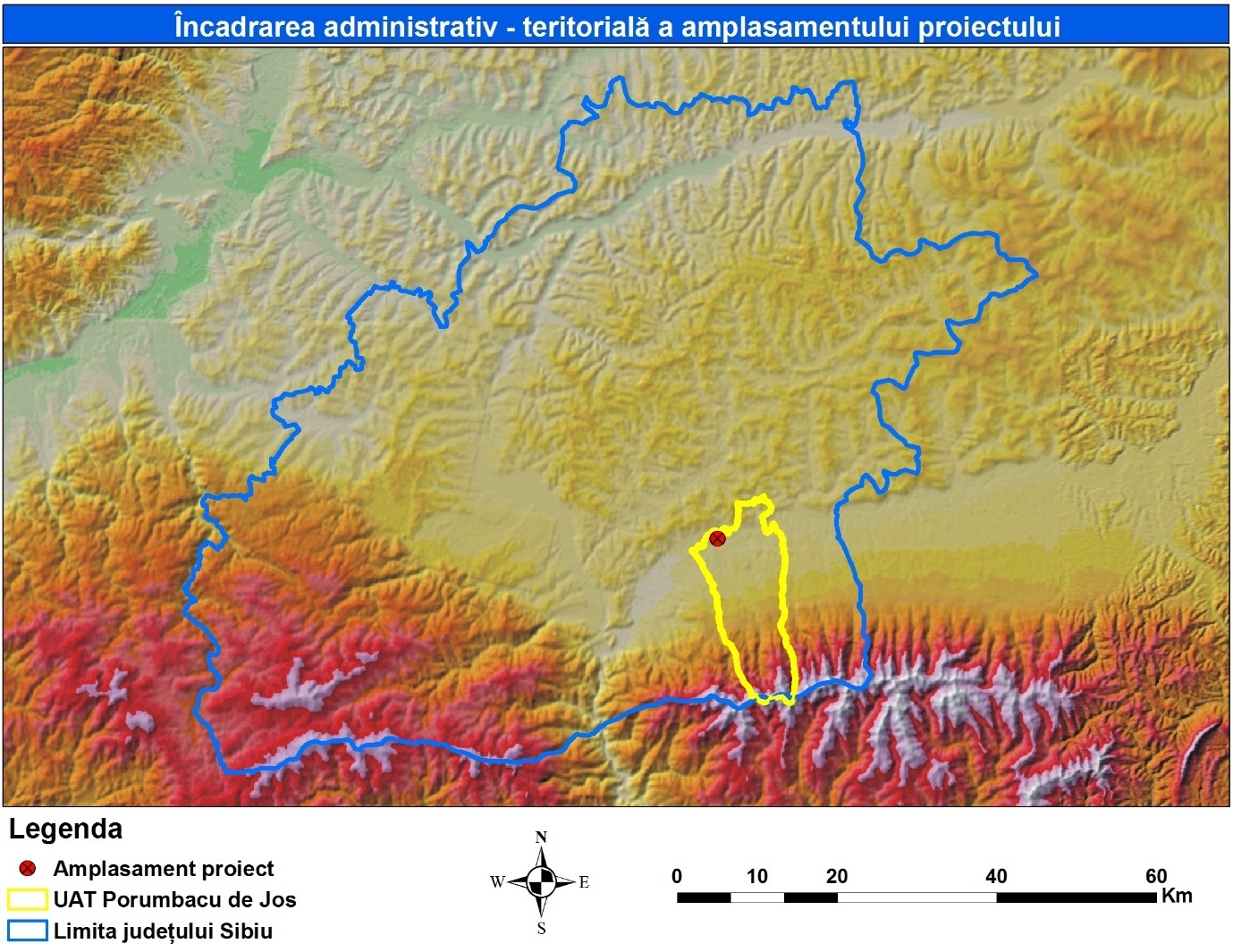 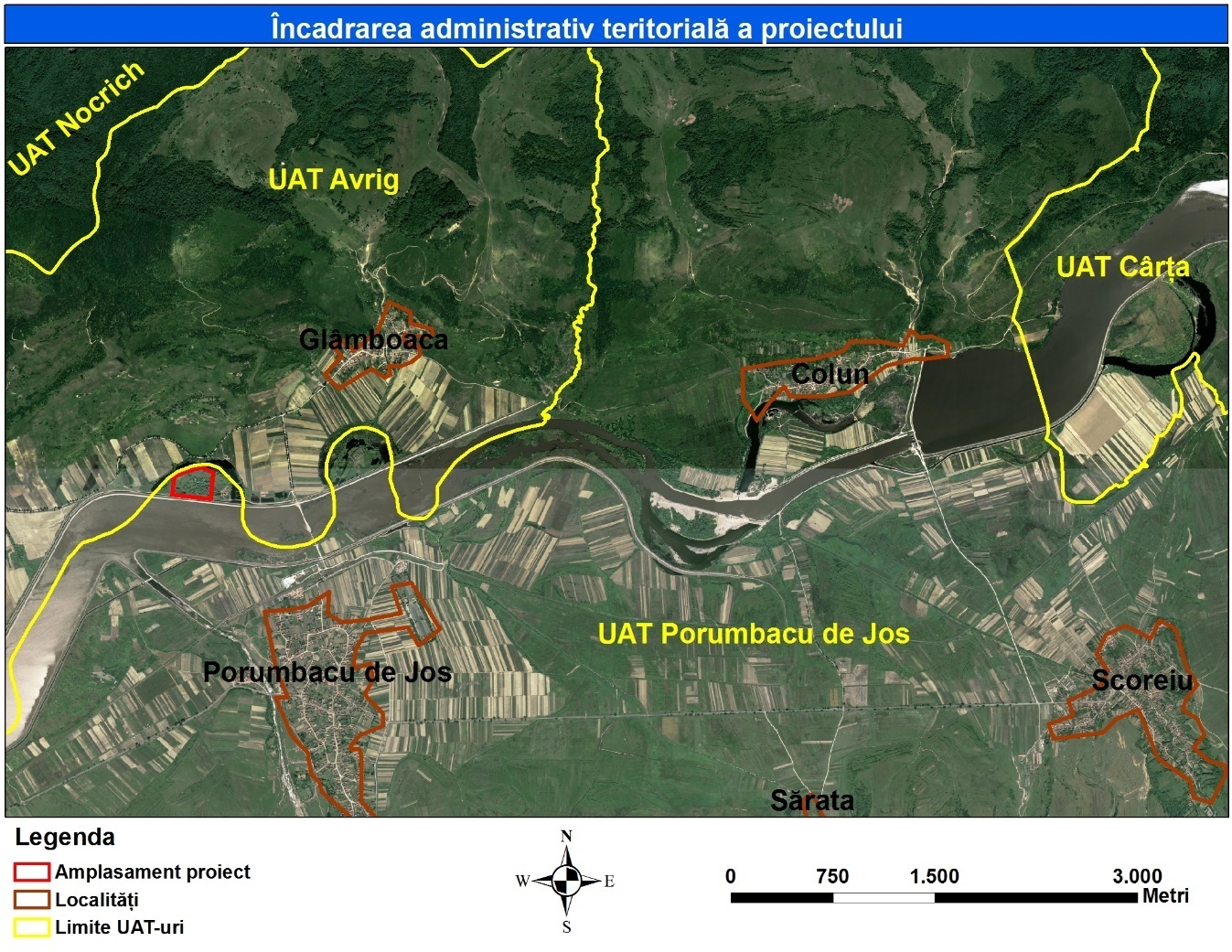 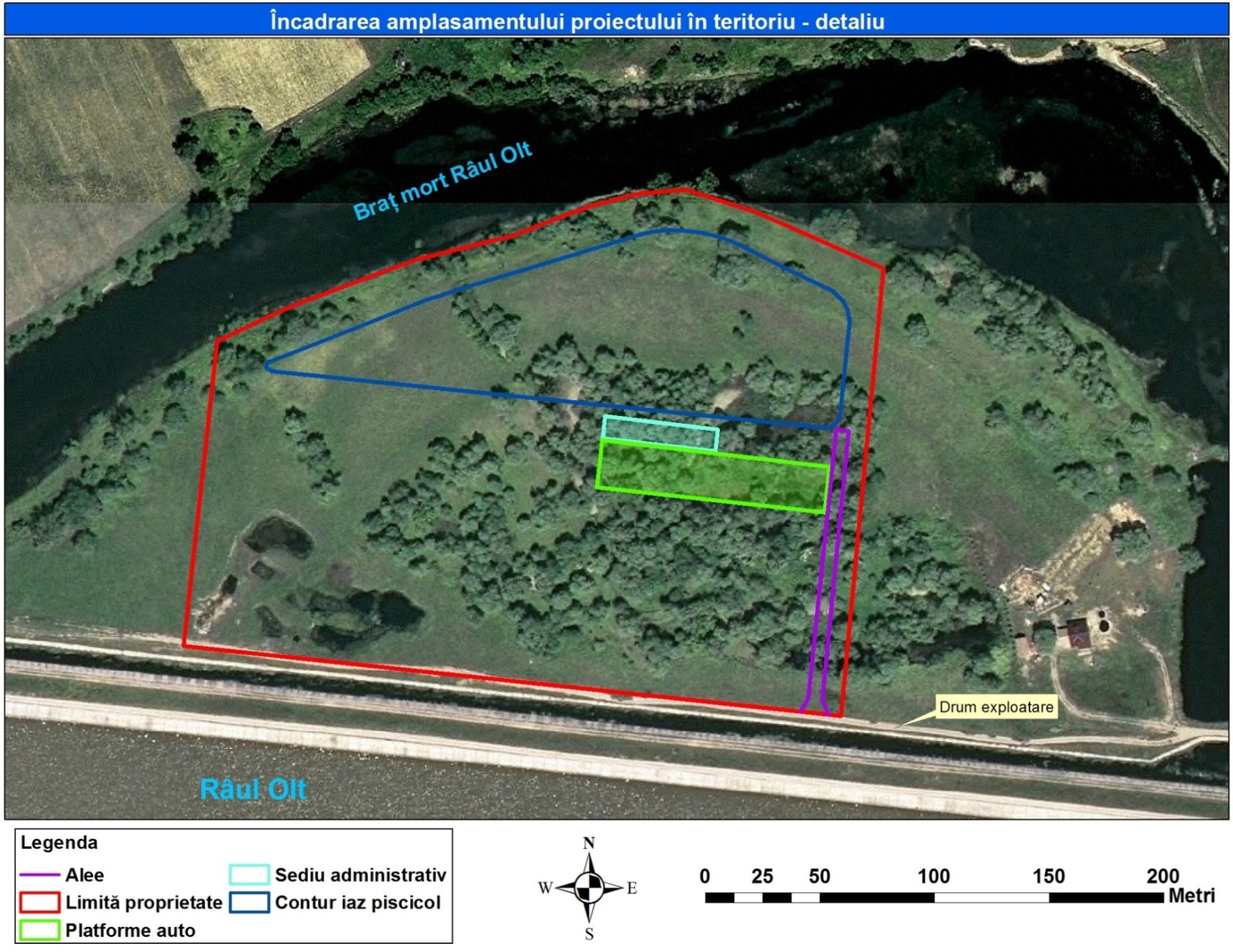 Tabel. 3. Coordonatele Stereo 1970 ale investiției sunt următoarele:1.6. Modificările fizice ce decurg din proiect şi care vor avea loc pe durata diferitelor etape de implementare a proiectuluiImplementarea oricărui proiect de construcții aduce anumite modificări fizice cadrului natural sau construit în care se realizează, prin reconfigurarea terenului sau modificarea anumitor parametrii fizici existenți. Pentru a înțelege mai bine modificările fizice care vor decurge din realizarea investiției vom descrie mai jos etapele de realizare a acesteia.Etapele de realizare a amenajării sunt:Etapa de construcție Etapa de exploatarea - funcționare1.6.1. Modificări fizice în etapa de construcțieLucrările de amenajare a iazului piscicol care pot produce modificări fizice sunt:Lucrări de deschidereLucrări de pregătireLucrări de decopertareLucrări de exploatare și de amenajare a iazului piscicolLucrări de deschidere – sunt reprezentate de totalitatea activităților care au ca scop realizarea accesului la exploatare, realizarea platformei de atac. Aceste lucrări constă în: trasarea perimetrului, defrișarea suprafețelor de vegetație.Pentru deschidere, zona se va amenaja, pentru a asigura transportul utilajului la frontul de lucru. Cu ajutorul buldozerului se vor delimita căile de acces, drumul și obiectivele amenajării piscicole. Accesul în zonele de execuție va fi asigurat de pe drumul existent de exploatare, drum pe care se realizează și transportul materialului excavat. Lucrări de pregătire – reprezintă complexul de lucrări ce trebuie executate pentru a permite organizarea frontului de lucru în vederea efectuării excavațiilor și extracției balastului.În principal se va proceda la: defrișarea vegetației lemnoase sporadice; înlăturarea copertei de sol, realizarea drumurilor de acces progresiv în perimetrul de execuție a lucrărilor – pentru a accede la zonele amenajării.Se va menține un avans de decopertare de cca. 15-20 m, fata de fronturile de lucru.Lucrările de decopertare se vor executa în avans față de lucrările de exploatare și vor include înlăturarea și depozitarea selectivă a solului fertil necesar reconstrucției ecologice a terenului (taluzelor), la finalizarea iazului piscicol.Decopertarea consta în înlăturarea solului vegetal cu o grosime de 0,30 m prin împingere laterală cu buldozerul, depozitareaacestuia în exteriorul zonei de exploatare de jur împrejurul perimetrului, urmând a se utiliza în întregime la final, la lucrările de  îmbrăcare a taluzului cu pământ vegetal.Lucrări de exploatare și amenajarea a iazului piscicolAceastă etapă presupune extracția balastului și alimentarea cu apa a iazului care se va face natural, prin infiltrații, odată cu excavarea balastului. Extracția balastuluiExtracția balastului  se vor efectua cu utilaje speciale. Pentru realizarea investiției, extracția balastului se va face de la latura de sud a iazului piscicol în fâșii de 5-10 m, pe toata lungimea laturii. Exploatarea balastului se va face de la suprafața decopertată pana la cota 379,40 mdMN, respectându-se tehnologia de exploatare, panta taluzelor și zonele de protecție față de terenul limitrof. Forma simpla a depozitelor ce formează acumularea de pietriș și nisip natural, grosimea relativ constantă cât și lipsa intercalațiilor sterile permit extragerea eficientă și rațională a zăcământului prin metoda fâșiilor transversale.Exploatarea se va executa în doua modalități prin linii de exploatare succesive:de la suprafața decopertată și până la nivelul hidrostatic prin săpare cu excavatorul;de la nivelul hidrostatic 381,40 mdMN până la cota finală 379,40 mdMN prin săpare cu draglina.Pentru protecția malurilor exploatarea se va face cu un taluz cu panta 1:2 și se va executa consolidarea de mâl vegetativ prin înierbare.Pentru prevenirea eventualelor accidente prin înec (oameni și animale), amenajarea piscicola va fi împrejmuită.Transportul materialului excavat se va efectua cu autobasculantele. Utilajele necesare (excavator draglina) desfășurării activității de exploatare sunt în dotarea societății constructoare.Exploatarea perimetrului se va face cu respectarea următoarelor masuri:Respectarea restricțiilor impuse prin Legea apelor 107/1996 si O.U.G. 3/2010;perimetrul se va borna înainte de începerea lucrărilor de excavație;se vor păstra pilieri de siguranța cei prevăzuți în proiect, față de proprietățile învecinate;exploatarea se va face conform pofilelor transversale fără a cobora sub cota finală 379,40 mdMN;se va respecta panta taluzelor așa cum a fost proiectată;Pe tot parcursul desfășurăriiactivității de exploatare se vor respecta normele de tehnica securității muncii specifice exploatărilor la zi in cariere.In timpul exploatării materialului nu se va folosi apa.Alimentarea iazului piscicol cu apăAlimentarea cu apa a iazurilor se va realiza din orizontul freatic si precipitații atmosferice. Alimentarea cu apa se va face natural, prin infiltrații, odată cu excavarea balastului. Panza freatica a amplasamentului este alimentata prin infiltrație de mal din brațulrâului Olt si de apele subterane din terasa. Acumularea apei se realizeazăfără executarea de diguri, baraje sau alte lucrări hidrotehnice.Determinarea necesarului de apa in iazuri Necesarul de apa pentru o amenajare piscicola include apa pentru: - umplere;   - primenire; - compensarea pierderilor naturale de apa (evaporația la nivelul luciului de apa, evapotranspirație florei acvatice si palustre, infiltrația in sol).In timp, volum apei in iazurile piscicole este variabil datorita modificării in timp al nivelului pânzei freatice a râului Olt sau datorita precipitațiilor.Necesarul de apa (N) s-a apreciat pe baza prevederilor legale in vigoare  (STAS 1343/5-86) prin însumarea necesarului pe categorii (Ni), calculat in funcție de normele specifice de consum (n).N iaz = N1 + N2 + N3unde:   	N1 = necesarul pentru umplere N2 = necesarul pentru primenire (întreținerea mediului)N3 = necesarul pentru compensarea pierderilor naturale de apa (evaporație la nivelul luciului de apa, pierderi prin infiltrație, etc)Necesarul de apa pentru primenire si completare se calculează in funcție de producția de peste pe unitatea de suprafața, corespunzător procesului tehnologic. Necesarul de apa pentru primenire este de max. 0,05 l/s.ha, cu excepțiaamenajărilor pentru iernat si pentru parcare care este de max. 50 l/s.ha.Având in vedere condițiile specifice din amplasament, consideram necesarul de apa pentru primenire 0,02 l/s/ha.Qprimenire  = 0,02 l/s x ha = 0,02 l/s x 1,32 ha = 0,025 l/s/ha.Qprimenire = 2,0 mc/ziDeterminarea necesarului de apa pentru compensarea pierderilor naturale de apa  depinde in general, de zona in care se amenajează bazinele piscicole, de temperatura medie anuala si valorileprecipitațiilor. Ținând cont de condițiile zonei de amplasament putem aprecia ca fenomenele de evapotranspirație si evaporație conduc la pierderea unor cantități mici de apa, care vor fi asigurate din infiltrațiile izvoarelor existente in subteranul de mica adâncime.Un lucru esențial ce trebuie avut in vedere la  dezvoltarea activității piscicole  cu luciu de apa alimentat de acviferul freatic este conținutul de oxigen dizolvat in apa. Productivitatea bazinelor va depinde de chimismul apei, respectiv raportul oxigen/amoniu.Calitatea apei folosite in amenajarea piscicola trebuie sa se încadreze in condițiile de calitate prevăzute in H.G. 202 din 28.02.2002 privind calitatea apelor de suprafața care necesita protecție si ameliorare in scopul susțineriivieții piscicole.La calculul necesarului si cerinței de apa in cadrul investiției si in perspectiva se va avea in vedere alimentarea cu apa in regim nominal.Prin proiect nu sunt prevăzute capacitați de tratare a apei in vederea potabilizării, transport si distribuție.După terminarea lucrărilor de excavație și amenajarea taluzelor interioare se va trece la popularea iazurilor piscicole.Evacuarea apelorActivitățile piscicole nu sunt generatoare de ape uzate. Degradarea calității apei utilizate in piscicultura poate conduce la pierderea in totalitate a producției piscicole.Indicatorii de calitate ai apelor uzate evacuate trebuie sa se încadreze in prevederile H.G. 188/2002 modificata si completata prin  H.G. 352/2005, NTPA 001/2005.Cursurilor actuale ale apelor de suprafaţă sau straturile ce determină nivelul pânzei de apă freatică nu vor suferi modificări.Astfel concluzionăm că lucrările care vor produce modificări fizice în această etapă sunt:Defrișarea suprafețelor de vegetație de pe amplasament;Reconfigurarea terenului, prin lucrări de excavare agregate materiale ce implică deplasări atât pe profil ale pământurilor rezultate din săpătură urmate de amenajarea iazului piscicol; Alimentarea cu apă a iazului piscicol.Lucariile mai sus menționate vor produce următoarele modificări fizice asupra solului și biodiversității:Întreruperea ciclurilor de viață a vegetației - prin îndepărtarea vegetației arboricole, arbustive și ierboase;Perturbarea ciclurilor de viață a faunei – prin îndepărtarea vegetației care constituie mediul de viață a faunei;Modificarea proceselor pedogenetice – prin întreruperea ciclurilor de viață ale vegetației, microfaune și mezofaunei;Modificarea proprietăților fizico-mecanice ale solului – textura, starea de afânare (tasare) coeziunea, frecarea internă;Modificarea proprietăților hidrofizice, de aerare și termice.Modificări fizice ce decurg în etapa de funcționareÎn faza de funcționare a obiectivului pot să apară lucrări de consolidare a taluzului și drumurilor de pe amplasament. Modificări fizice în etapa de dezafectareIazul piscicol are un termen de funcționalitate nelimitat și nu este prevăzută dezafectarea obiectivului. În cazul în care se va întrevedea nevoia dezafectării investiției, se va alege o soluție cu impact minim asupra mediului. Resursele naturale necesare implementării proiectuluiResurse neregenerabileExploatare agregate minerale și încărcare material excavat și transportare în afara perimetrului;Realizarea taluzării (a taluzelor) pe conturul perimetrului iazului, în scopul definitivării cuvetei și stabilizării taluzurilor, lucrări care sunt urmate de impermeabilizarea acestora;Preluare apăAlimentarea cu apă menajeră se va face prin puț forat.Preluare energie electricăAlimentarea cu energie electrica se va realiza din rețeaua existentă LEA 20kV care leagă localitățile Porumbacu de Jos de Glâmboaca.Resurse regenerabileNu este cazulResursele naturale ce vor fi exploatate din cadrul ariei naturale protejate de interes comunitar pentru a fi utilizate la implementarea proiectuluiAgregatele minerale existente vor fi extrase și transportate la stația de sortare din vecinătate.  Volumul acestora este de aproximativ 35.089 mc. Singura sursă naturală care va fi exploatată și este situată în cadrul ariei naturale protejate va fi apă. Alimentarea iazului piscicols va realiza din orizontul freatic si precipitații atmosferice. Alimentarea cu apa se va face natural, prin infiltrații, odată cu excavarea balastului.Emisii şi deșeuri generate de proiectPentru identificarea eventualelor impacturi produse asupra mediului s-a făcut un inventar a surselor de emisie din cadrul lucrărilor (tabel nr. 2), astfel s-au centralizat principalele activități desfășurate în cadrul perimetrului de exploatare, în perioada de construcție.Tabel nr. 4. Emisii şi deșeuri generate de proiectEmisii în apăÎn faza de execuție a lucrărilor propuse există posibilitatea poluării apelor curgătoare de suprafaţă prin:scurgeri accidentale de carburanți sau uleiuri de la utilaje,spălarea utilajelor în locuri necorespunzătoare, creștereaturbidității apei în urma lucrărilor de săpături amplasate în albie sau în vecinătatea albiilor. Această situație este una cu o durată limitată în timp, localizată punctual, odată cu terminarea lucrărilor, apa ajungând la parametrii inițiali. Turbiditatea este un parametru dinamic, fiind influențată şi de frecvenţa precipitaţiilor.evacuare de ape menajare de la organizarea de șantier și punctele de lucru; Măsuri pentru protecția factorului de mediu„ apă”Spălările de utilaje și mijloace de transport ale șantierului se vor face obligatoriu în spații special amenajate pentru astfel de operațiuni (în afara zonei protejate).Deșeurile rezultate de pe șantier for fi colectate și transportate în locuri special amenajate.Punctele de lucru vor fi dotate cu toalete ecologice. Nu se vor accepta fose vidanjabile, întrucât la terminarea lucrărilor vor fi foarte greu de dezafectat, iar normele europene interzic construcția acestora.Emisii în aerÎn faza de execuție a proiectului, emisiile generate sunt cele atmosferice datorate transportului agregatelor minerale la stația de sortare din imediata vecinătate.În faza de operare a obiectivului emisiile în aer vor fi absente, utilizarea iazului va fi una piscicolă.  Ca surse de poluare a aerului în faza executării lucrărilor de amenajare a iazului piscicol, se identifică:utilajele de producție care se vor folosi în executarea lucrărilor (autocamioane, buldozere, excavatoare, compactoare etc.)anumite lucrări specifice ce se vor executa şi care implică în principal inerente emisii de praf (săpături, derocări, manevrări de materiale de construcții etc.)anumite activităţi desfășurate pe amplasamentul organizării de șantier (depozitări, manevrări de materiale, surse de încălzire etc.)Tipurile de poluanțipreconizați a fi emiși cu ocazia desfășurării tuturor acestor activităţi, se redau sintetic sub forma unei matrici:Din punct de vedere al mobilității surselor de emisie, acestea se pot împărți în cazul de față astfel:surse de poluare staționare (care pot fi dirijate şi nedirijate)surse de poluare mobileConsiderând factorii de emisie prevăzuți de metodologia CORINAIR 2007, vom avea următorul nivel de emisii medii zilnice corespunzătoare volumului total de combustibil consumat pentru transporturi:Surse mobile – transporturiReferitor la operarea utilajelor de construcţie în frontul de lucru, numărul total de ore de funcţionare a acestor utilaje este apreciat în actuala fază de proiectare la cca. 4000 anual (durata aproximată a realizării investiției este de 3 ani). În cazul operării unor asemenea utilaje specifice, considerând un consum mediu de motorină per oră de funcţionare de 2,6 l/oră fct, volumul estimat de motorină a fi consumat va fi de cca. 10.000 l/total lucrări în front.Surse mobile - mijloace producţie în şantierSurse mobile - totalOrdinul nr. 462/1993 “pentru aprobarea condiţiilor tehnice privind protecţia atmosferei” şi Normele metodologice pentru determinarea emisiilor de poluanţi atmosferici produşi de surse staţionare nu reglementează sursele staţionare nedirijate. Astfel, valorile estimate pentru emisiile de poluanţi de către sursele staţionare şi nedirijate din cazul extinderii iazului piscicol propusă nu pot fi comparate cu limite legale.Metoda de limitare a emisiilor din sursele mobile din cazul de faţă (autovehicule) este una de tip preventiv, ce se execută de către autoritatea rutieră prin condiţiile tehnice impuse la omologare (şi apoi la inspecţiile tehnice periodice). În plus, există o serie de măsuri preventive pe linie de producere şi comercializare a carburanţilor auto.Extragerea agregatelor mineraleEmisiile atmosferice generate de operaţiunea de extragere a agregatelor minerale  sunt reprezentate de praf însă perimetrul de lucru va fi stropit în permanență pentru reducerea la minim a acestuia.  În perioada de execuție vor fi luate măsurile necesarepentru limitarea emisiilor de poluanți în aerul atmosferic:Umectarea suprafețelor supuse lucrărilor în permanență;Evitarea antrenării în atmosferă a materialelor de construcției și deșeurilor plurivalente, prin protejarea în timpul transportului și la depozitare;Limitarea timpului de funcționare a utilajelor de construcție și transport în anumite perioade ale anului; Utilizarea în execuție a utilajelor și mijloacelor de transport cu emisii reduse de poluanți atmosferici; respectarea termenilor de revizie tehnică periodică.Pentru perioada de exploatarea, emisiile de poluanți în aerul atmosferic vor fi nule având în vedere profilul de activitate al obiectivului.Emisii în sol și subsolÎn faza de execuție, principalele surse posibile de poluare a solului și subsolului pot fi:Excavațiile realizate pentru executarea lucrărilor de construcție;Depozitarea necorespunzătoare a materialelor de construcție;Depozitarea necorespunzătoare a deșeurilor; Scurgerile accidentale de produse petroliere, ca urmare a unor defecțiuni ale autovehiculelor ce tranzitează șantierul;Prin excavațiile/săpăturile executate se va interveni în structura naturală a solului și calitatea acestuia. Acest impact este inevitabil avându-se în vedere specificul activității de construcție. Modificările constau:Modificarea proceselor pedogenetice prin întreruperea ciclurilor de viață ale vegetație, microfaunei și mezofaunei;Modificarea proprietăților fizico-mecanice ale solului: textura, starea de afânare, coeziunea, frecare internă;Modificarea proprietăților hidrofizice, de aerare și termice.Toate excavațiile vor fi executate cât mai aproape de dimensiunile și forma exactă a obiectivelor pentru care va fi necesară excavarea, fiind astfel afectat un volum strict necesar de sol/subsol.Impactul asupra solului și subsolului va fi diminuat prin măsurile adoptate pentru reconstituirea ecologică a terenului.Măsuri pentru protecția factorului de mediu „sol”Activitatea de excavare/săpături va fi supravegheată atent, astfel încât să se asigure că lucrările de excavare nu depășesc suprafața propusă a proiectului; Evacuarea ritmică a deșeurilor de pe amplasament;Evacuarea controlată a apelor uzate menajere;Depozitarea materialelor de construcție se va realiza în spații special amenajate;Materialele rezultate din excavările vor fi gestionate astfel:Solul vegetal obținut din activitatea de decopertare va fi depozitat în exteriorul zonei de exploatare de jur împrejurul perimetrului, urmând a se utiliza în întregime la final, la lucrările de  îmbrăcare a taluzului cu pământ vegetal.Agregatele minerale existente vor fi extrase și transportate la stația de sortare din vecinătate.  Culegerea pe materiale absorbante (batiste, cârpe, bariere) a substanțelor cu caracter poluant scurse accidental și depozitarea în locuri speciale pentru a fi tratate ca deșeuri cu conținut periculos;Se vor utiliza numai utilaje de transport al materialelor de construcție, dotate cu mijloace de protecție împotriva împrăștierii încărcăturii pe traseele de circulație;Constructorul va deține şi utiliza rezervoare/recipienteetanși pentru depozitarea temporară a materialelor şi substanțelor periculoaseZgomot şi vibrațiiSursele de zgomot și vibrațieÎn perioada de execuție a investiției, pentru efectuarea propriu-zisă a tuturor lucrărilor şi activităţilor prevăzute de proiect se vor utiliza fireşte o serie de utilaje şi scule specifice lucrărilor de extragere a agregatelor minerale, care în mare parte sunt generatoare de zgomot şi/sau vibraţii.În gama obişnuită de utilaje cu care se operează în asemenea lucrări se regăsesc:excavatorperforatorîncărcător frontalcamionautogredercilindru compresor vibratorProiectul de faţă presupune extragerea unui volum de cca. 35.089 mc de agregate minerale. În perioada de funcționare-exploatarea a iazului sursele de zgomot și vibrații vor fi inexistente. Accesul persoanelor în perimetrul iazului piscicol se va face pe jos. Autoturismele vor fi parcate într-un spațiu special amenajat.   Cuantificare / estimare zgomotului și vibrațiilorLuând în considerare lista de utilaje amintită se pot face o sumă de considerente în ceea ce privește zgomotul, considerente bazate pe metodologii consacrate, pe literatura de specialitate sau pe experienţa altor studii similare.Astfel, în primul rând redăm mediile obişnuite prevăzute de literatura de specialitate pentru nivelul de zgomot al utilajelor folosite general în construcţia sau modernizarea drumurilor:Ord. nr. 1830/2007 pentru aprobarea Ghidului privind realizarea, analizarea şi evaluarea hărţilor strategice de zgomot, specifică următoarea relaţie pentru estimarea zgomotului provenit în acest caz:Lp = Lw - 10 x log(r2) - 8unde:Lp - nivelul de zgomotLw - puterea acusticăr - distanţa faţă de sursa de zgomotÎn aceste condiţii, considerând cel mai defavorabil scenariu - când utilajele sunt folosite la capacitate maximă, vom avea următoarele valori pentru nivelul de zgomot înregistrat pe măsură ce receptorul se îndepărtează de sursă:Întotdeauna nivelul zgomotului variază puternic depinzând mult de mediul de propagare (condiţiile locale - obstacole). Cu cât receptorul este mai îndepărtat de sursa de zgomot, cu atât intervin mai mulţi factori care schimbă modul de propagare al acestuia (caracteristicle vântului; gradul de absorbție al aerului depinzând de presiune, temperatură, unitatea de relief, topografia locală; tipul de vegetaţie etc.).HG nr. 493/2006 stipulează cerinţele minime de securitate şi sănătate referitoare la expunerea lucrătorilor la riscurile generate de zgomot. Limita specificată de acest normativ pentru expunerea la zgomot este de 87dB.În scopul atenuării efectelor datorate surselor care nu se pot încadra în această limită (la distanţă mică), se impune dotarea cu echipamente de protecţie corespunzătoare pentru muncitori (căşti antifonate etc.).Legat de vibraţii, acestea sunt generate în general de utilajele cu masă mare şi reglementarea specifică este asigurată prin SR 12025/2-94 „Acustica în construcţii: Efectele vibraţiilor asupra clădirilor sau părţilor de clădiri” unde sunt stabilite limitele admisibile pentru locuinţe şi clădiri socio-culturale şi pentru ocupanţii acestora.Ca şi măsuri de diminuare a acestui impact sunt valabile aceleași ca şi în cazul zgomotelor.DeşeurileDeșeurile ce vor apărea cu ocazia desfăşurării lucrărilor de amenajare a iazului piscicol se clasifică în două categorii de bază, după provenienţa lor:deşeuri menajere - provenite de la personalul care va efectua efectiv lucrările de amenajare;deşeuri tehnologice - provenite din activităţile specifice de construcţie desfăşurate.A. Deşeurile menajere:Aceste deşeuri vor fi inerent generate de personalul care va efectua lucrările de construcţie efective prevăzute de proiectul studiat.Ca orice deşeuri din această categorie, vor avea o natură eterogenă şi sunt astfel clasificate conform listei din HG 856/2002 „privind evidenţa gestiunii deşeurilor şi pentru aprobarea listei cuprinzând deşeurile, inclusiv deşeurile periculoase” modificată şi completată succesiv de o serie de alte normative:Grupa 20 - deşeuri municipale şi asimilabile din comerţ, industrie, instituţii, inclusiv fracţiuni colectate separat:În ceea ce priveşte o estimare a cantităţilor acestor deşeuri, vom avea un calcul simplu în baza relaţiei:conform SR 13400/1998în care:Vd = volumul / masa deşeurilor produse, (t/zi)N = numărul de persoane producătoare de deşeuriIp = indicele de producere a deşeurilor, (0,6Kg/pers/zi)În cadrul studiului de fezabilitate este menţionat un numărul de 26 angajaţi pe timpul lucrărilor de construcţie - 20 luni. Obţinem astfel următoarea estimare a cantităţilor de deşeuri menajere produse: = 0,016t/ziRaportat la perioada de 20 luni de desfăşurare a ativităţii de construcţii rezultă o cantitate de cca. 6,86t.Colectarea acestor deşeuri menajere se va face în mod selectiv (cel puţin în 3 categorii), depozitarea temporară fiind realizată doar în cadrul suprafeţei prevăzută pentru organizarea de şantier. În acest scop va fi prevăzută o platformă care se va dota cu europubele sau eurocontainere care să asigure o capacitate de stocare conform solicitărilor societăţii autorizate să preia aceste deşeuri în vederea eliminării. Se va prevedea încheierea unui contract cu o astfel de societate, fiind stabilit astfel ritmul de eliminare dar şi alte obligaţii specifice pentru beneficiar. Acest lucru va cădea fireşte în seama constructorului.B. Deşeurile tehnologice:Ca şi încadrare tipologică, acestea sunt din gama deşeurilor inerte sau periculoase după caz. Se vor produce în mod curent sau accidental prin activităţile productive (de reparaţii şi construire) prilejuite de lucrările propuse.În funcţie de gradul de periculozitate, aceste deşeuri se clasifică astfel:deşeuri inerte şi nepericuloasedeşeuri toxice şi periculoaseB.1. Deşeuri tehnologice inerte şi nepericuloaseConform listei din HG 856/2002, aceste deşeuri vor fi din următoarele categoriile:Grupa 16 - deşeuri nespecificate în altă parte:Grupa 17 - deşeuri din construcţii şi demolări:În scopul reducerii la minim a unui eventual impact asupra mediului produs prin gestiunea acestor tipuri de deşeuri, colectarea şi eliminarea lor se va face astfel:Anvelopele uzate se vor colecta numai în cadrul organizării de şantier, pe platformă betonată şi pentru eliminarea acestora se va încheia un contract cu o societate autorizată de profil (cu transport la o fabrică de ciment pentru distrugere prin coincinerare). Se va ţine o evidenţa acestor deşeuri conform HG 856/2002.Deşeuri metalice se vor colecta şi depozita temporar de asemenea numai în cadrul suprafeţei destinate organizării de şantier, pe platformă betonată pentru a împiedica poluarea solului cu oxizi de fier proveniţi din spălarea acestor deşeuri de către apele pluviale.Eliminarea de pe amplasament se va face în baza unui contract cu o societate autorizată specializată, ţinându-se strict evidenţa acestor deşeuri conform HG 856/2002 şi OUG 16/2001 (modif. şi compl.).B.1. Deşeuri tehnologice toxice şi periculoaseAceste deşeuri vor fi reprezentate de:deşeuri de baterii uzate (datorită conținutului de acid sulfuric şi de metale grele);deşeuri de uleiuri uzate de la utilajele de lucru;deşeuri de combustibili pentru uzul utilajelor.În cadrul clasificării din HG 856/2002, aceste deşeuri apar astfel:Grupa 13 - Deşeuri uleioase şi deşeuri de combustibili lichizi:Grupa 16 - deşeuri nespecificate în altă parte:În scopul reducerii la minim a unui eventual impact asupra mediului produs prin gestiunea acestor tipuri de deşeuri, colectarea şi eliminarea lor se va face astfel:Deşeurile de baterii uzate se vor colecta şi depozita provizoriu în spaţiu închis şi asigurat prevăzut cu platformă betonată şi containere metalice pentru stocare astfel încât să fie împiedicate scurgerile de acizi şi eventuala poluare a solului astfel.Se va ţine o evidenţă clară conform HG nr. 1057/2001 şi se vor elimina în baza unui contract încheiat cu o societate autorizată de specialitate, existând societăţi pe piaţă care colectează aceste deşeuri în vederea reciclării.Deşeurile de uleiuri uzate sau de combustibili neconformi se vor colecta în recipienţi metalici etanşi stocaţi în cadrul unui depozit de produse petroliere uzate închis, asigurat şi prevăzut cu platformă betonată cu şanţuri de gardă pentru colectarea eventualelor scurgeri şi separator de produse petroliere dacă acesta pătrunde în sistemul de canalizare sau başă colectoare etanșă dacă este izolat.Evidenţa acestor tipuri de deşeuri se va ţine în baza prevederilor HG 235/2007 privind gestionarea uleiurilor uzate. Eliminarea se va face în baza unui contract încheiat cu o societate autorizată de specialitate.Există două aspecte de subliniat în ceea ce priveşte gestiunea acestor substanţe toxice şi periculoase (nu doar a deşeurilor provenite din utilizarea lor):natura periculoasă pentru mediu şi sănătatea umanăriscul unui impact asupra calităţii apelor cursurilor de suprafaţă din zona de amplasare a obiectivelor proiectate, cursuri de apă ce fac parte din reţeaua Natura 2000.Din aceste raţiuni se impune un regim strict de utilizare a acestor substanţe şi a deşeurilor provenite din utilizarea lor.Ca şi măsuri de scădere a riscului pentru acest posibil impact, se pot enumera:întreţinerea corespunzătoare a parcului de utilaje ce va deservi lucrarea (inspecţii periodice, reparaţii curente);se recomandă ca lucările de întreţinere să fie executate doar în ateliere specializate;stabilirea unei soluţii de colectare, stocare temporară şi eliminare a ambalajelor de deşeuri periculoase (fiind cunoscut că nu toţi producătorii de asemenea substanţe acceptă returnarea acestor ambalaje - astfel se recomandă selectarea unor furnizori care acceptă returnarea ambalajelor).Cerințele legate de utilizarea terenului, necesare pentru execuţia proiectuluiConform certificatului de urbanism terenul pe care se va realiza investiția se află în proprietate privată conform CF. Nr 101972 Porumbacu de Jos, nr. cadastral 101972 în suprafață de 55 000 m2, teren neproductiv. Proprietarul terenului este d-na Tudor MariaTabel 5. Bilanțul teritorial propus prin Planul urbanistic zonal:Durata construcției, funcționării, dezafectării proiectului şi eşalonarea perioadei de implementare a proiectului etc.Având în vedere zona izolată în care este amplasată lucrarea, dificultatea şi volumul lucrărilor, durata de implementare a proiectului va fi de 36 de luni, inclusiv perioada de avizare, întrerupere în sezonul de iarnă, precum și alte întreruperi ce vor decurge din analiza impactului asupra biodiversității din prezentul studiu.Execuţia se va realiza pe tronsoane.Durata de funcţionare este nelimitată.Nu este prevăzută dezafectarea obiectivului.Activităţi care vor fi generate ca rezultat al implementării proiectuluiProiectul de investiții se referă la execuția unei amenajări piscicole, destinația finală fiind de valorificarea piscicolă.În faza de construcție va rezulta și transportul materialului reprezentat de agregatele minerale.Caracteristicile proiectelor existente, propuse sau aprobate, ce pot genera impact cumulativ cu proiectul care este în procedură de evaluare şi care poate afecta aria naturală protejată de interes comunitarTratarea efectelor cumulate este o componentă importantă în procesul de evaluare a impactului.  Un proiect cu toate că analizat singular poate să nu aibă efecte negative semnificative asupra mediului, în combinaţie cu alte proiecte dezvoltate simultan sau cu activităţi existente sau preconizate poate avea un impact semnificativ asupra unui factor de mediu sau mai mulţi din cadrul ariei naturale protejatePentru a putea identifica proiectele şi activităţile cu care se poate cumula impactul proiectului studiat este necesar să fie determinate următoarele aspecte:aria în care se manifestă impactul proiectului, scara temporală de manifestare a impactului, căile (atât ca vectori cât şi ca modalitate) de manifestare a unui eventual impact cumulat.În cazul proiectului de faţă suprafața pe care se poate manifesta un impact cumulativ este raportată la suprafața întregii arii naturale protejate ROSPA0003 Avrig-Scorei-Făgăraș.Scara de timp în care se poate manifesta un eventual impact cumulativ este atât pe termen scurt (perioada de execuţie) cât şi pe termen lung (perioada de funcţionare).Căile prin care impactul se cumulează sunt:căile posibile de cumulare a impactului potențial sunt apa şi aerul atmosferic (eventuale emisii de poluanţi în apă şi aer, precum şi zgomotul produs de utilaje);la nivelul ariei un impact cumulat se poate manifesta prin diminuarea suprafeţelor ocupate de habitate similare celor din zona proiectului cu efecte direct asupra stării de conservare la nivelul ariei şi cu efect indirect asupra speciilor ce le utilizează.Plecând de la aceste elemente și de la informații despre proiectele care se desfășoară sau sunt planificate în zona actualului proiect, obținute de la investitor și de pe pagina web a APM Sibiu  s-au identificat următoarele activităţi în zona proiectului:exploatări agricole în vecinătate;proiecte de realizarea a unor amenajări piscicole.Aceste activităţi se caracterizează la rândul lor prin emisii de poluanţi în apă, aer, producerea de zgomot și diminuarea de suprafețe de habitat similare celor din zona proiectului.Cap. 2. Informaţii privind aria naturală protejată de interes comunitar afectată de implementarea proiectului2.1. Date generale privind Aria Specială de Protecție Avifaunistică ROSPA0003 Avrig – Scorei – FăgărașAria Specială de Protecție Avifaunstică ROSPA0003 Avrig – Scorei – Făgăraş, în suprafaţă de 3.024 ha, se întinde pe teritoriul administrativ al judeţelor Sibiu şi Braşov şi a fost desemnat în vederea conservării a 25 de specii de păsări de importanţă comunitară.Situl ROSPA 0003 Avrig – Scorei – Făgăraș este situat în partea nordică a Depresiunii Făgăraşului (numită şi Ţara Făgăraşului sau Ţara Oltului), care separă Podişul Hârtibaciului în Nord de Munţii Făgăraş în sud. La vest, Depresiunea Făgăraşului este în contact cu Depresiunea Sibiului iar la est se învecinează cu Munţii Perşani. Această arie depresionară este extinsă pe direcţia generală est-vest în sensul de curgere al Oltului, limita ei nordică fiind marcată prin denivelări de 100 – 250 m pe frontul de cuestă de pe partea dreaptă a râului Olt iar spre sud, limita depresiunii este marcată de altitudini cuprinse între 550 – 750 m, în zona de contact dintre formaţiunile miocene ale Podişului Hârtibaciului şi cele cristaline ale orogenului carpatic.Relieful general este domol, de câmpie piemontană, cu o pantă de abia 2 – 2,5grade. Practic această depresiune este un fel de Câmpie din acest punct de vedere, formată în urma unor procese de sedimentare dar și erozionale, care se termină în lunca largă a Oltului. Reţeaua hidrografică a sitului este reprezentată de cursul mijlociu al râului Olt care primeşte o serie întreagă de afluenţi, care formează aici cea mai densă reţea hidrografică din ţară.Dispoziţia reţelei hidrografice este asimertică, în interiorul sitului, majoritatea afluenţilor Oltului fiind primiţi de pe partea stângă, aceştia avându-şi obârşia în Făgăraş. Este vorba despre pârâurile Mândra şi Berivoiu, care se varsă în Olt la Făgăraş, Valea Netotului, Pârâurile Dridif, Sâmbăta şi Breaza care se varsă în Olt în perimetrul localităţii Voila, Valea Hotaru care confluează cu Oltul în satul Colonia Reconstrucţia, văile Viştea, Corbul Viştii şi Ucii care se varsă în Olt în hotarul comunei Viştea, pârâul Cârţioşoara care se varsă în Olt în perimetrul satului Cârţa, valea Opatu şi Râul Mare la Porumbacu de Jos, pârâul Scorei care se varsă în Olt la Scorei şi în fine văile Avrig şi Racoviţă care se varsă în Olt în amonte şi respectiv în aval de Avrig. Este de menţionat faptul că aproape fiecare dintre aceste pârâuri sunt formate prin confluenţa mai multor văii mici.Afluenţii de dreapra, care vin din Podişul Hărtibaciului sunt Valea Cincu, care se varsă în Olt la Voila, Pârâul Nou la Arpaşu de Jos şi Valea Fermelor care se varsă în Olt in perimetrul Localităţii Colun.  Înainte de anul  1985, topirile zăpezilor şi ploile abundente de primăvară din Făgărş, formau viituri care inundau întreaga luncă a Oltului aşa cum a fost în repetate rânduri în anii 1912, 1932, 1933, 1948, 1970, 1975. Pentru prevenirea efectelor distructive ale inundaţiilor, dar şi pentru generarea curentului electric, începând cu anul 1985, s-au desfăşurat în zonă ample lucrări de îndiguire şi amenajări hidroelectrice. Au fost construite cinci baraje, în spatele cărora s-au format lacurile de acumulare de la Voila, Viştea, Arpaş, Scorei şi Avrig. Teritoriul Ţării Făgăraşului în care este localizat situl ROSPA 0003, se încadrează zonal în climatul temperat continental-moderat. Munţii Făgăraş în sud şi Munţii Perşani în este formează un paravan, care întârzie însă evacuarea maselor boreale de aer rece. Din această cauză temperatura este în medie relative scăzută cuprinsă în intervalul 8,2 °C – 9 °C. Evoluţia anuală a temperaturii medii indică un minim în luna ianuarie cuprins între -4,6°C şi – 3,1°C, şi un maxim în luna iulie între 18,7°C şi 20,2°C.Umiditatea relativă a aerului este relativ mare, media anuală fiind de circa 72%. Cantităţile medii anuale de precipitaţii au şi ele, în general, valori ridicate, media anuală fiind în jurul a 698 mm. Cele mai mari cantităţi de precipitaţii cad în intervalul mai – august, cu un maxin de 128,4 mm în luna iulie. Stratul de zăpadă are o durată medie anuală de aproximativ 58 zile, iar grosimea medie a acestuia este în jurul a 8 cm.Regimul eolian este influenţat şi el de poziţia şi configuraţia depresiunii; vânturile bat în general dinspre nord-vest şi vest şi în mai mică măsură dinspre est. La finele iernii şi începutul primăverii suflă dinspre Munţii Făgăraş un vânt catabatic de tip foehn cunoscut local sub numele de Vântul Mare. Acesta produce încălziri bruşte şi topirea rapidă a zăpezii.La nivel de peisaj situl ROSPA 0003 Avrig- Scorei - Făgăraș este dominat de zone umede, terenuri agrigole şi pajişti, în timp ce vegetaţia lemnoasă arborescentă ocupă numai  suprafeţe mici şi insulare în sit.Pajiștile din sit sunt în majoritatea lor secundare, deoarece s-au format pe locul fostelor păduri, care ocupau în trecut întreaga depresiune şi care au dispărut ca urmare a modificărilor climatice din timpul holocenului sau au fost defrişate. Speciile ierboase frecvente în aceste pajişti sunt coada şoricelului Achillea millefolium, linariţa Linaria vulgaris, lumânărica Verbascum thoptus, păiuşul Festuca pratensis, firuţa Poa pratensis, păpădia Taraxacum officinale şi patlăgina Plantago lanceolata.Mai caracteristică pentru sit este vegetaţia de luncă, prezentă în lunca Oltului şi a pârâurilor afluente. Vegetaţia de luncă de aici, datorită condiţiilor de umiditate ridicată a solului, naturii aluvionale a acestuia şi topoclimatului caracteristic este edificată preponderent de sălcii Salix alba, S. fragilis, şi S. caprea, plopi Populus alba,şi P. nigra, iarba câmpului Alopecurus pratensis firuţă Poa pratensis, pir Agropyron repens, rogoz Carex sp, pipirig Scirpus lacustris şi săgeata apei Sagittaria sagittifolia.Vegetaţia palustră este bine reprezentată în sit, existând 11 petece de vegetaţie de acest tip, edificată în principal de trestie Phragmites australis şi în mai mică măsură papură Typha latifolia, care totalizează o suprafaţă de circa 543,12 ha, adică aproape 20% din suprafaţa sitului. Această vegetaţie este extrem de importantă pentru păsările dependente de zone umede, atât în sezonul de reproducere cât şi în perioadele de pasaj sau iarna.Studiile faunistice publicate care au vizat teritoriul sitului ROSPA 0003 Avrig-Scorei - Făgăraș sau zona Depresiunii Făgăraşului în ansambul ei lipsesc aproape complet, exceptând fauna de vertebrate în general şi avifauna în particular. În consecinţă nu există până în prezent o lista, nici măcar provizorie a speciilor de nevertebrate care trăiesc în sit.Ihtiofauna este diversă, formată din circa 45 specii şi tipică pentru altitudinea de aproximativ 400 m, la care este localizat situl şi include specii precum cleanul Leuciscus cephalus, obletele Alburnus alburnus, capul Cyprinus carpio, şalăul Sander lucioperca, somnul Silurus glanis, porcuşorul Gobio gobio, bibanul Perca fluviatilis etc. În prezent nu există date certe asupra prezenţei cegăi Acipenser ruthenus – specie vulnerabilă conform Listei Roşii a Peştilor din România şi listată în Anexa II a Directivei Habitate, în apele din sit, dar ea este prezentă în cursul inferior al Oltului în efectiv redus iar în trecut a populat și sectorul de Olt dintre Avrig şi Făgăraş. Dintre speciile de peşti de interes conservativ, în sit trăiesc porcuşorul de nisip Gobio kessleri şi pietrarul Zingel zingel şi este posibilă prezenţa porcuşorului de vad Gobio uranoscopus, a mihalţului Lota lota şi a răspărului Gymnocephalus schraetzer.Amfibienii sunt relativ bine reprezentaţi, prin specii comune precum broaştele de lac Rana ridibunda şi R. esculenta, dar există şi specii de interes conservativ precum izvoraşul cu burtă galbenă Bombina bombinaşi tritonul cu creastă Triturus cristatus.Dintre reptile sunt prezente în sit ţestoasa de lac Emys orbicuraris şi şarpele de apă Natrix tessellata, în zonele umede şi şopârla de câmp Lacerta agilis şi guşterul  Lacerta viridis în habitatele deschise de păşuni din sit.Mamiferele carateristice sitului sunt în principal cele dependente de zonele umede, precum şobolanul de apă Arvicola terrestris şi bizamul Ondatra zibethicus. Foarte importantă însă este prezenţa vidrei Lutra lutra care este o specie vulnerabilă conform Listei Roşii a Mamiferelor din România şi listată în Anexa II a Directivei Habitate. Dintre mamiferele de interes conservativ, rezidente în sit mai sunt prezente hârciogul Cricetus cricetus şipârşul de alun Muscardinus avellanarius.  Sunt prezente însă și specii comune precum căprioara Capreolus capreolus, vulpea Vulpes vulpes mistreţul Sus scrofa.Evident avifauna este grupul cel mai bine reprezentat din punctul de vedere al numărului de specii din grupul vertebratelor, acest lucru datorându-se mai degrabă calităţii de culoar de migraţie al sitului decât ofertei de nidificaţie, care este relativ redusă. Per total în sit şi în zonele adiacente au fost identificate nu mai puţin de 197 specii de păsări, cele mai importante fiind însă cele de zone umede, ale căror efective populaționale în perioadele de pasaj şi iarna depășesc 20.000 indivizi, făcând ca acest sit sa fie un posibil sit Rămar. Aceste aspecte a determinat desemnarea zonei ca Ariei Specială de Protecției Avifaunistică.În tabelul nr. 6 sunt prezentate speciile de păsări de interes conservativ pentru care a fost desemnată Aria Specială de Protecție Avifaunistică Avrig-Scorei-Făgăraș, conform Formularului Standard Natura 2000 (cf. H.G. 1284/2007 cu modificările și completările ulterioare prin H.G. 971/2011).Tabel nr. 6. Lista speciilor de păsări de interes comunitar pentru care a fost desemnat situl ROSPA0003 Avrig-Scorei-FăgărașÎn cadrul hărții de mai jos este prezentată relația amplasamentului obiectivului de investiții cu Aria Specială de Protecție Avifaunistică ROSPA003 Avrig – Scorei – Făgăraș.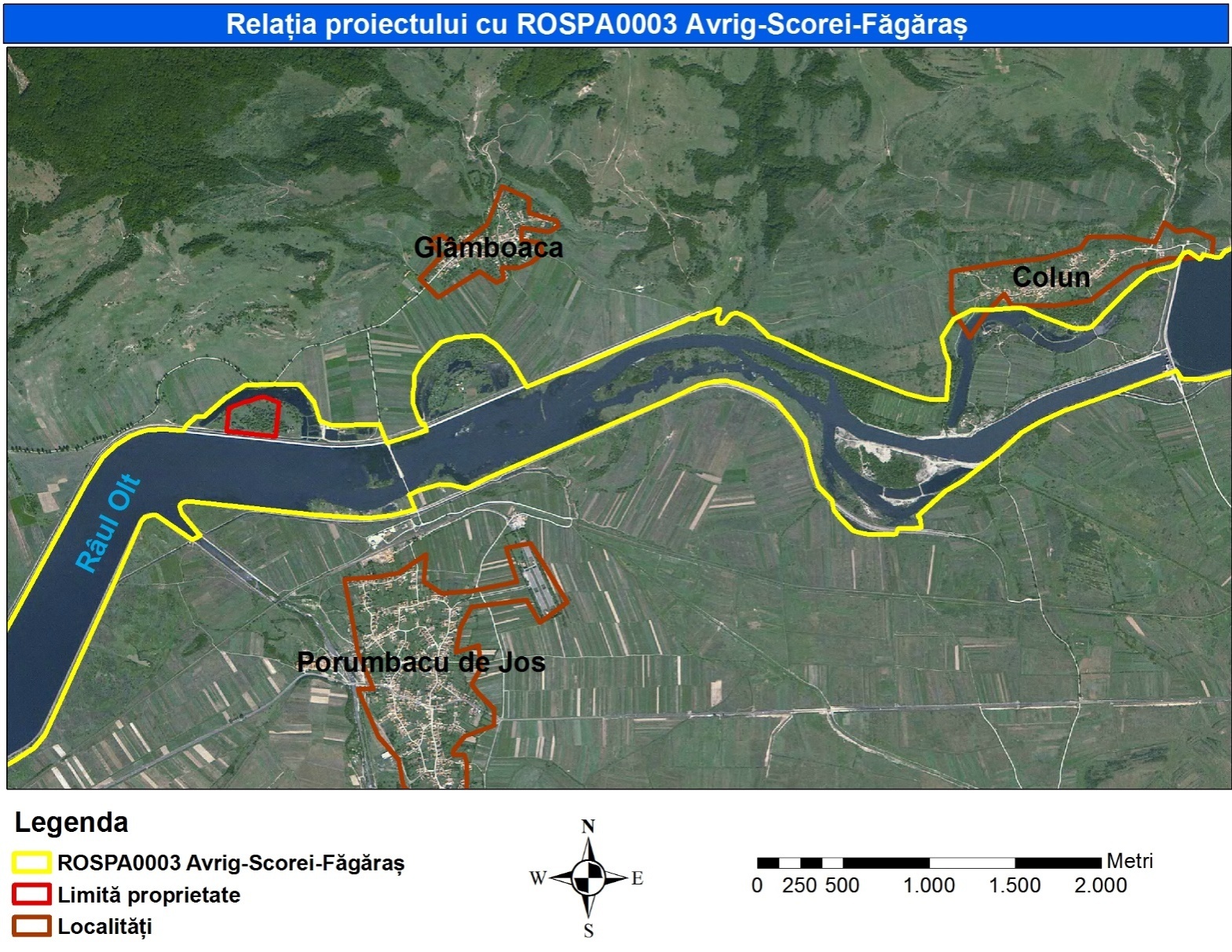 De asemenea,  menționăm că amplasamentul este situat la limita sitului ROSCI0132 Oltul Mijlociu-Cibin-Hârtibaciu. 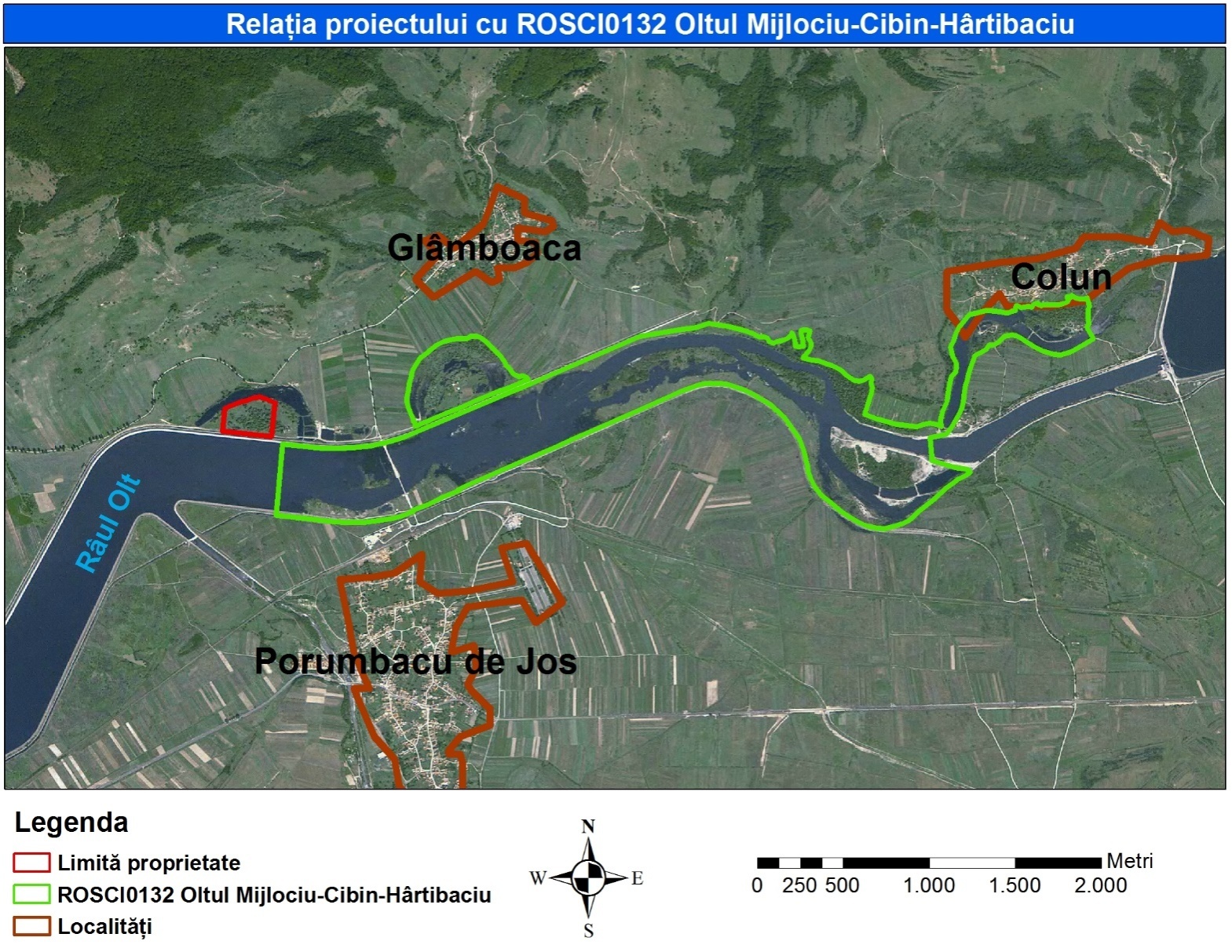 2.2. Date despre prezenta, localizarea, populaţia şi ecologia speciilor şi/sau habitatelor de interes comunitar prezente pe suprafaţa şi în imediata vecinătate a proiectului, menţionate în formularul standard al ariei naturale protejate de interes comunitar2.2.1. Descrierea sumară a vegetației de pe amplasamentPentru a înțelege mai bine relația speciilor de păsări cu amplasamentul investiției prezentăm succint aspecte privind habitatele de pe acesta.Aproximativ o suprafață de 2,3 ha de pe amplasament este ocupată de vegetație lemnoasă, predominante fiind speciile de Salix sp. Restul suprafeței este ocupată de vegetației ierboasă, caracteristică zonelor de luncă, invadată de specii ruderale. În partea nordică a amplasamentului pe malul brațului mort al Oltului este prezentă vegetația palustră.S-a remarcat absența stratului arbustiv.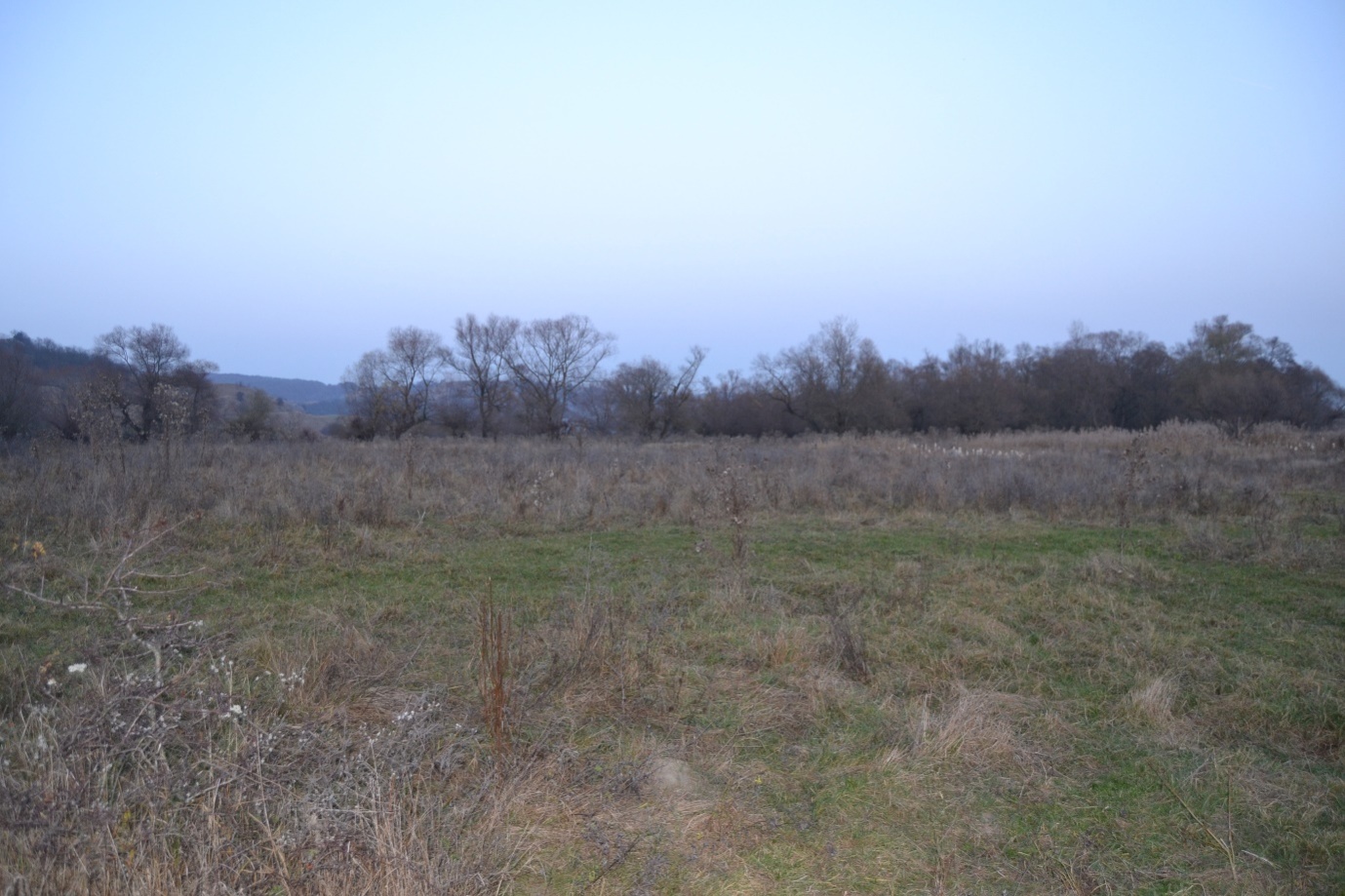 Fig. 1. Vegetația ierboasă și arboricolă de pe amplasament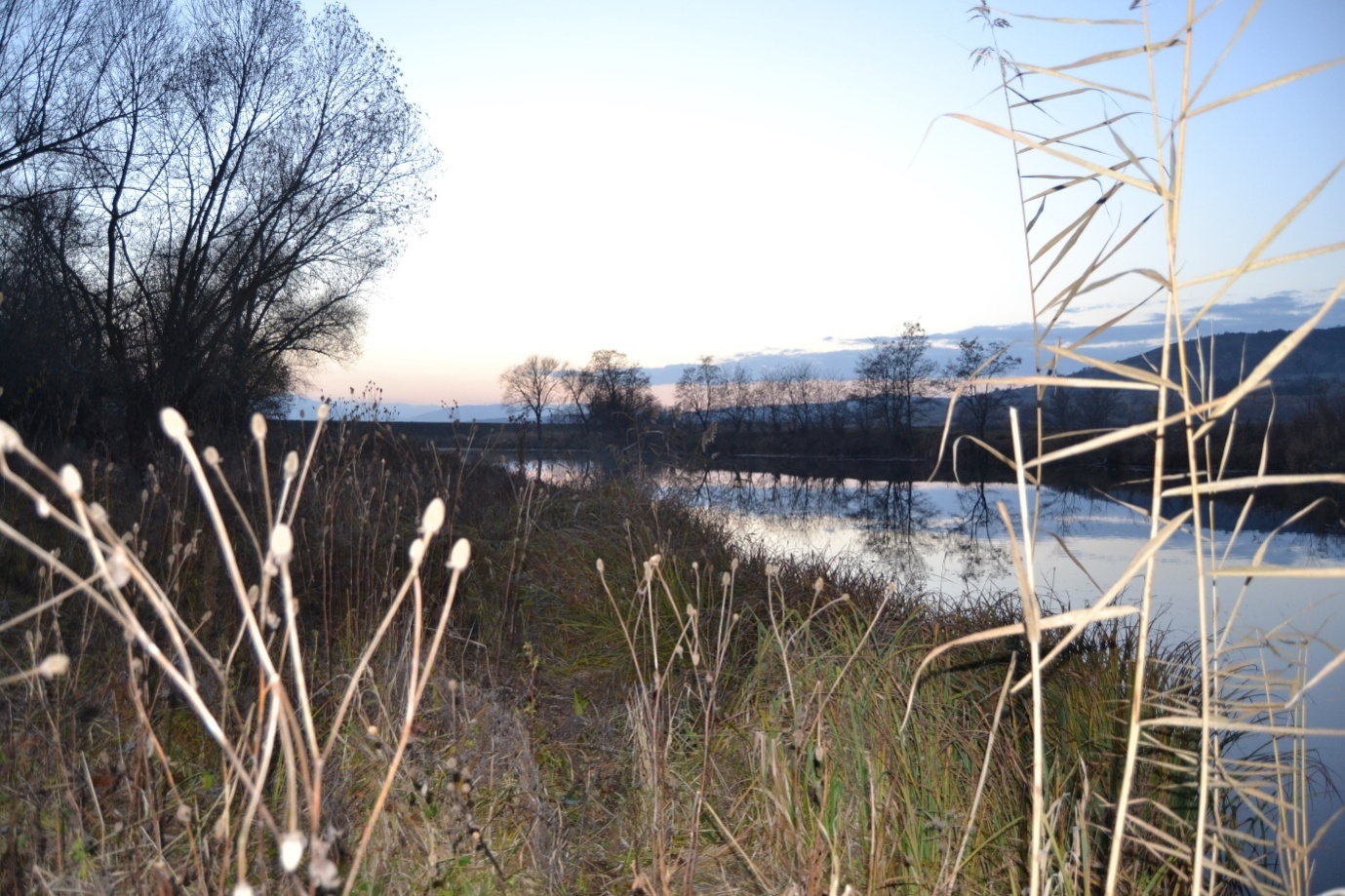 Fig. 2. Vegetația de pe malul brațului mort al râului Olt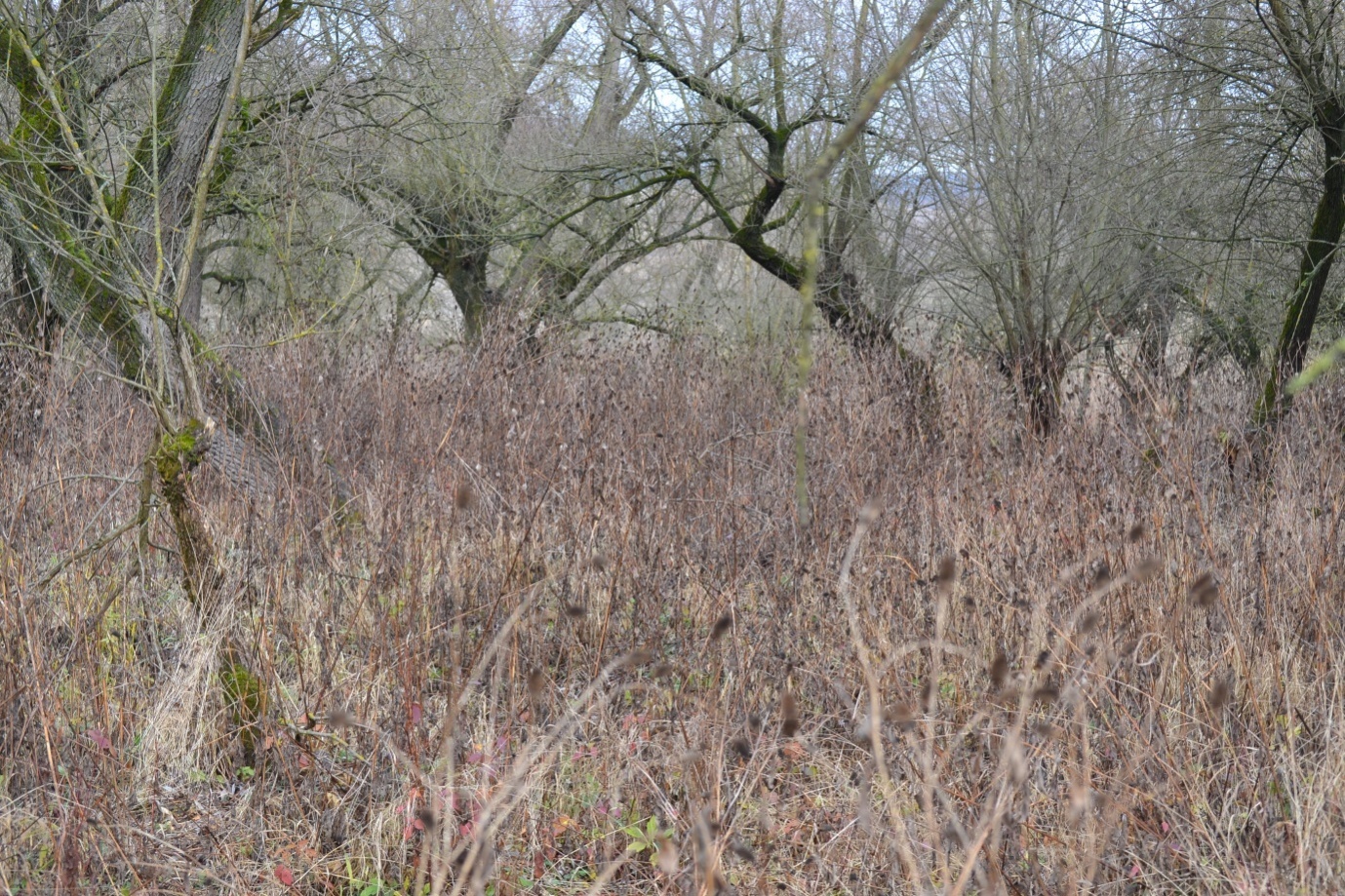 Fig. 3. Se remarcă absența stratului arbustiv de pe amplasament și prezența speciilor ruderale2.2.2. Prezența speciilor de păsări de interes comunitar pe suprafaţa şi în imediata vecinătate a proiectuluiFICEDULA PARVA - muscar micAspecte privind ecologia speciei: muscarul mic preferă pădurile  de foioase (mai ales cele de fag, dar uneori și de stejar) și cele mixte, preferând zone unde subarboretul este dezvoltat. Adesea specia poate fi observată în apropierea apelor curgătoare. În România specia preferă pădurile de fag și cele mixte de fag-brad-molid. De asemenea, este posibil să cuibărească în pădurile de carpen-tei-stejar din Podișul Nord Dobrogean.Hrana speciei este formată preponderent din insecte și alte nevertebrate. În timpul perioadei de cuibărit muscarul mic își procură hrana mai ales din coroana arborilor, mişcându-se rapid, ca pitulicile, însă, uneori, vânează și ca ceilalți muscari. Mai rar, muscarul mic culege hrana şi la nivelul solului. În timpul migrației şi la locurile de iernare specia utilizează mai mult vegetația subarbustivă.Cuibul poate fi construit în scorburi sau în subarboret și coronamentul arborilor. Perioada de cuibărit începe în luna mai. Puii sunt hrăniți de ambii părinți până devin independenți.Distribuție și efective populaționale:În România muscarul mic este răspândit pe tot teritoriul Carpaților, fiind o specie comună a făgetelor Carpaților Orientali şi Meridionali. În efective mici poate fi întâlnită și în celelalte regiuni ale țării, atunci când găsește condiții optime de cuibărit. Populația din România este estimată la aproximativ 80.000 – 260.000 de perechi. Relevanța și prezența speciei în sit: conform datelor din formularul standard Natura 2000 în cadrul sitului ROSPA0003 Avrig – Scorei - Făgăraș muscarului mic poate fi observat rar în perioada pasajului.Conform datelor din planul de management al sitului, muscarul mic găsește habitate de hrănire în timpul pasajului în dreptul lacului Voila, pe partea dreaptă; între Cincșor și Sâmbăta de Jos, pe lângă Olt; de-a lungul văilor Sâmbăta, Viștea, Ucea, Arpașu, Arpășel, Cârțișoara și Porumbacu; la intrare în Cârța, în brazii din curtea cimitirului; lângă Bradu și în parcul din Avrig.Date privind prezența speciei pe amplasamentul și în imediata vecinătate a proiectului:Având în vedere absența stratului arbustiv de pe amplasament considerăm că vegetația de pe amplasament nu îndeplinește condițiile necesare pentru un habitat optim al speciei în timpul pasajului. În imediata vecinătate a proiectului nu sunt condiții optime de hrănire.FICEDULA ALBICOLLIS- muscar guleratAspecte privind ecologia speciei: muscarul gulerat preferă pădurile de foioase, în special cele de stejar, cu strat arbustiv bogat, cuibărește în scorburi, unde își construiește cuibul. Este prezentă în regiunea colinară și montană. Specia poate cuibări și în grădini și parcuri.Hrana constă din insecte vânate în zbor, dar și larve și fluturi. Depune o pontă de 4-7 ouă, la sfârșitul lunii aprilie.Distribuție și efective populaționale: În România prezentă în efective mari în Transilvania, mai poate fi întâlnită în efective mai mici și în celelalte regiuni ale țării, atunci când găsește condiții prielnice pentru cuibărit și hrănire.Populația națională este estimată la 500.000 – 1.500.000 perechiRelevanța și prezența speciei în sit: conform datelor din Formularul standard Natura 2000 în cadrul sitului ROSPA0003 Avrig-Scorei-Făgăraș muscarului gulerat poate fi observat în perioada pasajului, efectivul fiind estimat la 40 indivizi.Conform datelor din planul de management al sitului, muscarul gulerat poate fi observată pe partea dreaptă a tuturor lacurilor, în toate localitățile de pe dreapta și stânga Oltului; pe lângă drumul spre Rucăr, Feldioara, Noi-Român. A fost observată cuibărit într-un zăvoi de sălcii mai sus de Bradu.Date privind prezența speciei pe amplasamentul și în imediata vecinătate a proiectului:Vegetația de pe amplasament, deși nu prezintă un strat arbustiv, poate prezenta un potențial habitat de hrănire pentru specie în timpul pasajului. În imediata vecinătate a proiectului nu sunt condiții optime de hrănire.IXOBRYCHUS MINUTUS – stârc piticAspecte privind ecologia speciei: este oaspete de vară în România, sosind în luna aprilie și părăsind țara în luna octombrie. Preferă aproape exclusiv zonele întinse de stufăriș cu apă dulce sau salmastră; bălți mari cu stufărișurile dense, cu un nivel scăzut de apă și cu tufărișuri/sălcii sau arin ca habitat. Ocazional ocupă tufărișurile dense de pe marginea râurilor sau lacurilor.Cuibul îl construiește în stufăriș sau în copaci, uneori pe sol.Hrana stârcului pitic constă din pești, amfibieni, insecte etc.Distribuție și efective populaționale: În România este prezentă în zonele umede caracterizate prin zone întinse de stufăriș, apă mică, cu tufărișuri și sălcii. Populația națională este estimată la 10.000 – 15.000 perechi.Relevanța și prezența speciei în sit: conform datelor din Formularul standard Natura 2000 în cadrul sitului ROSPA0003 Avrig-Scorei-Făgăraș populația stârcului pitic este estimată la 40 perechi.Conform datelor din planul de management al sitului populația stârcului pitic este evaluată la 121-140 perechi cuibăritoare. Specia a fost identificată aproape în toate habitatele caracteristice speciei și care au fost monitorizate.Date privind prezența speciei pe amplasamentul și în imediata vecinătate a proiectului:În imediata vecinătatea a amplasamentului (brațul mort al Oltului) există potențiale condiții de hrănire pentru stârcul pitic.Amplasamentul investiției nu prezintă condiții optime pentru cuibărit și hrănire pentru stârcul pitic.  LANIUS MINOR – sfrâncioc cu fruntea neagrăAspecte privind ecologia speciei:  oaspete de vară la noi în țară, sosind în luna aprilie și plecând în septembrie. Cuibărește în pajiști colinare și de șes, în regiuni deschise, cu copaci și tufărișuri izolate, lângă terenurile agricole cu parcele mici, în arborii aflați de-a lungul drumurilor, de obicei în habitate mai uscate decât celelalte specii de sfrâncioci., în special în zonele cu măceși, porumbari, cacadâri deoarece își înfige prada în spinii acestora pentru rezerva de hrană.Cuibul este construit la înălțime în arbori (peste 7-8 m), însă la nevoie și în tufe, lângă tulpină sau o ramură mai groasă. Uneori clocește în colonii, însă cuiburile sunt îndepărtate. Hrana constă din insecte, șoareci, melcișori, uneori păsărele, șopârle, broscuțe etc.Distribuție și efective populaționale:  specie larg răspândită în România, dar mai ales în Dobrogea, Muntenia și Moldova. Populația clocitoare este estimată la 65.000 – 130.000 perechi.Relevanța și prezența speciei în sit: conform datelor din Formularul standard Natura 2000 în cadrul sitului ROSPA0003 Avrig-Scorei-Făgăraș sfrânciocul cu cap negru este o specie relativ comună.Conform planul de management la sitului, habitatele preferate de sfrânciocul cu frunte neagră sunt prezente pe drumul dintre Cincșor și Rucăr, pe dreapta Oltului, pe drumul spre Feldioara; pe dreapta lacului Arpașu și spre Nou-Român; pe dreapta lacului Scoreiu, venind dinspre Nou-Român; spre localitatea Colun și Săcădate; pe stânga Oltului mergând spre Glâmboaca.Date privind prezența speciei pe amplasamentul și în imediata vecinătate a proiectului:Habitatul de pe amplasament nu este optim pentru cuibărit sau hrană pentru această specie. Specia poate fi prezentă în vecinătatea imediată a amplasamentului și a sitului Avrig-Scorei-Făgăraș, și anume în partea estică de amplasament, precum și nordică, peste brațul mort al Oltului, unde sunt condiții prielnice de cuibărit șide hrănire.LULLULA ARBOREA  -ciocârlia de pădureAspecte privind ecologia speciei: preferă marginea pădurilor de foioase, liziere şi zone cu pășuni. Importante sunt prezenta ierbii scurte şi zone lipsite de vegetație. În perioada de cuibărit, se hrănesc cu insecte, iar în restul anului dieta e suplimentată cu semințe. Specie teritorială. Baza cuibului este o adâncitură, ascunsă sub un smoc de iarbă, căptușită cu fire fine. Sunt depuse 3-5 ouă începând cu jumătatea lunii aprilie. Femela clocește ponta timp de 12-16 zile; puii sunt hrăniți de părinți alte 13-15 zile, după care devin zburători și părăsesc cuibul.Distribuție și efective populaționale: Efectivul populațional european este estimat la 1.300.000 – 3.300.000 perechi. Efectivul populațional al României este estimat la 100.000 – 250.000 perechiLarg răspândită în regiunea podișului și dealurilor împădurite, mai rar la munte. Lipsesc date privind cuibăritul speciei în zone întinse din Moldova și Muntenia. Relevanța și prezența speciei în sit: conform datelor din Formularul standard Natura 2000 în cadrul sitului ROSPA0003 Avrig-Scorei-Făgăraș ciocârlia de pădure este rar cuibăritoare.Conform datelor din planul de management al sitului Avrig-Scorei-Făgăraș poate fi observată pe coasta dreaptă a Oltului și a lacurilor de acumulare și anume în dreptul lacului Voila, până la Cincșor, pe lângă coada lacului Viștea, pe dreapta; pe coastele dintre Rucăr și Feldioara; în dreptul lacului Arpașu și Scoreiu și pe coasta dintre Colun și Glâmboaca.Date privind prezența speciei pe amplasamentul și în imediata vecinătate a proiectului:Având în vedere structura vegetației de pe amplasament considerăm că habitatul de pe amplasament nu este optim pentru cuibărit sau hrană pentru această specie. Conform datelor disponibile (din planul de management) cea mai apropiată zonă unde a fost observată specia este spre Glâmboaca, la aproximativ 1 km distanță. Habitate favorabile pentru această specie sunt prezente și la nord de amplasament la aproximativ 1 kmdistanță, în afara sitului ROSPA0003 Avrig-Scorei-Făgăraș.MERGUS ALBELLUS– ferăstraș micAspecte privind ecologia speciei: oaspete de iarnă la noi în țară. Folosește în special lacurile de acumulare pentru a se hrăni și odihni. Este o specie scufundătoare ce preferă mai mult apa dulce, însă în cartierele de iernare este observată după ce lacurile îngheață și de-a lungul coastelor marine. Se hrănește în grupuri și se scufundă rapid și aproape vertical.Hrana constă din pește, prins prin scufundare.Distribuție și efective populaționale:  În timpul iernii, efectivele din România sunt estimate la 3000 – 6000 exemplare. Degradarea zonelor umede, poluarea industrială a râurilor, deranjul provocat de activitățile piscicole, braconajul sunt pericole ce afectează specia.Relevanța și prezența speciei în sit: conform datelor din Formularul standard Natura 2000 în cadrul sitului ROSPA0003 Avrig-Scorei-Făgăraș pot fi observați 10 -15 indivizi de ferăstraș mic pe timpul iernii.Conform informațiilor din cadrul planului de management al sitului Avrig-Scorei-Făgăraș specia preferă mijlocul lacului Viștea, porțiuni mari din lacul Arpaș, mijlocul lacului Scoreiu și pe porțiuni mari ale lacului Avrig. Specia evită lacurile colmatate precum coada lacului Voila, spre Făgăraș, zonele unde se acumulează deșeuri pe marginea Oltului, zonele foarte adânci și zonele de mal unde se depune mâl.Date privind prezența speciei pe amplasamentul și în imediata vecinătate a proiectului:Pe amplasament nu există condiții optime pentru specie.Specia poate fi observată în vecinătatea amplasamentului, pe lacul Avrig. PANDION HALIAETUS– uligan pescarAspecte privind ecologia speciei: specie migratoare, sosește din cartierele de iernare la sfârșitul luii martie, începutul lunii aprilie. Specie caracteristică regiunilor cu ape permanente, stătătoare sau cu un curs lent, dulci sau sărate.Hrana constă în special din pește, dar și mamifere mici, păsări rănite și broaște.Distribuție și efective populaționale: în România specia este prezentă doar în pasaj. În Europa efectivul cuibăritor al speciei este estimat la 7.600 – 11.000 perechi.Relevanța și prezența speciei în sit: conform datelor din Formularul standard Natura 2000 în cadrul sitului ROSPA0003 Avrig-Scorei-Făgăraș în timpul pasajului pot fi observați până la 10 indivizi de uligan pescar.În cadrul planului de management al sitului Avrig-Scorei-Făgăraș se specifică că situl oferă condiții bune pentru această specie, dar nu sunt date informații privind zonele preferate de specie, din cadrul sitului.Date privind prezența speciei pe amplasamentul și în imediata vecinătate a proiectului:specia nu are condiții propice de hrană pe amplasament.  Lacul Avrig, situat în vecinătatea amplasamentului investiției este un potențial habitat de hrănire pentru specie. PICUS CANUS – ghionoaie surăAspecte privind ecologia speciei: ghionoaia sură este o specie sedentară care preferă pădurile mai umede, în special cele  de plop și salcie, dar populează și pădurile de foioase rare, zăvoaiele,  livezile, parcurile și grădinile cu arbori bătrâni în perioada eratismului postnupțial. Poate fi observată și în lizierele pădurilor de conifere.Habitatul de cuibărit și hrănire diferă, dar trebuie să fie relativ apropiat.Specia depune ponta la sfârșitul lunii aprilie într-o scorbură excavată de ambii părinți sau poate folosi cuiburi deja existente. Pentru construirea cuibului folosește copacii bătrâni.Hrana constă din furnici, larve și pupele acestora pe care le culeg din furnicar, insecte de pe scoarța copacilor, semințe și fructe.Distribuție și efective populaționale: În România specia este frecvent întâlnită în Transilvania, dar și în Dobrogea, Moldova și Munteania. Populația din România este estimată la aproximativ 30.000 – 60.000 de perechi. Relevanța și prezența speciei în sit:conform datelor din formularul standard Natura 2000 în cadrul sitului ROSPA0003 Avrig – Scorei – Făgăraș efectivul ghionoaiei sure este estimat la 10-20 perechi.Conform datelor din planul de management al sitului Avrig-Scorei-Făgăraș, ghionoaia găsește habitat optim în dreptul lacului Voila, pe partea dreaptă; între Cincșor și Voila, pe raza localităților Sâmbăta de jos, Olteț, Viștea de Jos, Feldioara și Ucea de Jos, pe Olt, lângă Cârța și amonte de localitatea Bradu.Conform hărții de distribuție a speciei din draftul planul de management a sitului ROSPA0003Avrig-Scorei-Făgăraș, specia a fost observatăpe zona amplasamentului.Date privind prezența speciei pe amplasamentul și în imediata vecinătate a proiectului:Pe amplasament există condiții optime atât pentru cuibăritul speciei cât și pentru hrănire. În timpul deplasărilor pe terenspecia nu a fost observată pe amplasament, dar acest fapt nu exclude prezența acesteia. Având în vedere suprafața mică a pâlcului de copaci s-a încercat identificarea scorburilor care ar putea fi folosite de speciei pentru cuibărit. S-a verificat aproximativ 80 % din suprafața abrbustivă, restul nu a fost posibil ca urmare a accesului dificil (bălți cu apă, gropi). A fost identificată o singură scorbură, care este posibil să fie folosită de ghionoaia sură, dar și de ciocănitoarea pestriță mare.Habitatul de pe amplasament este folosit și ca habitat de hrănire, având în vedere prezența arborilor bătrâni.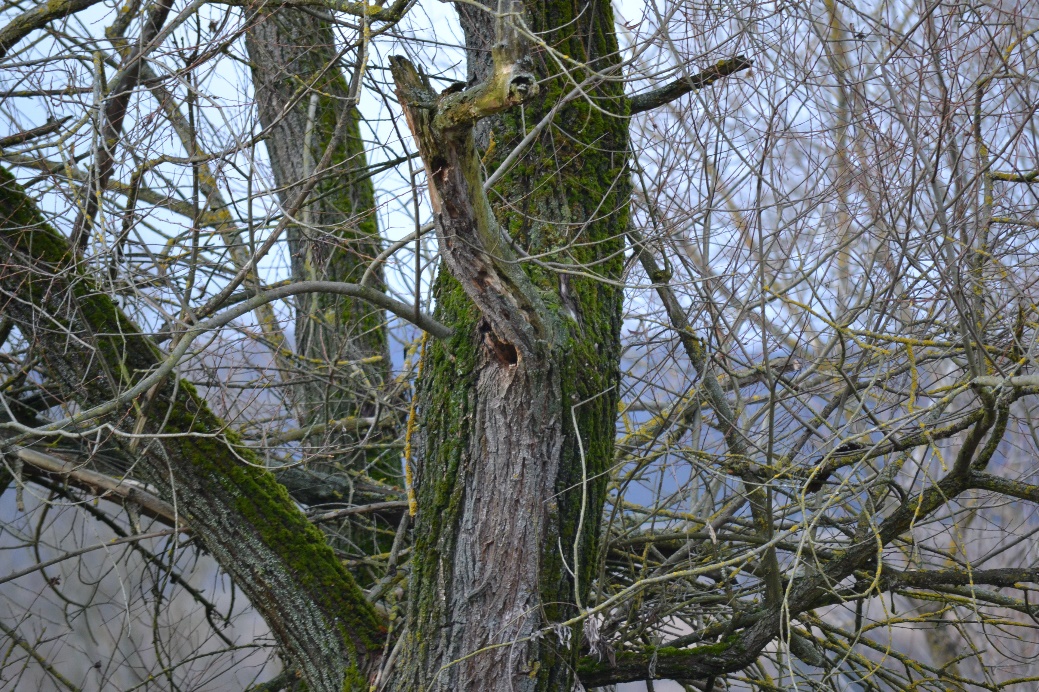 Fig. 5. Scorbură identificat pe amplasament, posibil să fie folosită de ghionoaia surăSYLVIA NISORIA – silvie porumbacăAspecte privind ecologia speciei: silvia porumbacă preferă  pădurile rare și poienele cu tufe , de la nivelul mării până la zonele montane, fiind prezentă în densități mai mari în depresiuni și zonele cu dealuri.Își construiește cuibul în arbuști. În luna mai depune o pontă formată din 4-6 ouă, incubația durând 14-15 zile; puii părăsesc cuibul după 11-15 zile de la eclozare.Hrana speciei constă din păienjeni, bobițe de plante, preferându-le pe cele de Sambucus sp.Distribuție și efective populaționale: populația europeană este estimată la 460.000 -  1.000.000 de perechi, iar cea din România la 165.000 – 330.000 perechi. Relevanța și prezența speciei în sit:conform datelor din formularul standard Natura 2000 în cadrul sitului ROSPA0003 Avrig – Scorei – Făgăraș efectivul silviei porumbace este estimat la 20-30 perechi.Conform datelor din planul de management al sitului Avrig-Scorei-Făgăraș, specia preferă coastele cu arbuști de pe dreapta Oltului și anume în zona unor rigole și riverane secate și edificate de tufe cu țepi, ca măceșul, porumbarul și păducelul. Astfel de habitate sunt prezente pe dreapta lacului Voila, spre Cincșor; în dreapta lacului Arpaș și în amonte de Glâmboaca, pe dreapta Oltului.Date privind prezența speciei pe amplasamentul și în imediata vecinătate a proiectului:Atât pe amplasament, cât și în vecinătateanu există condiții optime pentru cuibăritul și hrănirea speciei ALCEDO ATTHIS – pescărel albastruAspecte privind ecologia speciei: este o specie caracteristică zonelor umede, reprezentate de râuri, canale, lacuri cu apă dulce și zonelor de coastă cu apă salmastră. De obicei, apare acolo unde apa este curată și asigură o vizibilitate bună asupra peștilor, fiind o specie indicatoare a calității apei. Vânează stând pe ramurile tufișurilor sau copacilor ce atârnă deasupra apei și plonjează prinzându-și prada și zboară la distantă mică de suprafața apei.Distribuție și efective populaționale:  specie sedentară în România, fiind larg răspândită în lungul râurilor bogate în pește, pe tot cuprinsul țării. Iernile grele cauzează reduceri drastice de efective. Populația europeană este estimată la 79.000 – 160.000 perechi, iar cea națională la 5.500 -10.000 perechi cuibăritoare.Relevanța și prezența speciei în sit: conform datelor din Formularul standard Natura 2000 în cadrul sitului ROSPA0003 Avrig-Scorei-Făgăraș populația clocitoare a pescărașului albastru este estimată la 40 perechi.Conform datelor din planul de management al sitului, specia este prezentă atât pe Olt, cât și pe afluenții săi. Cuibărește în preajma bazinelor piscicole amenajate, a bălților bogate în pește, din brațele moarte ale Oltului și segmente de râu, dintre lacuri. Perechi cuibăritoare au fost identificate în dreptul municipiului Făgăraș, în dreptul localității Cincșor; pe Olt, între localitățile Sâmbăta de Jos și Voila, mai sus de Feldioara, în dreptul localității Viștea, în dreptul localității Cârța până spre Nou-Român, la coada lacului Scoreiu, precum și în dreptul localității Colun, în dreptul localității Glâmboaca și în amonte de localitatea Bradu.Populația din cadrul sitului prezintă un declin ca urmare a impactului antropic, mai ales a lucrărilor de îndiguire a văilor, taluzării malurilor, regularizării cursurilor de apă.Date privind prezența speciei pe amplasamentul și în imediata vecinătate a proiectului:vecinătatea amplasamentului investiției (brațul mort al Oltului) prezintă  condiții de hrănire pentru pescărașul albastru. Pe amplasamentul investiției specia poate fi prezentă în partea nordică și nord-vestică, unde poate folosi ca și puncte de vânătoare copacii de pe malul brațului mort al Oltului.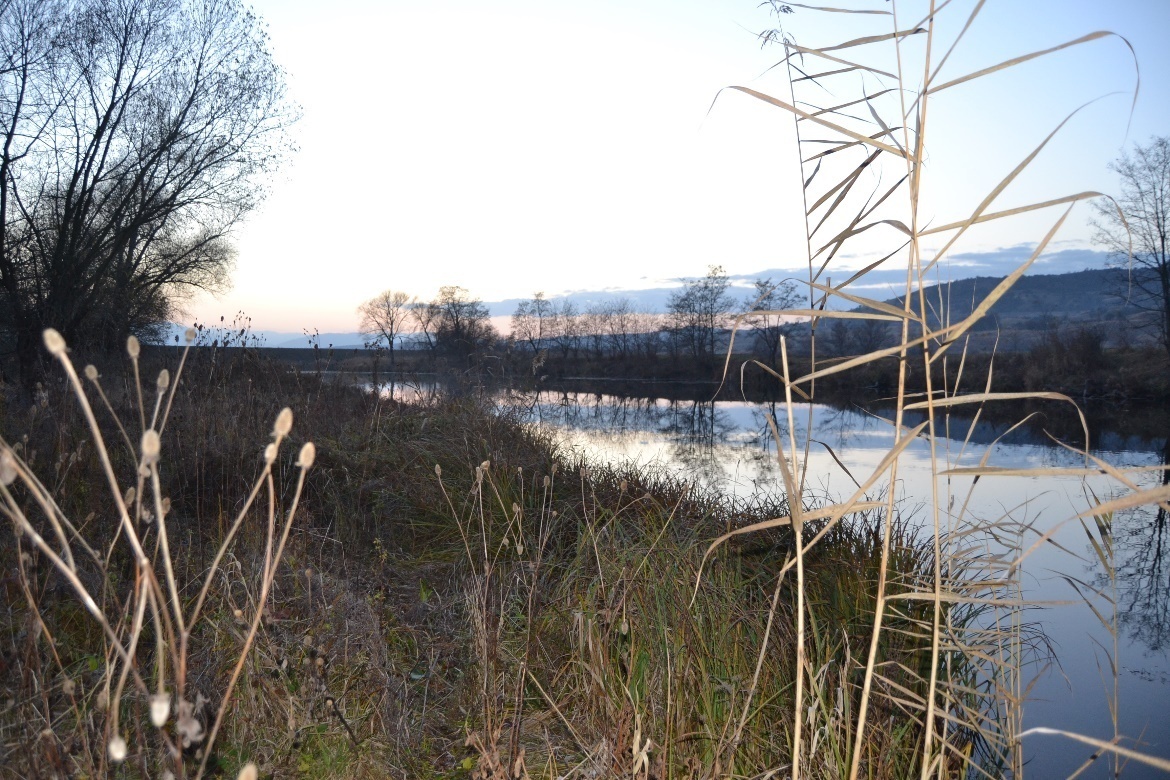 Fig. 6. Habitat optim de hrănire pentru specia Alcedo atthis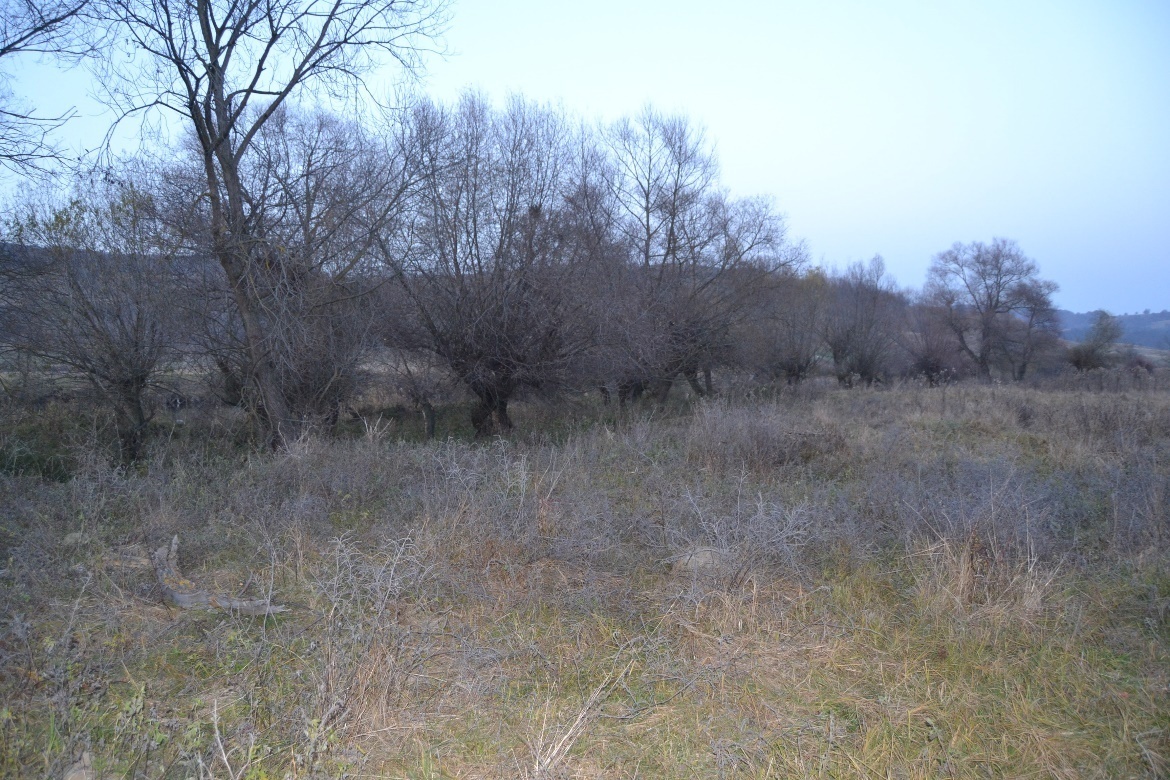 Fig. 7. Arbori ce pot fi folosiți de către specia Alcedo atthis ca puncte de vănătoareANTHUS CAMPESTRIS – fâsă de câmpAspecte privind ecologia speciei: fâsa de câmp este caracteristică zonelor deschise și aride nisipoase cu vegetație joasă. Apare și în zone artificiale cum sunt carierele, alteori fiind alese teritorii cu tufișuri și copaci de care cântă, pentru a atrage femela. Petrece cea mai parte a timpului pe sol. Cuibărește pe jos, în scobituri, la adăpostul tufișurilor sau sub smocuri de iarbă. Hrana constă din insecte și larvele acestora.Distribuție și efective populaționale: Populația în România este estimată la 150.000 – 250.000 perechi. Specie răspândită cu preponderență în regiunea câmpiei, în Delta Dunării, Dobrogea, sudul Moldovei, Nord-vestul Transilvaniei.Relevanța și prezența speciei în sit: conform datelor din Formularul standard Natura 2000 în cadrul sitului ROSPA0003 Avrig-Scorei-Făgăraș fâsa de câmp poate fi observată foarte rar în timpul pasajului.Conform datelor din planul de management al sitului, fâsa de câmp folosește în timpul pasajului, pajiștile, drumurile agricole, digurile și coastele aride din dreapta Oltului precum: malul lacului Voila, pe partea dreaptă și spre coada lacului; culturile agricole și pârloagele dintre Rucăr și Feldioara; pajiștile din dreapta lacului Arpașu și digul de-a lungul lacului Avrig, da la Glâmboaca și până la Săcădate.Date privind prezența speciei pe amplasamentul și în imediata vecinătate a proiectului:Specia nu are condiții optime de hrănire pe amplasament (vegetația ierboasă de pe amplasament este înaltă, fiind astfel evitată de specie)Specia este prezentă în vecinătatea amplasamentului, pe digul de-a lungul lacului Avrig, da la Glâmboaca și până la Săcădate.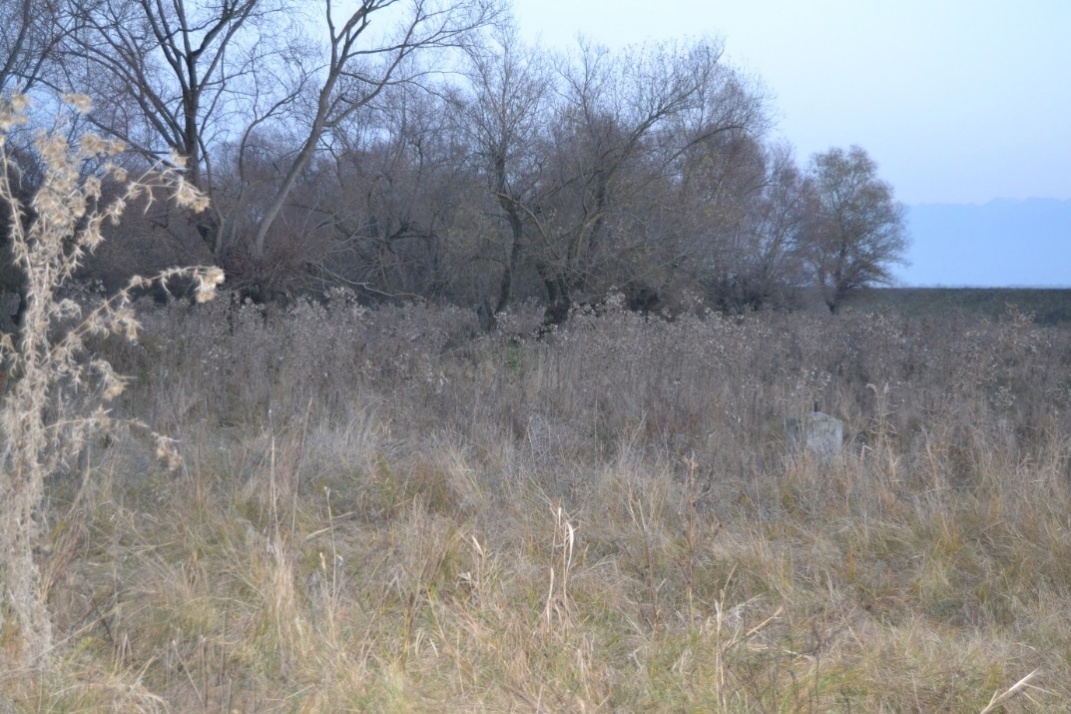 Fig . 8.  Vegetația ierboasă de pe amplasament este înaltă nefiind propice pentru specia Anthus campestrisASIO FLAMMEUS – ciuf de câmpAspecte privind ecologia speciei: este o specie caracteristică zonelor deschise reprezentate de pășuni, stufărișuri, mlaștini și terenuri agricole, dune de nisip. Hrana constă din rozătoare, iepuri, lilieci, păsări și insecte. Este o specie activă noaptea, la crepuscul și dimineața, când poate fi văzut zburând la înălțimi mici în căutarea de hrană.Cuibărește pe sol. Cuibul este reprezentat de o adâncitură în sol, căptușită cu resturi vegetale și pene. Folosește pentru hrănire un teritoriul cuprins între 15 și 200 ha. Depune o pontă de 5-10 ouă, care este clocită timp de 26-29 de zile. Puii părăsesc cuibul la 12-18 zile după eclozare, dar nefiind capabili încă să zboare se ascund în vegetație. Teritoriul unde își face cuibul trebuie să aibă suficientă vegetație ierboasă, dar nu foarte înaltă.Distribuție și efective populaționale: în România populația cuibăritoare este estimată la 20 – 40 perechi. Este răspândită cu precădere în Transilvania  și Dobrogea.Relevanța și prezența speciei în sit: conform datelor din Formularul standard Natura 2000 în cadrul sitului ROSPA0003 Avrig-Scorei-Făgăraș ciuful de câmp poate fi observat foarte rar în perioada de iernat.Conform datelor din planul de management al sitului ROSPA0003 Avrig-Scorei-Făgăraș se presupune că este posibil ca specia să apară în timpul iernii între Scoreiu și Porumbacu de Jos.Date privind prezența speciei pe amplasamentul și în imediata vecinătate a proiectului:Habitatul de pe amplasamentul investiției nu prezintă condiții de hrănire sau cuibărit pentru specie, având in vedere cerințele ecologice ale specii, descrise mai sus.Nu putem exclude prezența speciei în vecinătatea proiectul, în specia în partea sudică, peste râul Olt, unde sunt terenuri agricole și pășuni ce pot prezenta o sursa de hrană pentru specie. CAPRIMULGUS EUROPAEUS– caprimulgAspecte privind ecologia speciei:este o specie nocturnă, greu de observat. Preferă zonele uscate şi deschise. Pădurile trebuie să prezinte poieni şi rariști. Se hrănesc cu insecte nocturne, mai ales lepidoptere, capturate în zbor. Specie activă la crepuscul și în timpul nopții, ceea ce o face greu de detectat. Preferă să stea pe sol sau de-a lungul unor crengi groase. Cuibul este construit pe sol, fiind o mică adâncitură. Ponta (2 ouă) e depusă în luna mai; incubația durează 18 zile; puii devin zburători după 16-18 zile, fiind total independenți la vârsta de 34 de zile.Distribuție și efective populaționale:populația speciei în Europa este estimată la 470.000 – 1.000.000 perechi. În România populația cuibăritoare este estimată la 3.000-15.000 perechi. Este răspândită cu precădere în Transilvania și Dobrogea.Relevanța și prezența speciei în sit: conform datelor din Formularul standard Natura 2000 în cadrul sitului ROSPA0003 Avrig-Scorei-Făgăraș cuibăresc 60 de perechi de caprimulg, efectiv care posibil să fie supraestimat.Conform datelor din planul de management al sitului ROSPA0003 Avrig-Scorei-Făgăraș caprimulgul folosește coastele din dreapta Oltului, care sunt abrupte, însorite și aride, dar au arbori și arbuști diseminați pe lângă torenții care seacă vara. Aceste habitate se găsesc de-a lungul lungimii lacului Voila, pe partea dreaptă; pe dreapta lacului Viștea mai spre coada lui; pe lângă drumul spre Feldioara, pe stânga Oltului; la ieșirea din Cârța și pe dreapta lacului Scoreiu; pe lângă localitatea Glâmboaca, pe dreapta Oltului.Date privind prezența speciei pe amplasamentul și în imediata vecinătate a proiectului:Habitatul de pe amplasamentul investiției nu prezintă condiții de hrănire sau cuibărit pentru specie, având in vedere cerințele ecologice ale specii, descrise mai sus;CIRCUS AERUGINOSUS – erete de stufAspecte privind ecologia speciei:eretele de stuf preferă zonele umede, deschise, bogate în stuf. Își construiește cuibul pe sol în stuf. Depune la sfârșitul lunii aprilie o pontă formată din 4-5 ouă, care le clocește timp de 32-38 de zile. Puii nidicoli, devin zburători după 35-40 de zile și total independenți dup 70-77 de zile. Obișnuiește să aibă în apropierea cuibului o zonă pentru odihnă, care uneori este amenajată. Hrana constă din păsări, ouă, pui de păsări, mamifere mici, broaște, șerpi, rareori pește.Distribuție și efective populaționale:populația speciei în Europa este estimată la 93.000 – 140.000 perechi, iar în România la 2.000 – 4.000 perechi. Este răspândită cu precădere în zona câmpiei, în special în Dobrogea, Moldova, centrul Transilvaniei și în Banat.Relevanța și prezența speciei în sit: conform datelor din Formularul standard Natura 2000 în cadrul sitului ROSPA0003 Avrig-Scorei-Făgăraș eretele de stuf prezintă un efectiv cuibăritor de 1-2 perechi.Conform datelor din planul de management al sitului ROSPA0003 Avrig-Scorei-Făgăraș s-a observat o singură femelă de erete de stuf la limita vestică a ariei naturale.  Se menționează faptul că specia nu cuibărea în zonă, ci undeva pe partea de vest a Oltului, iar partea vestică a sitului Avrig-Scorei-Făgăraș este inclusă în teritoriul speciei.Date privind prezența speciei pe amplasamentul și în imediata vecinătate a proiectului:Habitatul de pe amplasamentul investiției nu prezintă condiții de hrănire sau cuibărit pentru specie.CICRUS CYANEUS – erete vânătAspecte privind ecologia speciei:eretele vânăt nu cuibărește în România, dar poate fi observat în perioada pasajului și iarna. Hrana speciei constă din păsărele, micromamifere, insecte, șopârle și broaște, care le găsește în zone deschise, precum mlaștinile, stufărișurile, pajiștile umede, terenuri agricole.Distribuție și efective populaționale:populația speciei în România este estimată la 2000 – 6000 indivizi.Relevanța și prezența speciei în sit: conform datelor din Formularul standard Natura 2000 în cadrul sitului ROSPA0003 Avrig-Scorei-Făgăraș pot fi observați aproximativ 40 indivizi de erete vânăt în perioada pasajuluiConform datelor din planul de management al sitului eretele vânăt folosește pentru hrănire și odihnă întreaga coastă de pe partea dreaptă a Oltului, în special în zonele deschise, pășuni, fânețe, margini de stuf, pârloage și culturi  agricole, ultimele două găsindu-le și pe partea stângă a Oltului, multe dintre zone fiind situate în vecinătatea sitului. Astfel de terenuri găsește pe lângă drumul care trece de la Voila spre Cincșor, între Beclean și Dridif, între Sâmbăta de Jos și Viștea de Jos, pe lângă partea dreaptă a lacurilor Arpaș și Avrig și pe lângă Olt spre Săcădate.Date privind prezența speciei pe amplasamentul și în imediata vecinătate a proiectului:Habitatul de pe amplasamentul investiției nu prezintă condiții de hrănire pentru specie, având in vedere cerințele ecologice ale specii, descrise mai sus;CREX CREX – cristelul de câmpAspecte privind ecologia speciei:preferă habitate deschise ori semideschise, în general în lunci, fânațe și habitate relativ umede, cu vegetație înaltă, adeseori în lanuri de cereale păioase. Hrana constă din diverse nevertebrate, insecte de pe sol ori de pe plante, păianjeni, viermi, etc.Specie migratoare, oaspe de vară la noi în țară. După ce ajunge în teritoriul de cuibărit masculul începe să cânte ore întregi pentru a atrage femela. Cuibul este construit pe sol, din bețe și tulpini moarte, de obicei în tufe de urzici, ori alte plante înalte. După ce femela depune o pontă formată din 8 -12 ouă, masculul va părăsi femela imediat, pentru a atrage altă femelă. Astfel teritoriul unui mascul poate avea mai multe cuiburi. În general, femela depune o a doua pontă la începutul lunii iulie. În afara sezonului de cuibărit este solitar, un individ deținând un teritoriu de 4-9 ha.Distribuție și efective populaționale:Specie prezentă pe tot teritoriul țării, cu mici excepții. Efectivul populațional în România este estimat la 8.000 - 30.000 perechi.Relevanța și prezența speciei în sit: conform datelor din Formularul standard Natura 2000 în cadrul sitului ROSPA0003 Avrig-Scorei-Făgăraș sunt estimate 80 – 160 perechi de cristel de câmp.Conform datelor din planul de management al sitului observații asupra speciei în zona sitului și vecinătatea acestuia s-au realizat în anul 2007 și 2011. Astfel:În 2007 au fost identificate 9 perechi, între satele Ucea de Jos, Ucea de Sus, Arpașu de Jos, Arpașu de Sus cu limita nordică a Oltului și sudică a Munților Făgăraș, pe o suprafață de 6000 ha, zonă ce cuprinde și o parte din situl Avrig-Scorei-Făgăraș;În 2011 a fost observat un singur mascul cântător de cristel de câmp a fost observat în sit, și acesta aflându-se în perioada de pasaj și nu a cuibărit în zonă.Menționăm, că în anul 2014, în luna iunie s-a observat un mascul cântător, cu comportament teritorial în zona localității Colun, pe malul Oltului (observații personale). Având în vedere comportamentul speciei, presupunem că în acea zonă era prezentă o pereche cuibăritoare.Date privind prezența speciei pe amplasamentul și în imediata vecinătate a proiectului:Habitatul de pe amplasamentul investiției și din vecinătatea acestuia nu prezintă condiții de cuibărit și hrană pentru specie.Menționăm că zona analizată nu este considerată zonă prioritară în conservarea cristelului de câmp Crex crex, conform datelor din planul de management.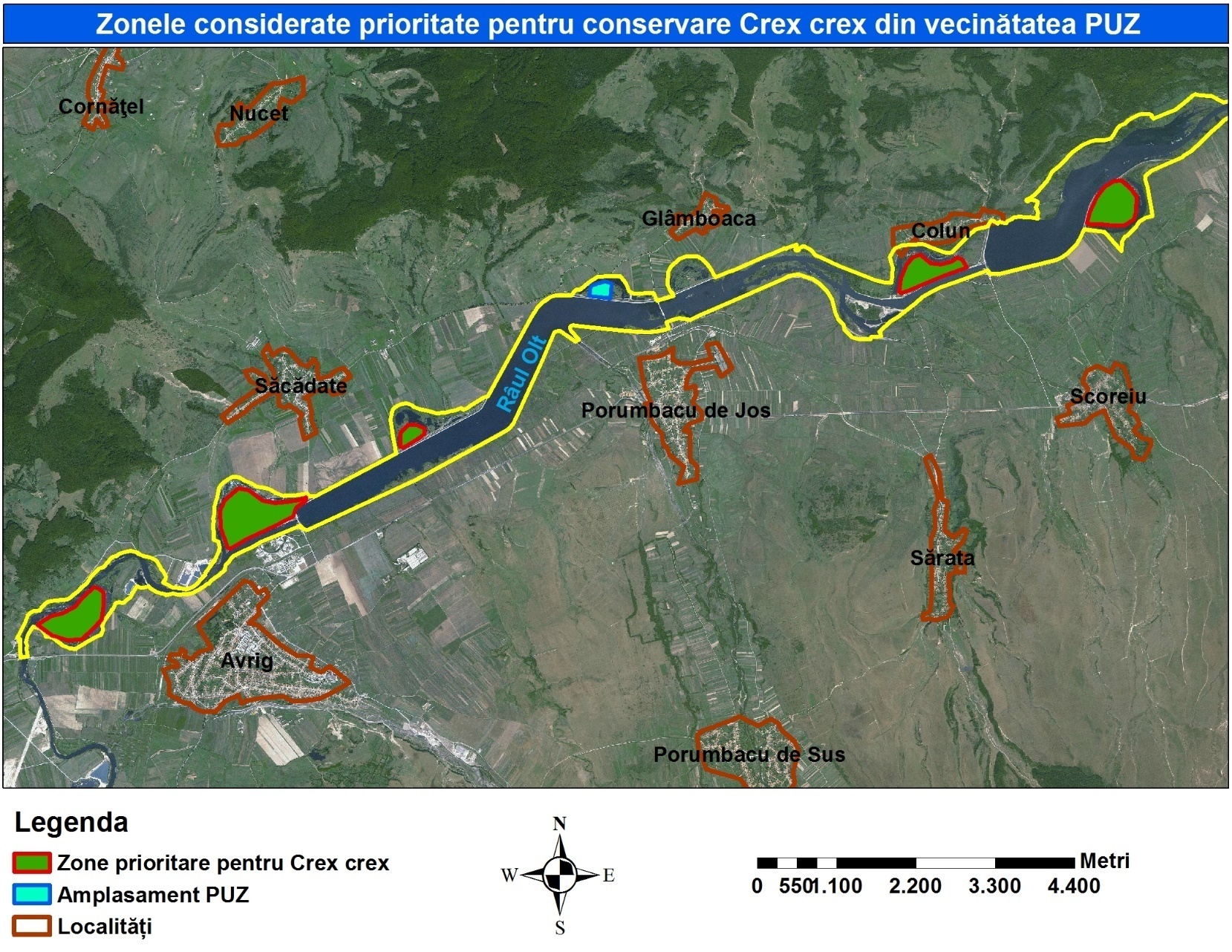 Zone considerate prioritate    in conservarea Cristelului de câmp  (Crex crex) în cadrul ROSPA0003, pe județul SibiuDENDROCOPOS MEDIUS – ciocănitoare de stejarAspecte privind ecologia speciei:preferă pădurile mature cu frunze căzătoare, în special de stejar şi amestecuri de cvercinee. Preferă arbori de peste 100 de ani deși proporția acestora este mică pe tot cuprinsul Europei. Se hrănesc cu insecte culese din crăpăturile scoarțelor şi a trunchiurilor. Hrana este suplimentată cu fructe, semințe şi seva copacilor. Se hrănesc în cea mai mare măsură pe stejari, însă acolo unde există prin preajmă copaci cu esență mai moale, precum mesteacăn, frasin, salcie, ce îi folosește pentru construirea cuibului.Primăvara își delimitează teritoriul, acesta fiind apărat de ambii parteneri. Masculul este cel care excavează locul pentru cuibărit, construind în fiecare an un nou cuib. Cuibul este construit în lemn putred. Depun ponta la sfârșitul lunii aprilie, fiind formată din 5-6 ouă. Clocitul durează cca. 14 zile și este realizată de ambii parteneri. Puii devin zburători după 28-31 de zile.Distribuție și efective populaționale:Specie răspândită în Transilvania, în special în pădurile cu gorunete în compoziție, dar şi în celelalte regiuni ale ţării, atunci când găsește condiții prielnice pentru cuibărit şi hrănire. În România efectivul populațional este estimat la 80.000 – 250.000 perechiRelevanța și prezența speciei în sit: conform datelor din Formularul standard Natura 2000 în cadrul sitului ROSPA0003 Avrig-Scorei-Făgăraș sunt estimate 10-12 perechi de ciocănitoare de stejarConform datelor din planul de management al sitului ciocănitoare de stejar găsește habitat optim între localitățile Cincșor și Rucăr, drumul spre Feldioara, drumul de câmp de la Nou-Român care merge pe dreapta lacului Scoreiu, lângă Cârța și Bradu.Date privind prezența speciei pe amplasamentul și în imediata vecinătate a proiectului:Habitatul de pe amplasamentul investiției nu prezintă condiții de cuibărit și hrană pentru specie.DENDROCOPOS SYRIACUS – ciocănitoare de grădiniAspecte privind ecologia speciei: ciocănitoarea de grădini este o specie sedentară care preferă mai ales grădinile, livezile, aleile cu plopi, parcurile preferând localitățile.Depune ponta începând cu mijlocul lunii aprilie, făcându-și cuibul în găurile copacilorDistribuție și efective populaționale: În România este răspândită aproape în toată țara. Populația din România este estimată la aproximativ 10.000 – 30.000 de perechi.Relevanța și prezența speciei în sit: conform datelor din formularul standard Natura 2000 în cadrul sitului ROSPA0003 Avrig – Scorei – Făgăraș efectivul ciocănitoarei de grădini este estimat la 10-20 perechi.Conform datelor din planul de management nu este o specie prea comună, preferând pentru cuibărit doar localitățile și imediata lor apropierea, Habitate favorabile sunt în preajma localităților: Beclean, Cincșor, Sâmbăta de Jos, Rucăr, Olteț, Viștea de Jos, Feldioara, Ucea de Jos, Arpașu de sus, Cârța, Porumbacu de Jos și Bradu.Date privind prezența speciei pe amplasamentul și în imediata vecinătate a proiectului:Amplasamentul investiției prezintă condiții optime de cuibărit și hrănire pentru specie. Specia nu a fost observată pe amplasament. DRYOCOPUS MARTIUS – ciocănitoarea neagră Aspecte privind ecologia speciei: larg răspândită în pădurile bătrâne, de foioase, mixte şi de conifere. În lipsa pădurilor poate cuibări în copaci izolați, precum plopul, salcia, nucul etc., cu condiția ca aceștia să fie bătrâni. Se hrănește cu nimfe de furnici şi larve ale acestora şi a altor specii în căutarea cărora excavează găuri mari în copacii bătrâni, în special în partea mai joasă a acestora; își pot căuta hrana şi pe sol.Este o specie sedentară și teritorială. Teritoriile sunt relativ mari. Cuibul este construit într-o scorbură cu o deschizătură mare, la înălțimi de peste 5 m, de obicei în copaci bolnavi și foarte rar în cei sănătoși. Construcția cuibului poate dura până la 4 săptămâni, în funcție de specia de arbore. Femela depune o singură pontă formată din 2 ouă, care este clocită de ambii parteneri.  Incubația durează 14-16 zile, iar puii părăsesc cuibul la 18, cel mult 35 de zile după eclozare, după care mai stau cu adulții încă aproximativ o săptămână.Distribuție și efective populaționale: în România populația este estimată la 14.500 – 57.000 perechi cuibăritoare. Este răspândită în general în diferite tipuri de păduri din întreaga țară.Relevanța și prezența speciei în sit:conform datelor din formularul standard Natura 2000 în cadrul sitului ROSPA0003 Avrig – Scorei – Făgăraș efectivul ciocănitoarei negre este estimat la 7-10 perechi.Conform datelor din planul de management habitatele ocupate de ciocănitoarea neagră se găsesc pe partea dreaptă a lacului Voila, pe partea dreaptă a Oltului, între Cincșor și Rucăr, lângă Feldioara, pe drumul de țară de la Nou-Român care merge pe dreapta lacului Scoreiu.Date privind prezența speciei pe amplasamentul și în imediata vecinătate a proiectului:Habitatul de pe amplasamentul investiției nu est optim pentru ciocănitoarea neagră.EMBERIZA HORTULANA – presură de grădinăAspecte privind ecologia speciei: specia preferă zonele calde, cu mult soare și proximitatea copacilor: vii, livezi, marginile pădurilor, unde găsește zone deschise, agricole pentru căutarea hranei. Cuibul este simplu, așezat pe sol. Femela depune o pontă de 4-6 ouă la sfârșitul lunii aprilie – începutul lunii mai, care este clocită de femelă timp de 11-14 zile, timp în care masculul păzește cuibul. Puii devin zburători după 10-15 zile.Hrana speciei constă din insecte și larvele acestora, mici nevertebrate, diverse semințe.Distribuție și efective populaționale:  populația europeană a speciei este estimată la 5.200.000 – 16.000.000 perechi. În România este răspândită mai ales în partea sudică și estică, iar în Transilvania apare numai izolat în câteva locuri. Efectivele cuibăritoare la noi în țară sunt estimate la 225.000 -550. 000 perechi.Relevanța și prezența speciei în sit: conform datelor din Formularul standard Natura 2000 în cadrul sitului ROSPA0003 Avrig-Scorei-Făgăraș populația presurei de grădină este estimată la 1-2 perechi.Conform datelor din planul de management al sitului specia este prezentă pe coastele din dreapta Oltului, între Colun și Glâmboaca, preferând șirurile mai lungi de arbuști, din dreptul drumurilor de țară, livezile și viile de pe coaste în prezent abandonate. Date privind prezența speciei pe amplasamentul și în imediata vecinătate a proiectului:Pe amplasamentul investiției specia nu este prezent habitatul optim pentru cuibărit și hrană. Specia nu a fost observată pe amplasament.FALCO PEREGRINUS – șoimul călătorAspecte privind ecologia speciei: șoimul călător este o specie caracteristică zonelor deschise stâncoase, din tundră, pășuni, stepa cu pâlcuri de pădure și coaste marine. Se hrănește cu păsări, mamifere mici, reptile și insecte, folosind mai multe metode de vânătoare.Este o specie monogamă, teritorială, la care partenerii rămân adeseori împreuna și iarna, în afara perioadei de cuibărit. Este considerat a fi cea mai rapidă specie, atingând o viteză de până la 325 km/h când plonjează după pradă. Distribuție și efective populaționale: populația europeană a speciei este relativ mică și cuprinsă între 12.000 – 25.000 perechi. În România, populația estimată este de 135 – 250 perechi. Relevanța și prezența speciei în sit: conform datelor din Formularul standard Natura 2000 în cadrul sitului ROSPA0003 Avrig-Scorei-Făgăraș șoimul călător este prezent doar în timpul pasajului, populația estimată fiind 2 indivizi.Conform datelor din planul de management al sitului habitatele preferate de specie sunt prezente pe partea dreaptă a lacului Voila, spre coada lacului, pe lângă drumul de a Cincșor spre Rucăr; pe lângă localitatea Cârța și în coada lacului Scoreiu. Date privind prezența speciei pe amplasamentul și în imediata vecinătate a proiectului:Pe amplasamentul investiției nu sunt prezente condiții optime de hrană pentru specie. FALCO VESPERTINUS -  vânturelul de searăAspecte privind ecologia speciei: vânturelul de seară preferă zonele cu arbori rari și mai ales unde sunt colonii de ciori, ocupând pentru cuibărit cuiburile părăsite, uneori chiar la marginea coloniilor de cioară de semănătură. Începe să cuibărească în luna mai, când depune o pontă formată din 3-4 ouă. Clocitul durează 23 de zile, iar puii devin zburători la vârsta de 22 02 6 de zile.Hrana constă din insecte, rar broaște, șopârle și păsări.Distribuție și efective populaționale: populația europeană a speciei este cuprinsă între 26.000 – 39.000  perechi. În România, populația estimată este de 1.000 – 1.500 perechi. Relevanța și prezența speciei în sit: conform datelor din Formularul standard Natura 2000 în cadrul sitului ROSPA0003 Avrig-Scorei-Făgăraș vânturelul de seară este observat în sit în perioada de pasaj (40 de indivizi).Conform datelor din planul de management al sitului habitatele preferate de specie sunt coastele din dreapta Oltului cu terenuri deschise, întinse, pe lângă margini de culturi agricole. Specia a fost observată spre Cincșor de-a lungul întregului drum Făgăraș-Avrig și în puține exemplare, spre Glâmboaca și pe lângă Bradu.Date privind prezența speciei pe amplasamentul și în imediata vecinătate a proiectului:Pe amplasamentul investiției nu sunt prezente condiții optime de hrană pentru specie. CICONIA CICONIA – barza albăAspecte privind ecologia speciei: Barza albă este o specie caracteristică pășunilor umede și zonelor mlăștinoase. Pentru cuibărit preferă localitățile, construindu-și cuibul pe stâlpi sau acoperișul caselor. Se hrănește cu broaște, șoareci, insecte, cârtite, pui de păsări și de iepuri, melci, șerpi și șopârle. Este specie migratoare; în România sosește la începutul lunii martie din cartierele de iernare.  În mod obișnuit, perechea de berze se întoarce la cuibul ocupat și în anii precedenți. Întâi sosește masculul care apară cuibul în fata altor pretendenți și în așteptarea femelei, repară și consolidează cuibul.  Cuibul este alcătuit din crengi fixate cu pământ. Cuibul poate atinge dimensiuni impresionante prin adăugarea de material în fiecare an (1,5 m diametru, 1 – 2 m înălțime și o greutate de 40 kg).  În interior este căptușit cu mușchi și resturi vegetale. În mod obișnuit masculul aduce materialele iar femela le așază și le potrivește în cuib. Adeseori în pereții exteriori ai cuibului cuibărește și vrabia de câmp. Femela depune 3 – 4 oua, în perioada cuprinsa între începutul lunii aprilie si a doua jumătate a lunii mai. Incubația e asigurata de ambii părinți. După 33 – 34 de zile, puii ecluzează și sunt hrăniți de parinti la cuib 53 – 55 de zile și apoi încă 15 zile după ce încep sa zboare.Distribuție și efective populaționale: Barza alba este alături de rândunica specia care interacționează cel mai mult cu populația umana, fiind prezentă în majoritatea localităților din țară cu excepția zonelor montane. Populația în Romania este estimată la5.000 – 6.000 perechi. Relevanța și prezența speciei în sit: conform datelor din Formularul standard Natura 2000 în cadrul sitului ROSPA0003 Avrig-Scorei-Făgăraș populația berzei albe este estimată la 120-140 perechi.Conform datelor din planul de management al sitului Avrig-Scorei-Făgăraș cuiburile de berze sunt prezente pe dreapta Oltului, în Podișul Hârtibaciului, adică în vecinătatea sitului, de unde se îndreaptă spre culoarul Oltului. Cuiburi active instalate de obicei pe stâlpi electrici, de către Electrica, între 1-3 cuiburi sunt în localitățile Scoreiu, Rucăr, Dridif, Cincșor și Beclean.Date privind prezența speciei pe amplasamentul și în imediata vecinătate a proiectului:Barza albă nu găsește condiții propice pentru hrănire pe amplasamentul investiției.Poate folosi terenurile agricole din partea estică și vestică a amplasamentului, peste brațul mort al Oltului pentru hrănire.În baza analizei de mai sus prezentăm în tabelul nr. 7 speciile de păsări de interes comunitar (menționate în formularul standard al sitului Natura 2000) posibile a fi prezente  pe suprafața și în imediata vecinătate a proiectului, în baza observațiilor din teren, a analizei habitatului, cerințelor ecologice ale speciilor și a informațiilor disponibile.2.3. Descrierea funcțiilor ecologice ale speciilor şi habitatelor de interes comunitar afectate şi a relației acestora cu ariile naturale protejate de interes comunitar învecinate şi distribuția acestoraÎn general descrierea funcțiilor ecologice ale unor specii şi habitate este o sarcină dificilă, având în vedere multitudinea de variabile ce definesc aceste funcții, ele fiind identificate în raport cu relațiile de interdependență dintre habitate şi speciile ce le utilizează şi relațiile intra şi inter specifice la nivel de ecosistem.Relevantă pentru evaluarea de fată este stabilirea funcțiilor habitatelor şi speciilor ce pot fi afectate de proiectul propus la nivelul zonei de implementare, considerând că dacă la acest nivel nu există un impact semnificativ atunci nici la nivelul ariei nu va exista acest tip de impact.În accepțiunearețelei Natura 2000, habitatul nu este perceput doar ca loc de viață al speciilor, tipurile de habitate sunt asimilate unor ecosisteme. Astfel este evident că habitatele de lac și bălți din imediata vecinătate a proiectului asigură pe lângă funcția de biotop al unora dintre speciile de interes comunitar şi suportul structurii trofice prin producătorii primari specifici celor două tipuri.La modul general componentele ecosistemului realizează patru funcții distincte:funcția energetică, implicată în transferul de energie;funcția de circulație a materiei, ce asigură participarea acestuia la circuitele biogeochimice;funcțiainformațională, ce asigură fluxul de informații între componentele ecosistemului;funcția de autoreglare şi autocontrol, rezultatul interacțiunilor primelor trei funcții.Fluxul de energie în cadrul ecosistemului este unidirecțional, intrările de energie în sistem realizându-se la nivelul producătorilor primari (arbori, arbuști, pătura erbacee) prin preluarea şi transformarea energiei radiante solare în energie chimică prin fotosinteză, energie ce este apoi transferată prin rețeaua trofică către consumatori şi descompunători. Rețeaua trofică reprezintă astfel sistemul de transport al energiei prin ecosistem.Compoziţia specifică a biocenozei influențează funcţiile realizate de ecosistem. Fiecare specie îndeplineşte o serie de funcţii în cadrul ecosistemului, iar modificarea structurii biocenozei se repercutează asupra funcţionalităţii ecosistemului.De menţionat este faptul că speciile prezentate nu se regăsesc obligatoriu pe acelaşi lanţ trofic în cadrul biocenozei. Reţeaua trofică la nivelul ecosistemului studiat cuprinde evident și specii ce nu se regăsesc în această listă, nefiind obiective ale conservării în cadrul reţelei Natura 2000.Determinarea acestor funcţii în cadrul ecosistemului este importantă pentru evaluare, orice intervenţie asupra lor putând determina efecte şi asupra altor specii.Observăm următoarele aspecte relevante din punct de vedere funcţional:în zona proiectului habitatele din tipurile identificate, prin caracteristicile şi funcţiile îndeplinite condiţionează prezenţa anumitor speciilor din lista tratată;datorită particularităţilor ecologice ale speciilor, acestea ocupă diverse poziţii în structura trofică la nivel de ecosistem;speciile tratate nu se află pe aceleaşi lanţuri trofice;Speciile tratate de studiu, deşi nu sunt în relaţie de dependenţă unele faţă de altele sunt în schimb toate în relaţie directă cu habitatele identificate, intervenţia asupra acestora putând avea efecte şi asupra unor exemplare din aceste specii. Astfel, din punct de vedere funcţional, în cadrul capitolului de evaluare a impactului se vor urmări impactul asupra speciilor ca urmare a afectării suprafeței sau caracteristicilor habitatelor2.4. Statutul de conservare a speciilor şi habitatelor de interes comunitarÎn faza de propunere a siturilor Natura 2000, statutul de conservare a speciilor şi habitatelor de interes comunitar a fost estimat inițial pe baza informaţiilor existente la acel moment (date bibliografice, observaţii în teren).Evaluarea reală a stării de conservare a speciilor de interes face în prezent obiectul unui contract finanţat prin Programul Operaţional Sectorial de Mediu, datele rezultate urmând a fi integrate într-o bază de date naţională pentru a fi utilizate printre altele şi în procesul decizional privind avizarea planurilor şi proiectelor. La data prezentei evaluări nu sunt disponibile rezultatele finale referitoare la speciile de păsări de interes comunitar din situl ROSPA003 Avrig-Scorei-Făgăraș, acestea sunt prezentate sub forma unui draft de plan de management publicat pe pagina ANPM. Starea de conservare a speciilor şi habitatelor trebuie apreciată la nivelul întregului sit, sarcină imposibil de realizat prin prezentul studiu (suprafața mare a siturilor face ca bugetul unor studii pentru stabilirea stării de conservare să fie cel puțin de ordinul sutelor de mii euro).2.5. Date privind structura şi dinamica populațiilor de specii afectateDatele privind structura și dinamica populațiilor de specii de păsări posibile a fi afectate de către investiția analizată au fost prezentate la descrierea speciilor (subcapitolul 2.2). Aceasta s-au bazat pe baza informațiilor din draftul planului de management al sitului ROSPA0003 Avrig-Scorei – Făgăraș și pe baza analizei habitatului din zona amplasamentului și a cerințelor de habitat ale speciilor.2.6. Relaţiile structurale şi funcţionale care creează şi menţin integritatea ariei naturale protejate de interes comunitarÎn prezent, când dezvoltarea economică este un deziderat care se dorește sa fie îndeplinit, de multe ori cu prețul distrugerii valorilor naturale, marea provocare este ca dezvoltarea să continue să se facă în armonie cu natura. Astfel s-a născut conceptul de „dezvoltare durabilă”.Dezvoltarea durabilă înseamnă folosirea resurselor naturale pentru activitățile economice cu menținerea în stare de funcționare a ecosistemelor în regim natural ca sisteme de suport al vieții, conservarea biodiversității, sub toate formele ei, apelul la resursele regenerabile fără depășirea capacității de suport a sistemelor ce oferă aceste resurse, diminuarea folosirii resurselor neregenerabile, micșorarea presiunii exercitate asupra ecosferei prin poluare.Un plan sau un proiect poate afecta integritatea unui sit Natura 2000 dacă acesta induce un impact negativ asupra factorilor care determină menținerea stării favorabile de conservare a ariei naturale protejate de interes comunitar sau dacă produce modificări ale dinamicii relațiilor care definesc structura şi/sau funcția ariei naturale protejate de interes comunitar. Dintre factorii care pot afecta integritatea unei ariei naturale protejate de interes comunitar poate fi afectată dacă un plan sau un proiect poate, independent sau cumulat cu alte planuri/proiecte enumerăm:reducerea semnificativă a suprafeței unuia sau mai multor tipuri de habitate de interes comunitar din perimetrul sitului Natura 2000; reducerea semnificativă a suprafeței habitatelor şi/sau numărul exemplarelor speciilor de interes comunitar;fragmentarea semnificativă a habitatelor de interes comunitar;fragmentarea semnificativă a habitatelor corespunzătoare din punct de vedere ecologic speciilor de interes comunitar;apariția unui impact negativ semnificativ asupra factorilor care determină menținerea stării favorabile de conservare a ariei naturale protejate de interes comunitar;producerea de modificări ale dinamicii relațiilor care definesc structura şi/sau funcția ariei naturale protejate de interes comunitar.Toate aceste aspecte vor fi analizate în cadrul capitolul de evaluarea a impactului.2.7. Obiectivele de conservare a ariei naturale protejate de interes comunitar, acolo unde au fost stabilite prin planuri de managementConform planului de management al sitului ROSPA0003 Avrig-Scorei-Făgăraș obiectivele de conservare sunt:Cercetarea științifică în aria naturală protejată, vizând acumularea de noi informații privind biodiversitatea regiunii, ca instrument de lucru în vederea atingerii obiectivelor planului de management.Protecția și conservarea habitatelor de interes comunitar, a habitatelor existente în aria naturală protejată și menținerea cadrului natural.Protecția și conservarea biodiversității existente la nivelul tuturor habitatelor naturale din aria naturală protejată și în primul rând a speciilor protejate.Menținerea la nivelul actual sau atingerea efectivului optim al populațiilor speciilor de importanță conservativa si în general a tuturor speciilor din aria naturala protejata. Educația referitoare la aria naturala protejata si la valorile acesteia în rândul comunității locale. Obiectivul va fi realizat în principal prin intermediul școlilor din regiune, în general prin implicarea unităților de învățământ din zonelelimitrofe, inclusiv universități, în scopul atragerii a cât mai mulți voluntari caresa se implice în activităţi legate de managementul ariei naturale protejate. Excluderea oricărei forme de exploatare a resurselor naturale carecontravin obiectivelor de conservare a biodiversității ariei naturale protejate sia oricăreiacțiuni care degradează peisajul si habitatele. Monitorizarea, cartografierea si inventarierea efectivelor de speciiprotejate dar si a celor invazive. Optimizarea identificării si obținerii resurselor financiare în vederea realizării scopului general al planului de management. Cele de mai sus constituie obiectivele cadru, fundamentale, ale planului demanagement. Alături de acestea exista si obiective subordonate, care sacontribuie la realizarea celor de mai sus: Inițiereaunui turism ecologic în colaborare cu pensiunile agroturistice din aria naturala protejata ROSPA 0003 Avrig-Scorei-Făgăraș sau din vecinătatea acesteia, în scopul popularizării zonei si a prezentăriiparticularităților acesteiaunui public interesat si care sa poată contribui la diseminarea acestor informații.Realizarea unei infrastructuri propice dezvoltării turismului ecologic si activității de birdwaching/observare efective păsări prin construirea de facilitați care sa nu afecteze statutul natural al habitatelor.Colaborarea cu comunitățile locale, explicarea importantei ariei naturalprotejate rospa0003 Avrig-Scorei-Făgăraș si a modului în care aceasta poate funcționa în beneficiul acestora. Identificarea unor modalități prin care  comunitățile locale sa poată continua sa desfășoareactivităţitradiționale,inclusiv agricole în teritorii puțin importante sub aspect conservativ, sau dejaafectate masiv, dar fără a afecta noi suprafețe. Identificarea unor modalități caresa permită localnicilor exploatarea unor resurse vitale pentru aceștia.Permiterea activităţilortradiționalede utilizare a resurselor naturale desfășurate de către si în beneficiul comunităților din zona.Optimizarea utilizării resurselor umane si instituționale în vederea realizării obiectivelor planului de management.2.8. Descrierea stării actuale de conservare a ariei naturale protejate de interes comunitar, inclusiv evoluţii/schimbări care se pot produce în viitorStarea de conservare a unei arii protejate se face în baza evaluării stării de conservare a habitatelor și speciilor de interes conservativ pentru care a fost desemnata această arie, direct corelat cu presiunile antropice şi naturale existente. Deși nu sunt date prea multe detalii în cadrul draftului de planul de management a ROSPA003 Avrig-Scorei-Făgăraș, în baza informațiilor din cadrul acestuia apreciem că starea de conservare a speciilor pentru care a fost declarate situl este una general favorabilă, prin urmare și starea actuală de conservare a sitului este general favorabilă.Cap. 3. IDENTIFICAREA ŞI EVALUAREA IMPACTULUI3.1. Identificarea tipurilor de impacturi asociate implementării proiectului analizatConform îndrumarului „Managing Natura 2000 sites: The provisions of Article 6 of the ‘Habitats’ Directive 92/43/EEC”:Degradarea habitatelor: este o degradare fizică ce afectează un habitat. Conform art. 1 pct.e). al Directivei 92/43/CEE - Directiva Habitate, statele membre trebuie să ia in considerare impactul proiectelor asupra factorilor de mediu mediului (apă, aer sol) şi implicit asupra habitatelor. Dacă aceste impacturi au ca rezultat modificarea statutului de conservare al speciilor/habitatelor într-unul mai puțin favorabil faţă de situaţia anterioară impactului, atunci se poate considera ca a avut loc o deteriorare a habitatului.Disturbare: disturbarea nu afectează parametrii fizici ai unui sit, aceasta afectează în mod direct speciile şi de cele mai multe ori este limitată în timp (zgomot, surse de lumină, radiaţii, etc.). Intensitatea, durata şi frecvenţa elementului disturbator sunt parametrii ce trebuie luaţi în calculInvestiția „Amenajare iaz piscicol, Loc. Porumbacu de Jos”, se află situat în cadrul sitului ROSPA0003 Avrig-Scorei-Făgăraș. În Directiva Păsări la Art. 1 se stipulează că “Prezenta Directiva se aplica pasărilor cât și ouălelor, cuiburilor si habitatelor lor“. În acest sens, regulile privind degradarea habitatelor, respectiv disturbarea speciilor pentru care au fost declarată SPA „Avrig-Scorei-Făgăraș” sunt aplicabile pentru proiectul analizat în prezentul studiu.Având în vedere specificul proiectului şi ținând cont de definițiile referitoare la degradare, respectiv disturbarea, enunțate anterior, posibilele impacte pe care proiectul le are asupra integrităţii sitului sunt următoarele:degradarea habitatelor/speciilor de interes conservativ;disturbarea speciilor de interes conservativ.În tabelul 8este prezentată o analiză a tipurilor de impact pe termen scurt și lung, impact direct și indirect, în faza de construcție și operare asupra speciilor de interes conservativ identificate în zona amplasamentului și a habitatelor specifice acestora.Tabel nr. 8. Impactul direct și indirect, pe termen scurt și lung, în perioada de construcție și operare al investiției3.2.Analiza impactului asupra habitatelor și speciilor de interes comunitar de pe amplasamentul și vecinătatea proiectului în faza de construcțieÎn etapa de construcție se vor realiza elementele investiției descrise la capitolul tehnic. Lucrările prevăzute se vor materializa etapizat, pentru care se va întocmi un grafic detaliat de derulare a execuției lucrărilor. Etapele logice de execuție a lucrărilor vor consta din:Lucrările de deschidereLucrările de pregătireLucrările de decopertareLucrările de exploatare și amenajare a iazului piscicol3.2.1. Impactul asupra speciilor de păsări de interes comunitar din cadrul sitului ROSPA0003 Avrig-Scorei-FăgărașAnaliza impactului investiției se va realiza asupra speciilor de păsări de interes conservativ identificate a fi prezente pe amplasament sau în vecinătatea acestuia, conform analizei realizate la subcapitolul 2.2. după cum urmează: pe amplasamentul investiției:, Ficedula albicollis, Picus canus, Dendrocopos syriacus, Alcedo atthis. în vecinătatea amplasamentului: Ixobrychus minutus, Lanius minor, Mergus allbelus, Pandion haliaetus, Picus canus, Alcedo atthis, Anthus campestris, Asio flammeus, Caprimulgus europaeus, Circus aeruginosus, Circus cyaneus, Emberiza hortulana, Ciconia ciconia.Asupra avifaunei de interes conservativ din cadrul ariei protejate și din vecinătatea acesteia se vor genera următoarele impacturi:impact generat de zgomotul personalului, utilajelor de construcție și a lucrărilor de construcție;impact asupra speciilor de interes conservativ prin distrugerea habitatului de cuibărit sau hrănire;impact generat de zgomotul personalului, utilajelor de construcție și a lucrărilor de construcție asupra speciilor de păsări de interes conservativAnaliza impactului generat de zgomot  se va realiza asupra speciilor de păsări de interes conservativ identificate a fi prezente pe amplasament sau în vecinătatea acestuia. a.1. analiza impactului zgomotului produs de construcția investiției asupra speciilor identificate ca fiind prezente pe amplasament În tabelul 9 prezentăm speciile de păsări identificate posibil a fi prezente pe amplasament, pentru ce folosesc amplasamentul.După cum se observă specia Ficedula albicollis este prezentă în cadrul sitului doar în perioada pasajului.Deși amplasamentul investiției prezintă parțial condiții favorabile pentru hrănire, acesta nu este menționat în planul de management ca fiind una dintre zonele preferate de specie.De asemenea,că nu existăinformații privind suprafața de habitat folosită de specie lipsesc din cadrul sitului;În perioada de construcție considerăm că specia nu va mai folosi zona amplasamentului ca și teritoriul de hrănire ca urmare a zgomotului produse de lucrări și de utilaje.Luând în considerare următoarele aspecte:Specia este prezentă doar în pasaj;Suprafața amplasamentului investiției reprezintă 0.18 % din suprafața totală a sitului;Suprafața totală a vegetației de pe amplasament este de 2,3 ha, din totalul de 5,5 ha;Zona amplasamentului nu este menționată în planul de management ca fiind una dintre zonele preferate de specie;Aproximativ la 1,5 km spre nord de amplasamentul investiției există suprafețe considerabile de habitat cu cerințe ecologice specifice speciilor de muscari;disturbarea fonică va fi limitată în timp, pe perioada de construcție a investițieiapreciem că investiția nu va avea un potențial de disturbare semnificativ în perioada de construcție și nu va modifica statutul de conservare al speciei în cadrul sitului.SpeciilePicus canus și Dendrocopos syriacusau fost identificate ca specii posibil să folosească zona amplasamentului pentru cuibărit și hrănire prin urmare apreciem, că speciile nu vor mai folosi zona amplasamentului ca și teritoriul de cuibărit și hrănire în perioada de construcție a investiției ca urmare a zgomotului produse de lucrări și de utilaje.În acest sens propunem următoarea măsură de reducere a impactului:în cazul în care se va constata cuibărirea uneia dintre speciile de ciocănitori, pe teritoriul amplasamentului, se vor întrerupe activitățile în perioada de cuibărit a speciilor –aprilie – mai. În acest sens la începutul lunii aprilie zona va fi vizitată de un specialist care va face observații în acest sens, aplicând metode corespunzătoare (metoda playback-ului).Dacă se va constata că nici una dintre specii nu cuibăresc pe amplasament, atunci se vor continua lucrările, astfel impactul va rămâne doar la nivel de habitat de hrănire ce nu va fi folosit de specie pe parcursul lucrărilor.Astfel considerăm că va exista un impact ușor negativ nesemnificativ, temporar, având în vedere prezența altor habitate de hrănire în împrejurimile amplasamentului, precum și suprafața mică de habitat afectată.Menționăm că nu există informații privindsuprafața totală de habitate optime speciilor analizateîncadrul sitului.Referitor la specia Alcedo atthis, s-a stabilit că aceasta poate folosi partea (limita) nordică și nord-vestică a amplasamentului, unde sunt prezenți arbori, a căror crengi pot fi folosite ca și puncte de vânătoare.Ca și la celelalte specii, menționăm că nu sunt date referitoare la suprafața totală de habitat din cadrul sitului preferată de specie. Conform datelor din planul de management populația de Alcedo atthis este apreciată la 15 perechi.Pe baza informațiilor disponibile s-a calculat suprafața optimă de habitat al speciei Alcedo atthis afectată de către investiție (tabel 10).Tabel 10. Informații pe baza cărora s-a calculat suprafața de habitat optim pentru specia Alcedo atthis, afectată de proiectAstfel având în vedere că disturbarea fonică ce va fi limitată în timp, pe perioada de construcție a investiției, apreciem că investiția nu va avea un potențial de disturbare semnificativ în perioada de construcție.a.2. analiza impactului zgomotului produs de construcția investiției asupra speciilor identificate ca fiind prezente în vecinătatea amplasamentului În tabelul de mai jos este prezentată o analiză succintă a impactului asupra speciilor de păsări de interes comunitar identificate a fi prezente /posibil a fi prezente în vecinătatea sitului.Măsuri de reducere a impactului generat de zgomotul în perioada de construcție asupra speciilor de interes conservativ se interzice circulația autovehiculelor în afara drumurilor trasate pentru funcționarea șantierului (drumuri de acces, drumuri tehnologice), în scopul minimizării impactului de orice natură, asupra speciilor de interes conservativ pentru care a fost declarat SPA „Avrig-Scorei-Făgăraș”;constructorul se va obliga să folosească numai utilaje silențioase pentru a evita disturbarea speciilor de păsări şi mamifere prezente în zonă și vecinătate;pentru a minimiza disturbarea păsărilor in zonă, este recomandabil ca lucrările se efectueze pe tronsoane scurte;indiferent de modificările de proiect ce pot să apară în timpul lucrărilor de construcție se vor respecta măsurile din prezentul studiu;în cazul în care se va constata cuibărirea speciei Picus canus sau  Dendrocopos syriacuspe teritoriul amplasamentului, se vor întrerupe activitățile în perioada de cuibărit a speciei –aprilie – mai.impact asupra speciilor de păsări de interes conservativ prin distrugerea habitatului de cuibărit sau hrănire;Conform datelor analizate în prezentul studiu, speciile de păsări de interes conservativ posibil a fi afectate de către construcția investiție prin pierderea habitatului sunt: Ficedula albicollis, Picus canus, Dendrocopos syriacusși Alcedo atthis.Conform planului de situație (vezi anexa 1 și fig. 9) observăm că investiția implică tăierea unei bune părți din vegetația arboricolă de pe amplasament – cca. 0,7ha, pentru a putea construi obiectivele investiției, din suprafața totală actuală a vegetației arboricole care este de 2,3 ha.Astfel prin această activitate se va produce un impact asupra speciilor menționate mai sus astfel:prin reducerea unui posibil habitat de hrănire, în cazul speciei Ficedula albicollis;prin reducerea unui posibil habitat de hrănire și cuibărire, în cazul speciilorPicus canus și Dendrocopos syriacus,reducerea habitatului (de pe malul brațului mort al Oltului) necesar pentru activitatea de hrănire a speciei Alcedo atthis. 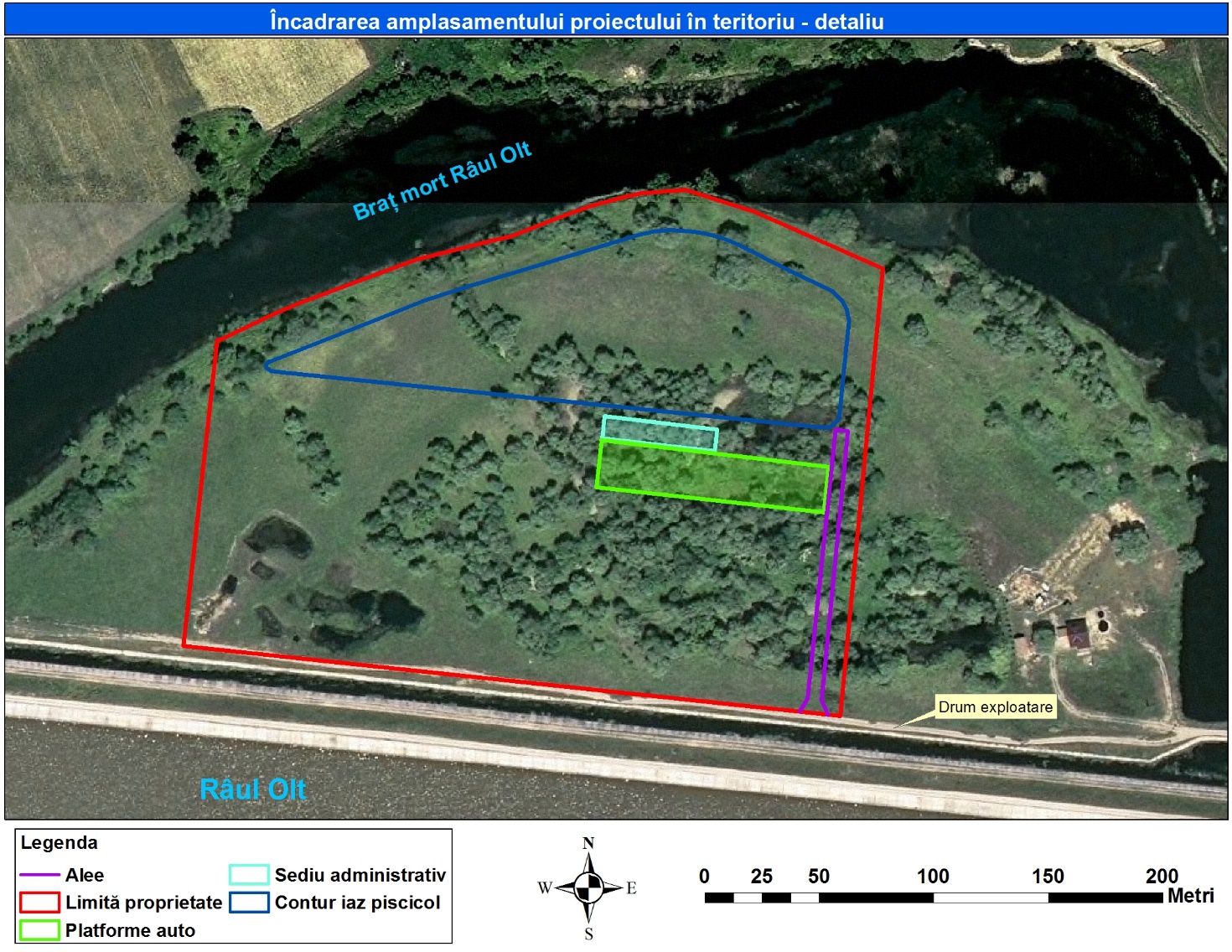 Fig. 9. Amplasarea obiectivelor proiectului în raport cu vegetația arboricolăÎn această situație considerăm că asupra speciilor Ficedula albicollis și Alcedo atthis va exista un impact negativ nesemnificativ, având în vedere că:Ficedula albicollis este prezentă în cadrul sitului în perioada pasajului și are un habitat de hrănire relativ mare pe teritoriul sitului, dar mai ales în vecinătatea acestuia. Alcedo atthis are teritoriu mari de hrănire în cadrul sitului; suprafața de vegetație arboricolă de pe amplasament care poate oferi puncte de vânătoare pentru specie și este propusă spre îndepărtare este foarte mică, aproximativ 200 m liniari.În ceea ce privește specia Picus canusși Dendrocopos syriacus considerăm că tăierea vegetației arbustive de pe amplasament poate avea un impact negativ semnificativ față de celelalte două specii, în cazul în care se va constata cu siguranță cuibărirea uneia dintre speciei în zona amplasamentului. Motivul impactului negativ semnificativ este faptul că anexele investiției (hală, cabană pază, alee) sunt propuse a se construi într-o zonă unde predomină arborii în vârstă.Astfel pentru a reduce la minim impactul asupra speciilor Picus canus și Dendrocopos syriacus propunem următoarele măsuri de reducere a impactului:Rândul de arbori de pe malul brațului mort al Oltului (din nordul amplasamentului), să nu fie tăiat. Astfel se vor păstra condițiile de vânătoare necesare pentru specia Alcedo atthis(Fig.10).Construcțiile propuse (hală producție + anexe și alee) și drumul către iazul piscicol să fie mutate din partea dreaptă a amplasamentului în partea stângă (Fig. 11)). Astfel se va reduce suprafața de vegetație arboricolă afectată de către investiție de la 0,7 ha la 0,4 ha. Restul vegetației arboricole de 1,9 ha va rămâne intactă. Prin această măsură se va diminua la minim impactul asupra speciilor Picus canus și Dendrocopus syriacusÎn propunerile de modificare ale planului s-a avut în vedere ca vegetația arboricolă propusă să rămână pe amplasament să întrunească cerințele ecologice necesare pentru speciile posibil a fi afectate.Având în vedere măsurile de reducere propuse mai sus, precum și detaliile prezentate pentru fiecare specie în parte (prezența sezonieră, mărimea teritoriului, prezența în sit, cerințele ecologice) considerăm că lucrările construcției vor avea: un impact ușor negativ nesemnificativ, asupra speciilor de păsări analizate.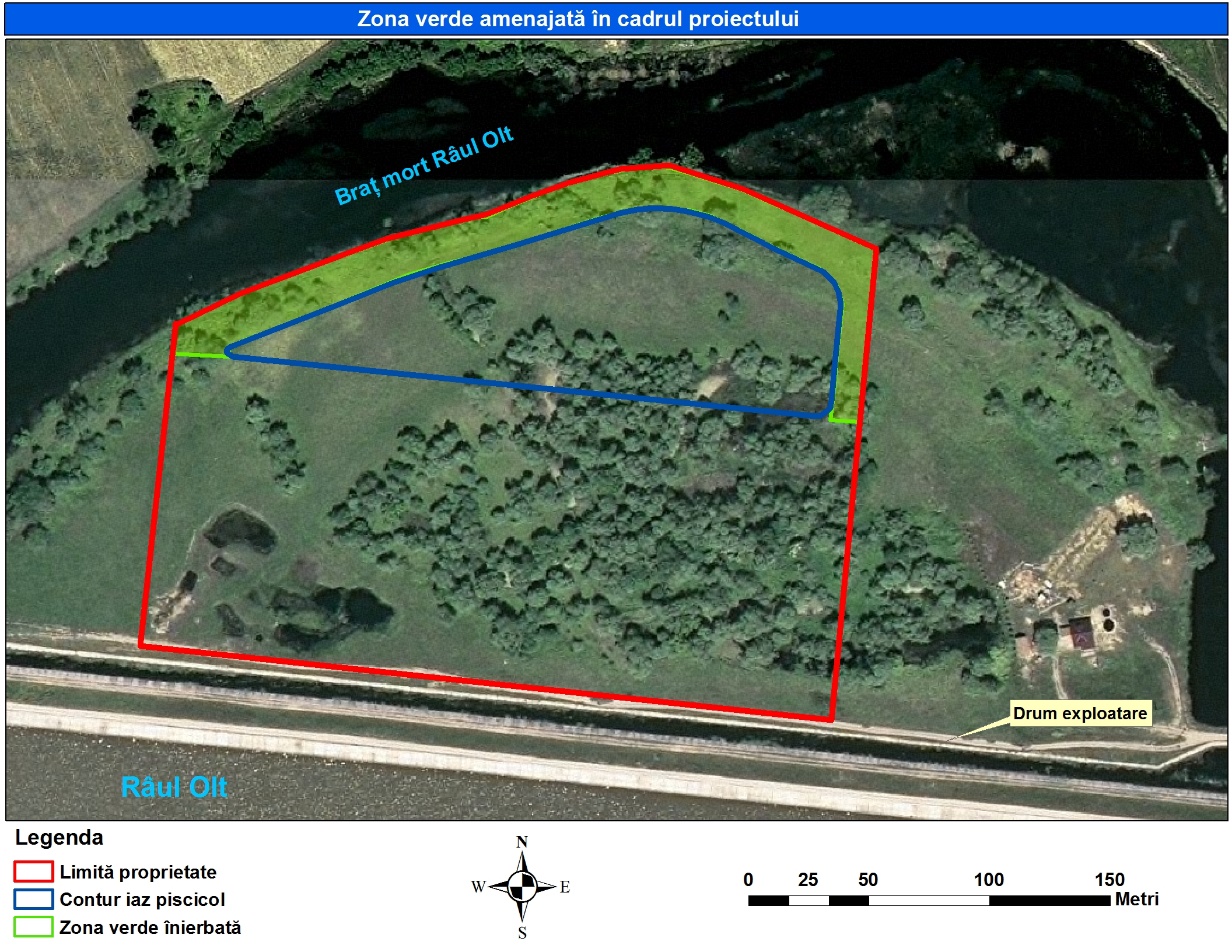 Fig. 10. Zona verde cuprinde ]n partea sa nordică zona de vânătoare a speciei Alcedo atthis. Pentru reducerea impactului la minim nu se vor tăia arborii de pe malul brațului mort al râului Olt.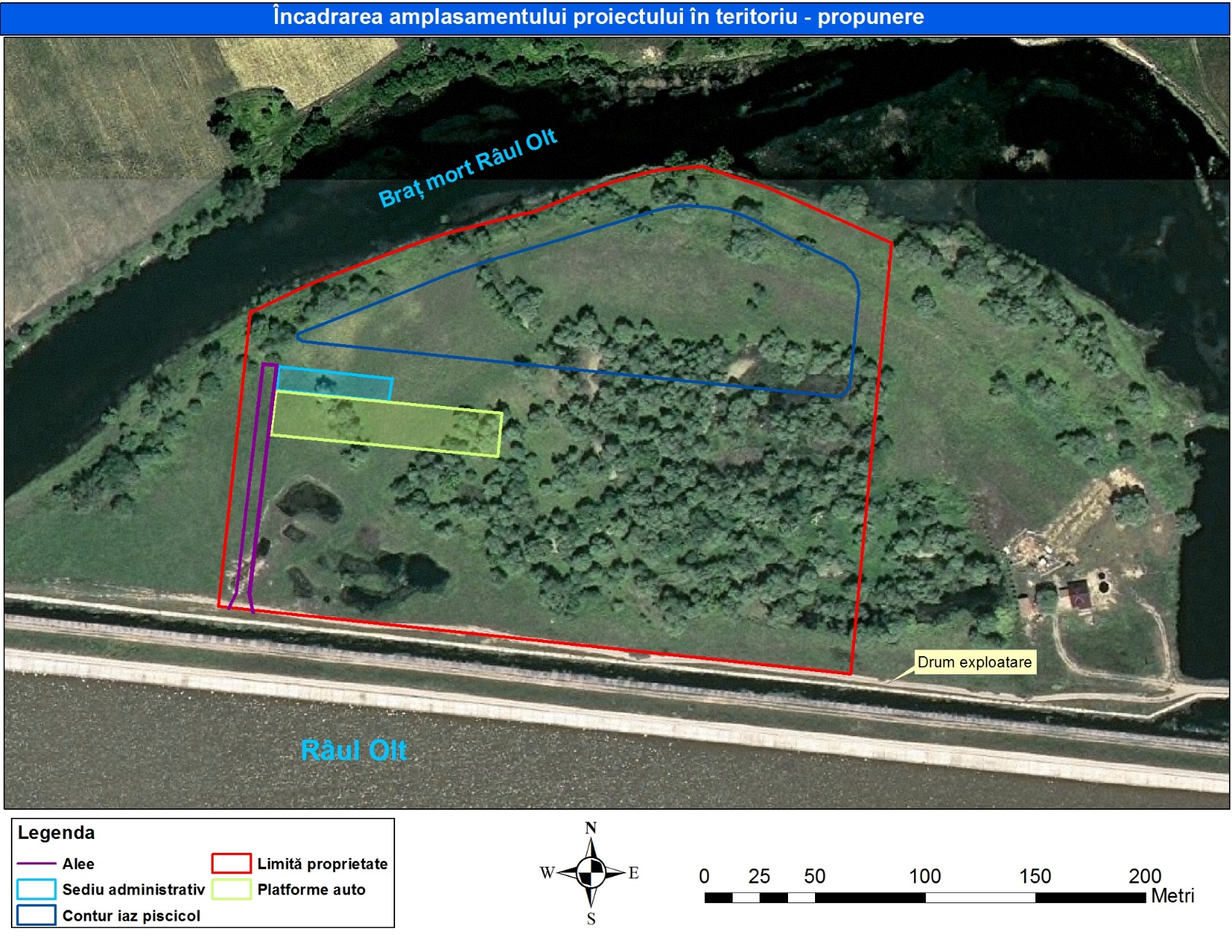 Fig. 11. Construcțiile de pe partea dreaptă a amplasamentului vor fi mutate în stânga pentru a reduce impactul la minim asupra speciilor Picus canus și Dendrocopus syriacusMăsurile de reducere a impactului în perioada de construcție asupra speciilor menționateantreprenorul va delimita zona de lucru pentru a minimiza distrugerea suprafețelor cu habitate propice speciei (ex: excavațiile vor fi executate cât mai aproape de dimensiunile și forma exactă a obiectivelor pentru care va fi necesară excavarea, fiind astfel afectat un volum minim de sol/subsol);se recomandă ca lucrările se efectueze pe tronsoane scurte pentru a minimiza impactul asupra speciei;se interzice afectarea de către infrastructura temporară, creată în perioada de construcție a proiectului, a altor suprafețe decât cele pentru care a fost întocmit prezentul studiu;se interzice depozitarea de materialelor de construcție şi a deșeurilor în afara perimetrului organizărilor de șantier;se interzice circulația autovehiculelor în afara drumurilor trasate pentru funcționarea șantierului (drumuri de acces, drumuri tehnologice);Rândul de arbori de pe malul brațului mort al Oltului (din nordul amplasamentului), să nu fie tăiat pentru a se păstra condițiile de vânătoare necesare pentru specia Alcedo atthis.Construcțiile propuse (hală producție + anexe și alee) și drumul către iazul piscicol vor fi mutate din partea dreaptă a amplasamentului în partea stângă Prin această măsură se reduce suprafața de vegetație arboricolă afectată de către investiție la doar 0,4 ha. Restul vegetației arboricole de 1,9 ha să se păstreze intactă pentru a favoriza prezența speciilor Dendrocopus syriacusși Picus canus. 3.2.2. Analiza impactului asupra speciilor de interes comunitar de pe amplasamentul și vecinătatea proiectului în faza de operareLuând în considerare faptul că vegetația arboricolă de pe amplasament va prezenta un potențial habitate de hrănire pentru specia Ficedula albicollis, și de cuibărit și hrănire pentru speciile Dendrocopos syriacus  șiPicus canus, precum și pentru alte specii de păsări care nu sunt neapărat de interes comunitar, este necesar să analizăm principalele surse de impact în perioada de operare/funcționare a investiției.Astfel, având în vedere scopul investiției considerăm că principalul impact care va avea loc în perioada de funcționarea a obiectivului va fi zgomotul provenit de la activitățile umane.În acest sens se vor lua următoarele măsuri de reducere a impactului:Se va interzicea folosirea mijloacelor de transport pe digul din jurului iazului piscicol. Autovehiculele vor fi parcate în spațiu special amenajat în acest scop;Se va interzice organizarea de activități zgomotoase în apropierea vegetației arboricole (muzică, picnic etc.);În perioada aprilie– mai în zona vegetației arboricole se vor limita activitățile, dacă se va constata cuibărirea speciei Picus canus;Astfel luând în vedere măsurile de reducere a impactului considerăm că impactul disturbator asupra speciilor de interes comunitar va fi minim, în perioada de funcționare a obiectivului.De asemenea, propunem ca beneficiarul proiectului să organizeze în cadrul construcțiilor de pe amplasament un spațiu special destinat pentru informarea/diseminarea informațiilor privind situl Natura 2000 ROSPA0003 Avrig-Scorei-Făgăraș. Informațiile care vor fi puse la dispoziția publicului larg vor fi agreate de comun acord cu custodele sitului și/sau vor fi puse la dispoziția beneficiarului, de către custode sitului.3.3. Evaluarea impactului cumulativ al proiectului propus cu alte proiecteTratarea efectelor cumulate este o componentă importantă în procesul de evaluare a impactului, deoarece un proiect cu toate că analizat singular poate să nu aibă efecte negative semnificative asupra mediului, în combinație cu alte proiecte dezvoltate simultan sau cu activităţi existente sau preconizate poate avea un impact semnificativ asupra unui factor de mediu sau asupra mai multor factori de mediu.Pentru a putea identifica proiectele şi activitățile cu care se poate cumula impactul proiectului studiat este necesar să fie determinate aria în care se manifestă impactul proiectului, scara temporală de manifestare a impactului şi căile (atât ca vectori cât şi ca modalitate) de manifestare a unui eventual impact cumulat.suprafața - suprafața care trebuie luată în considerare pentru analiza  impactului cumulativ variază în funcție de tipul de impact.Scara de timp în care se poate manifesta un eventual impact cumulativ este atât pe termen scurt (perioada de execuție) cât şi pe termen lung (perioada de funcționare).Căile prin care impactul se cumulează în cazul de față sunt:apa şi aerul atmosferic (eventuale emisii de poluanți în apă şi aer, precum şi zgomotul produs de utilaje);prin diminuarea suprafețelor ocupate de habitate similare celor din zona proiectului cu efecte directe asupra stării de conservare la nivelul ariei şi cu efect indirect asupra speciilor ce le utilizează.Plecând de la aceste elemente s-au identificat următoarele activităţi din apropierea proiectului cu care acesta poate produce un impact cumulativ:exploatări agricole în vecinătateproiecte de amenajare a unor iazuri piscicoleactivități de pescuit în vecinătatea proiectuluiAceste activităţi se caracterizează la rândul lor prin emisii de poluanți în apă, aer şi producerea de zgomot, precum și reducerea suprafețelor habitatelor din cadrul ariei naturale protejate.Trebuie să menționam că lipsa unor informații precum suprafețele habitatelor ocupate de speciile de interes comunitar din cadrul sitului sau suprafețele de habitat asemănătoarecelui analizat în prezentul studiu afectate de alte proiecte, îngreunează realizarea unei analize complete a impactului cumulativ la nivelul întregului sit. Prin urmare analiza care am realizat-o asupra impactului cumulativ se bazează doar pe informațiile disponibile. În tabelul 12 prezentăm analiza impactului cumulativ analiza pe baza datelor disponibile:Tabel 12Analiza impactului cumulativ al proiectului la scară redusă3.4. Evaluarea semnificației impactului asupra speciilor de interes comunitar din cadrul ROSPA0003 Avrig-Scorei-Făgăraș pe baza indicatori-cheie cuantificabili înainte și după implementarea măsurilor de reducere a impactuluiÎn tabelul de mai jos s-a realizat evaluarea semnificației impactului pe baza indicatorilor –cheie cuantificabili înainte și după implementarea măsurilor de reducere a impactuluiTabel 13 Evaluarea semnificației impactului3.5. Măsuri de diminuare a impactului asupra speciilor/ habitatelor în perioada de construcție, respectiv operare3.6. Monitorizarea implementării măsurilor propuse în  prezentul studiuM01.activitățile de construcţie vor fi monitorizate permanent de către un specialist biolog care se va asigura că măsurile propuse pentru minimizarea impactului proiectului asupra habitatelor şi speciilor vor fi corect şi complet aplicateM02. beneficiarul este obligat ca în termen de 60 de zile de la finalizarea proiectului să transmită către autoritatea competentă raportul activităţilor de monitorizare întreprinse de specialistul biolog.Monitorizarea speciilor/habitatelor de interes conservativ (biodiversității) de pe amplasamentul investițieiDatorită faptului că amenajarea se propune să fie dezvoltată în interiorul sitului Natura 2000 ROSPA0003 Avrig – Scorei-Făgăraș, se recomandă monitorizarea biodiversității din zonă atât în perioada de construcție cât și pe o perioadă de 3 ani din momentul punerii în funcțiune a investiției.Recomandăm monitorizarea următoarelor componente:Monitorizarea avifaunei de interes conservativ analizată în prezentul studiuMonitorizarea speciei Picus canus / Dendrocopos syriacusMonitorizarea se va face conform planului de mai jos:Tabel nr. 15. Perioadele optime pentru monitorizărea biodiversității de pe amplasament în perioada de construcție și după construcția invesitițieiCap. 4. ConcluziiPrin implementarea proiectului propus nu există pierderi de habitate semnificative și nu se produce o fragmentare a habitatelor care să afectează starea favorabilă de conservare a speciilor de interes comunitar la nivelul zonei de implementare precum și la nivelul ariei naturale protejate.Singurele speciei posibil a fi afectate sunt Picus canus și Dendrocopos syriacus. Analiza și evaluarea impactului investiției asupra acestei specii, au dus la concluzia că impactul va fi negativ nesemnificativ, dacă se vor respecta măsurile de reducere a impactului propuse în prezentul studiu.De asemenea, trebuie luat în calcul că situl Natura 2000 ROSPA003 Avrig-Scorei-Făgăraș a fost desemnat în special pentru speciile de păsări acvatice, care vizitează zona în perioada de pasaj și iarnă.Prin realizarea investiție se va crea și un impact pozitiv/potențial favorabil, prin creșterea luciului de apă, respectiv al habitatele de hrănire al unor specii de faună pentru care au fost declarat situl.Perturbarea datorată lucrărilor din faza de execuție este temporară şi nu afectează obiectivele de conservare ale ariei protejate.Cap. 5. BibliografieBattes K şi colab. – 2003 – Producţia şi productivitatea ecosistemeloracvatice; Ed. Ion Borea, BacăuCiochia, V., 2002 – Dicționarul Păsărilor, Ed. Pelecanus, BrașovDoniţă, N., Popescu, A., Paucă-Comănescu, M., Mihăilescu, S., Biriş, I.A., 2005 – “Habitatele din România”. Edit. Tehnică Silvică, Bucureşti, 500 p. Drăgulescu, C, 2003 – “Cormoflora Judeţului Sibiu“, Edit. Pelecanus, BraşovFântână C., Bugariu S., Prundurel P., Budulici C. A., Matis A., 2012 – Ghidul păsărilor din Defileul Oltului și Parcul Național Cozia, R.N.P. RomsilvaPapp, T., Fântână, C., 2008 – Ariile de Importanță Avifaunistică din România – publicație comună a Societății Ornitologice Române și Asociației „Grupul Milvus”, Ed. Tg. MureșSîrbu, I., Benedek, A. M., 2004 – “Ecologie practică”, Ed. Univ. Lucian Blaga, SibiuStugren, B., 1982 – “Bazele ecologiei generale” Ed. Şt. şi Ped., BucureştiStugren, B., 1994 – “Ecologie teoretică” Ed. Sarmis, Cluj-Napoca***Natura 2000 în România, Species fact sheets, 2008, Ministerul Mediului și Dezvoltării Sustenabile*** O.M 19/2010 pentru aprobarean Ghidului metodologic privind evaluarea efectelor potențiale ale planurilor și proiectelor asupra ariilor protejate de interes comunitar*** HG 445/2009 privind evaluarea impactului anumitor proiecte publice și private asupra mediului*** OUG nr. 57/2007 privind regimul ariilor naturale protejate, conservarea habitatelor naturale, a florei și faunei sălbatice, cu modificările și completările ulterioare.*** Ordinul 135/2010 privind aprobarea Metodologiei de aplicare a evaluării impactului asupra mediului pentru proiectele publice și private.www.n2000.biodiversity.roIaz piscicol Iaz piscicol Iaz piscicol amenajat                                                                                  1,50 haNivelul hidrostatic al apei subterane in zona studiata                                       - 1,26 mAdâncimea maxima de la cota +0,00 (382,66 mdMN)                                     - 3,26 mAdâncimea medie a apei in iazul piscicol                                                                         2,00 mSuprafaţă medie a luciului de apa                                                                                                           1,32 haSuprafaţă la cota finala 379,40 mdMN                                                                                    1,15 haSuprafaţă la cota ±0,00 m a terenului (amenajare iaz )                                         1,50 haVolumul mediu al apei acumulate                                                                                                                                        26.400 mcCota ±0,00 m a terenului                                                                           382,40 - 382,66 mdMNAdâncimea medie a stratului vegetal                                                                  0,00 -1,20 mVolum strat vegetal decopertat                                                                                                                                              11.446 mcCota finala de exploatare                                                                            379,40 mdMNCota medie a nivelului hidrostatic (-1,26m)                                               381,40 mdMNVolum balast extras in exploatare                                                                     23.642 mcNr. punctX (Nord)Y (Est)14749244567392474934456738347496145680844749894568995474987456939647496645698574749464569968474908456992947489945698110474924456739Tipul lucrăriiEfecte/emisii potențialeRiscuri asociateReceptorImpactTransport materiale (balast)Emisii gaze de eșapament, pulberiEmisii zgomote, vibrațiiAfectare infrastructură existentăPierderi produse petroliere, uleiuriAfectarea calității aerului atmosfericDepuneri de pulberi pe sol și aparatul folia al plantelorDeteriorare drum de exploatare Disturbarea faunei din vecinătatea amplasamentuluiApa Răul OltAer atmosfericAngajațiSolFloră, faunăReversibil Manipulare materialeEmisii pulberiEmisii zgomote, vibrațiiDisturbarea fauneiDisturbarea ambientuluiAfectarea calității aerului atmosfericDepuneri pe solFloră, faunăAngajațiAer atmosfericSolReversibilLucrări de decopertare sol vegetal Îndepărtarea orizont vegetal de solSchimbarea permanentă a folosinței terenuluiEmisii de puberi, gaze de eșapamentEmisii de zgomote, vibrațiiAfectarea învelișului de sol vegetalDeversări produse petroliere/uleiuriSpălări de poluanțiAfectarea calității aeruluiDisturbarea fauneiSol/subsolAngajați Aer atmosfericFlora și faunaReversibil/ ireversibilOrganizare depozit de sol decopertat/ excavatOcupare temporară suprafețe terenSpălări poluanți/scurgeriEmisii pulberi antrenate de vântAfectarea învelișului de sol vegetalTransport particule minerale în cursul de suprafațăAfectarea calității aerului atmosfericDisturbarea fauneiSol/SubsolAer atmosfericFaună/florăReversibilLucrări de excavareDeranjare orizonturi de sol permanentEmisii de pulberi, gaze de eșapamentEmisii de zgomote, vibrațiiDepuneri pulberi pe solDeversări produse petroliere/uleiuriAfectarea calității aerului atmosfericDisturbarea fauneiSol Aer atmosfericFlora, faunaReversibil/ireversibilOrganizare depozite deșeuriOcupare temporară suprafețe teren vegetalSpălări poluanți/scurgeriEmisii pulberi antrenate de vântDeversări, depozitări necorespunzătoareAfectarea învelișului de sol vegetalTransport particule minerale în cursul de suprafațăAfectarea calității aerului atmosfericDisturbarea fauneiSol/subsol/apa Râului OltAer atmosfericFauna ReversibilLucrări de ecologizare a zonei Emisii de pulberi, gaze de eșapamentEmisii de zgomote, vibrațiiDeversări produse petroliere/uleiuriDisturbarea fauneiSol/SubsolVegetațiaFaunaReversibilsursepoluanțipoluanțipoluanțipoluanțipoluanțisurseparticuleNOxSOxCOCOVFuncționarea utilajelor în zona fronturilor de lucruXXXXXLucrări de construcție specificeXXActivităţi de transport materialeXXXXXActivităţi din cadrul organizării de șantierXXXXXpoluantfactor emisie [g/l consum]consum combustibil [l/h]emisie [g/h]PM100,860,0750,065NOx32,990,0752,474CO6,730,0750,505CO23,140,0750,236COV1,010,0750,076poluantemisie [g/h]emisie [kg/zi]Pulberi0,0650,0005NOx2,4740,0198CO0,5050,0040CH40,2360,0019COV0,0760,0006poluantemisie [g/h fct]emisie [kg/zi]pulberi2,2360,018NOx85,7740,686CO17,4980,140CH48,1640,065COV2,6260,021poluantemisie [kg/zi]pulberi0,018NOx0,706CO0,144CH40,067COV0,022utilajnivel de zgomot rat Excavatoar80-110dBPerforator110dBîncărcătoar frontal110dBautocamioane / basculante/autotrenuri70-90dBAutogreder80-110dBcilindru compresor vibrator110dButilajnivel de zgomot rat [dB]distanţa [m]distanţa [m]distanţa [m]distanţa [m]distanţa [m]distanţa [m]utilajMaxim102550100200500excavatoare11082dB74dB68dB62dB56dB48dBperforator11082dB74dB68dB62dB56dB48dBîncărcătoare frontale11082dB74dB68dB62dB56dB48dBautocamioane /autotrenuri 9062dB54dB48dB42dB36dB28dBautogreder11082dB74dB68dB62dB56dB48dBcilindru compresor vibrator11082dB74dB68dB62dB56dB48dBdin 20 01fracţiuni colectate separate20 01 01hârtie şi carton20 01 02Sticlă20 01 08deşeuri biodegradabile de la bucătarii şi cantine20 01 11textile (lavete, cârpe etc.)20 01 39materiale plastice (ex: PETuri, pungi etc.)20 01 99alte fracţii, nespecificate16 01 03anvelope scoase din uz17 02 01Lemn17 02 03materiale plastic17 04 05fier şi otel17 04 11cabluri, altele decât cele cu conţinut de ulei, gudron sau alte substanţe periculoase17 05 04pământ şi pietre, altele decât cele cu conţinut de substanţe periculoase17 05 08resturi de balast, altele decât cele cu conţinut de substanţe periculoase13 02 07*uleiuri de motor, de transmisie şi de ungere uşor biodegradabile13 07 01*ulei combustibil şi combustibil diesel13 07 02*Benzina13 07 03*alţi combustibili (inclusiv amestecuri)16 06 01*baterii cu plumb16 06 02*baterii cu Ni-Cd16 06 03*baterii cu conţinut de mercur16 06 04baterii alcaline cu excepţia celor cu conţinut de mercur16 06 05alte baterii şi acumulatoriZone funcționaleBilanț teritorialProcentZonă construcții400 mp0.72 %Iaz piscicol15000 mp27,2 %Zonă circulație - alei800 mp1,45 %Zonă platforme2000 mp3,63 %Zona verde4000 mp7,27 %Suprafață totală55. 000 mp100 %Suprafață totalăPOT existent = 0POT propus = 30 %Suprafață totalăCUT existent = 0CUT propus = 0,5Cod N2000Denumire speciePopulație rezidentăCuibăritIernatPasajA320Ficedula parva – muscar micRA022Ixobrychus minutus – stârc pitic40 pA339Lanius minor- sfrâncioc cu fruntea neagrăRCA246Lullula arborea – ciocârlie de pădureRCA068Mergus albellus – ferăstraș mic10-15 iRCA094Pandion haliaetus – uligan pescar10 iA151Philomachus pugnax – bătăușRCA234Picus canus – ghionoaie sură10-20 pA307Sylvia nisoria – silvie porumbacă20-30 pA229Alcedo atthis – pescărel albastru40 pA255Anthus campestris  - fâsă de câmpRA091Aquila chrysaetos – acvila de munte4iA222Asio flammeus – ciuf de câmpRA224Caprimulgus europaeus  - caprimulg60 pA081Circus aeruginosus  - erete de stuf1-2 pA082Circus cyaneus - erete vânăt40 iA122Crex crex – cristel de câmp80 – 160 pA238Dendrocopos medius – ciocănitoare de stejar10 – 12 pA429Dendrocopos syriacus – ciocănitoare de grădini10 – 20 pA236Dryocopus martius – ciocănitoare neagră7 – 10 pA379Emberiza hortulana  - presură de grădină1-2 pA103Falco peregrinus –șoim călător2 iA097Falco vespertinus –vânturel de seară40 iA321Ficedula albicollis – muscar guleratRCA031Ciconia ciconia – barza albă120 – 140 pSpecii de păsări cu migrație regulată nemenționate în Anexa I a Directivei Consiliului 2009/147/ECSpecii de păsări cu migrație regulată nemenționate în Anexa I a Directivei Consiliului 2009/147/ECSpecii de păsări cu migrație regulată nemenționate în Anexa I a Directivei Consiliului 2009/147/ECSpecii de păsări cu migrație regulată nemenționate în Anexa I a Directivei Consiliului 2009/147/ECSpecii de păsări cu migrație regulată nemenționate în Anexa I a Directivei Consiliului 2009/147/ECSpecii de păsări cu migrație regulată nemenționate în Anexa I a Directivei Consiliului 2009/147/ECA086Accipiter nisus  - uliu păsărarCA298Acrocephalus arundinaceus – lăcar mareCA296Acrocephalus palustris – lăcar de mlaștinăRA297Acrocephalus scirpaceus – lăcar de stufCA295Acrocephalus schoenobaenus  - lăcar micCA168Actitis hypoleucos – fluierar de munteRCA247Alauda arvensis – ciocârlieCA054Anas acuta – rață sulițarRCA056Anas clypeata – rața lingurarRCA052Anas crecca – rața mică20-60 iRCA053Anas platyrhynchos – rața mare60-70 p300 – 1000 iRCA055Anas querquedula – rața cârâitoare1-2 pRCA051Anas strepera – rața pestrițăRCA257Anthus pratensis – fâsă de luncăRCA259Anthus spinoletta – fâsă de munteCA256Anthus trivialis  fâsă de pădureCA226Apus apus  - drepnea neagrăRCA028Ardea cinerea – stârc cenușiuRCA221Asio otus – ciuf de pădureRCA061Aythya fuligula – rață moțată2-5 pRCA067Bucephala clangula  rață sunătoare20 – 40 RCA 087Buteo buteo  - șoricar comunPA366Carduelis cannabina – câneparRCCA364Carduelis carduelis  - sticleteRCCA363Carduelis chloris  - florinteRCCA365Carduelis spinus – scatiuRCCA373Coccothraustes coccothraustes  - botgrosCA207Columba oenas - porumbel de scorburăRCA208Columba palumbus – porumbel guleratRCA113Coturnix coturnix – prepelițăCA212Cuculus canorus  - cucCA253Delichon urbica – lăstun de casăCCA269Erithacus rubecula – măcăleandruCA292Locustella luscinioides – grelușel de stufRCA273Phoenicurus ochruros  - codroș de munteRCA274Phoenicurus phoenicurus – codroș de pădureRCA275Saxicola rubetra  - mărăcinar mareCA276Saxicola torquata – mărăcinar negruCA277Oenanthe oenanthe – pietrarRCA283Turdus merula – mierlăCPA284Turdus pilaris – cocoșarA285Turdus philomelos  - struz cântătorCA286Turdus iliacus – sturzul viilorRA287Turdus viscivorus – struz de vâscRA291Locustella fluviatilis – grelușelul de zăvoiRA232Upupa epops – pupăzaCA459Larus cachinnans – pescăruș mediteranean5-10pA099Falco subbuteo  - șoimul rândunelelorRA096Falco tinnunculus  - vânturel roșuRA359Fringilla coelebs – cintezăCA360Fringilla montifringilla – cinteză de iarnăRCA125Fulica atra  - lișițăVA253Gallinago gallinago – becațină comunăRCA251Hirundo rustica  - rândunicăPCA233Jynx torquilla – capîntorturăRA340Lanius excubitor – sfrâncioc mareRCA182Larus canus  - pescăruș surRCA179Larus ridibundus  - pescăruș râzătorRCA270Luscinia luscinia – privighitoare de zăvoiRCA070Mergus merganser – ferestraș mare5-10 iRCA230Merops apiaster – prigorieRCA383Miliaria calandra – presură de câmpCA262Motacilla alba – codobatură albăCCA261Motacilla cinerea – codobatură de munteRA260Motacilla flava – codobatură galbenăCCA337Oriolus oriolus  - grangurCA214Otus scops – ciușRA017Phalacrocorax carbo – cormoran mareRCA315Phylloscopus collybita – pituluce micăCA314Phylloscopus sibilatrix – pitulice sfârâitoareCA316Phylloscopus trochilus – pitulice fluierătoareRCA005Podiceps cristatus – corcodel mareRCA006Podiceps grisegena – corcodel cu gât roșuRCA008Podiceps nigricollis – corcodel cu gât negruRCA266Prunella modularis – brumăriță de pădureCA372Pyrrhula pyrrhula – mugurarCA317Regulus regulus – aușelRCA249Riparia riparia – lăstun de malRCA210Streptopelia turtur – turturicăCA351Sturnus vulgaris – graurCA331Sylvia atricapilla – silvie cu cap negruCA310Sylvia borin – silvie de zăvoiCA309Sylvia communis – silvie de câmpCA308Sylvia curruca  - silvie micăCA004Tachybaptus ruficollis – corcodel mic10-20 pRCA165Tringa ochropus – fluierar de zăvoiRCNr. crt.Denumirea științifică a specieiPrezența speciei în perimetrul investițieiPrezența speciei în vecinătatea investițieiMotivul prezenței/absenței speciilor1.Ficedula parvaAAHabitat optim prezent 2.Ixobrychus minutus APHabitat pentru hrănire în imediata vecinătate a amplasamentului 3.Lanius minorAPHabitat posibil în vecinătate, în afara brațului mort al Oltului. 4Lullula arboreaAALipsă habitat optim 5Mergus albellusAPPrezentă pe lacul Avrig 6Pandion haliaetusAPHabitat optim pentru hrană în vecinătatea amplasamentului 7Philomachus pugnaxAALipsă habitat optim8Picus canusPPHabitat optim prezent.9Sylvia nisoriaAALipsă habitat optim.10Alcedo atthisAPHabitat optim de hrănire pe limita nordică și în vecinătatea amplasamentului.11Anthus campestrisAPHabitat optim în vecinătatea amplasamentului.12Aquila chrysaetosAALipsă habitat optim.13Asio flammeusAPHabitat optim de hrănire în vecinătatea amplasamentului.14Caprimulgus europaeus APHabitat optim în vecinătatea amplasamentului.15Circus aeruginosus APHabitat optim de hrănire în vecinătatea amplasamentului.16Circus cyaneus APHabitat optim de hrănire în vecinătatea amplasamentului.17Crex crexAALipsă habitat optim.18Dendrocopos medius AALipsă habitat optim.19Dendrocopos syriacus PPHabitat optim prezent20Dryocopus martius AALipsă habitat optim.21Emberiza hortulanaAPHabitat optim prezent în vecinătatea amplasamentului.22Falco peregrinus AALipsă habitat optim.23Falco vespertinusAALipsă habitat optim.24Ficedula albicollisPAHabitat optim prezent25Ciconia ciconiaAPHabitat optim prezent în vecinătatea amplasamentului.  Tipul de  impactDescrierea impactuluiSpecii/habitate de interes comunitarafectateDirectIndirectTermen scurtTermen lungPerioada de construcțiePerioada de operareMăsuri de reducere Impactul investiției asupra habitatelor decopertări/ excavări/săpăturiNu Da NuDa DaDa Nu M1, M2, M3, M4, M5, M6, M7, M8, M9Impactul investiției asupra habitatelor pierderi definitiveNu Da Nu DaDa Da NuM1, M2, M3, M4, M5, M6, M7, M8, M9Impactul investiției asupra speciilor de păsări de interes comunitarprin zgomot generat de personal/ utilaje de construcțiaFicedulla albicollisIxobrychus minutusLanius minorPandion haliaetusPicus canusAlcedo atthisAnhus campestrisAsio flammeusCaprimulgus europaeusCircus aerusinosusCircus cyaneusEmberiza hortulanaCiconia ciconiaNu/Da Nu Da Nu Da Nu M20, M21, M22, M23, M24,prin construcția iazului piscicolFicedula albicolisPicus canusAlcedo atthisDa Nu DaNuDaDaSpeciePrezența pe amplasamentPrezența pe amplasamentSpeciecuibărithrănireFicedula albicollis-X (pasaj)Picus canusX (posibil)XAlcedo atthis-XDendrocopos syriacus-XDetalii suprafețeSuprafață în haSuprafață %Suprafață sit3024 ha100Suprafață amplasament5,5 ha0,18Suprafață zone umede (62 %)1875 ha62Suprafață zonă de deranj (amplasament +vecinătate) pentru specia Alcedo atthis din totalul suprafeței sitului12 ha0,39Suprafață totală din habitatul optim al speciei afectat0,64 ha0,034Tabel 11. Analiză impactului asupra speciilor de păsări de interes comunitar identificate a fi prezente /posibil a fi prezente în vecinătatea situluiTabel 11. Analiză impactului asupra speciilor de păsări de interes comunitar identificate a fi prezente /posibil a fi prezente în vecinătatea situluiTabel 11. Analiză impactului asupra speciilor de păsări de interes comunitar identificate a fi prezente /posibil a fi prezente în vecinătatea situluiTabel 11. Analiză impactului asupra speciilor de păsări de interes comunitar identificate a fi prezente /posibil a fi prezente în vecinătatea situluiTabel 11. Analiză impactului asupra speciilor de păsări de interes comunitar identificate a fi prezente /posibil a fi prezente în vecinătatea situluiTabel 11. Analiză impactului asupra speciilor de păsări de interes comunitar identificate a fi prezente /posibil a fi prezente în vecinătatea situluiSpeciePrezența în vecinătatea amplasamentuluiPrezența în vecinătatea amplasamentuluiExplicații/ observațiiImpact preconizatArgumenteSpeciecuibărithrănireExplicații/ observațiiImpact preconizatArgumenteIxobrychus minutus-X Brațul mort al Oltului este posibil să reprezinte un habitat secundar de hrănire pentru specieSpecia va evita zona în timpul construcției investiției.Impact nesemnificativ, pe o perioadă limitată în timp.Habitat secundarSpecia prezintă un teritoriul mare pe suprafața sitului.Lanius minorXX Habitat optim prezent la nord de amplasament la aproximativ 500 m distanță (vecinătatea sitului).Investiția nu va avea impact asupra specieiDistanță suficientă față de amplasament. Mergus allbelus-X (iarna)Habitat de hrănire pe lacul Avrig Investiția nu va avea impact asupra specieiDistanță suficientă față de amplasament. Zgomotele produse de utilaje vor fi oprite de digul râului Olt.Pandion haliaetus-X(în pasaj)Posibil habitat de hrănire pe lacul Avrig (vecinătatea sitului).Investiția nu va avea impact asupra specieiDistanță suficientă față de amplasament. Zgomotele produse de utilaje vor fi oprite de digul râului Olt.Anthus campestris-X (în pasaj)prezentă în vecinătatea amplasamentului, pe digul de-a lungul lacului Avrig, da la Glâmboaca și până la SăcădateImpact nesemnificativ, pe o perioadă limitată în timpSpecie observată doar în pasaj.Teritoriul de hrănire mare în vecinătatea sitului ROSPA003Asio flammeus-X (iernare)Potențial habitat de hrănire, în partea sudică a amplasamentului, peste râul Olt (peste 600m distanță) (vecinătatea sitului). Investiția nu va avea impact asupra specieiDistanță suficientă față de amplasament.Caprimulgus europaeus,-Xcondiții propice de hrănire și cuibărit, în nordul amplasamentului, și totodată în afara sitului Avrig-Scorei-Făgăraș, la aproximativ 500 – 700 m (vecinătatea sitului).Investiția nu va avea impact asupra specieiDistanță suficientă față de amplasament.Circus aeruginosus,-XPosibile habitate de hrănirepeste brațul mort al Oltului (vecinătatea sitului)Posibil ca specia să evite zonele respective în timpul construcțiilor.Investiția nu va avea impact semnificativ asupra speciei. Specia nu a fost observată în zonă conform datelor din planul de managementCircus cyaneus-X (pasaj și iarna)Posibile habitate de hrănire peste brațul mort al Oltului (vecinătatea sitului)Posibil ca specia să evite zonele respective în timpul construcțiilor.Investiția nu va avea impact semnificativ asupra speciei Specie observată în pasajHabitat de hrănire suficient de mare în vecinătatea situluiEmberiza hortulana-XPosibile habitate de hrănire în partea nordică a amplasamentului peste brațul mort al Oltului (vecinătatea sitului)Investiția nu va avea impact semnificativ asupra speciei.Suficientă distanță față de amplasamentPopulație mică pe teritoriul sitului.Ciconia ciconia-XPosibile habitate de hrănire peste brațul mort al Oltului (vecinătatea sitului).Posibil ca specia să evite zonele respective în timpul construcțiilor.Investiția nu va avea impact semnificativ asupra speciei.Habitat de hrănire mare pe suprafața sitului și în vecinătatea acestuiaActivități cu impact din cadrul proiectului Alte proiecte sau activități în desfășurare Calea de cumulare a impactuluiSuprafața pentru care s-a realizat analiza impactuluiRelația cu proiectul  Amploare impact Amploare impact Activități cu impact din cadrul proiectului Alte proiecte sau activități în desfășurare Calea de cumulare a impactuluiSuprafața pentru care s-a realizat analiza impactuluiRelația cu proiectul  termen scurtTermen lungPoluarea apelor curgătoare prin realizarea proiectului (conform subcap. 1.9.1)Exploatări agricole aflate in vecinătate – folosirea de pesticide, fungicide si fertilizanți substanțe ce pot ajunge in corpul apeiAPA (râul Olt) Vecinătatea proiectului - cca. 120 haRelație indirectă: în conformitate cu informațiile noastre pe suprafețele aflate in vecinătatea proiectului se practică agricultura de subzistență astfel folosirea de substanțe chimice pentru culturi este redusă. În cazul investiției analizate se vor respecta măsurile de reducere a impactului impuse pentru a-l reduce la minim.-Zgomotul produs de către lucrările de realizare a proiectului Zgomot provenit de la lucrările agricoleAERVecinătatea proiectului – cca. 120 haRelație indirectă: zgomotul produs de utilajele agricole este pe termen scurt iar cel produs de utilajele folosite la extragerea agregatelor se va manifesta pe o suprafață mică. Prin respectarea măsurile de reducere a impactului acesta va fi redus la minim, fiind unul ușor negativ, nesemnificativ. Zgomotul produs de către activitatea de pescuitLa o distanță de aproximativ 200 m există câteva iazuri piscicoleAERcca. 40 haDistanța dintre iazuri este suficient de mare pentru ca sa se producă un zgomot care să producă un deranj semnificativ, mai ales daca luăm în considerare că în general activitățile de pescuit se desfășoară în liniște.Se vor respecta măsurile de reducere a impactului Reducerea habitatului prin dezvoltarea investițieiInformațiile privind alte amenajări piscicole din cadrul întregului sit nu sunt disponibile, decât pentru foarte puține investiții.Habitat asemănător folosit de către specii de interes conservativSuprafața variază în funcție de specieInformațiile privind alte amenajări piscicole din cadrul sitului, care au redus habitate asemănătoare celui din prezentul studiu nu sunt disponibile sau sunt incomplete pentru a se realiza o analiză completă a impactului cumulativ.La capitolul 3.2. s-a realizat o analiză a impactului reducerii habitatului pentru speciile de interes comunitar pentru care s-a constatat prezența impactului.--Impact negativ semnificativImpact pozitiv nesemnificativImpact negativ nesemnificativImpact pozitiv semnificativNeutruIndicator cheie nr. 1. Procentul ce va fi pierdut din suprafețele habitatelor folosite pentru necesitățile de hrana, odihna si reproducere ale speciilor de interes comunitarIndicator cheie nr. 1. Procentul ce va fi pierdut din suprafețele habitatelor folosite pentru necesitățile de hrana, odihna si reproducere ale speciilor de interes comunitarIndicator cheie nr. 1. Procentul ce va fi pierdut din suprafețele habitatelor folosite pentru necesitățile de hrana, odihna si reproducere ale speciilor de interes comunitarIndicator cheie nr. 1. Procentul ce va fi pierdut din suprafețele habitatelor folosite pentru necesitățile de hrana, odihna si reproducere ale speciilor de interes comunitarIndicator cheie nr. 1. Procentul ce va fi pierdut din suprafețele habitatelor folosite pentru necesitățile de hrana, odihna si reproducere ale speciilor de interes comunitarSpecia/habitatul posibil a fi afectatEvaluarea impactului proiectului propus fără a lua în considerare măsurile de reducere a impactuluiEvaluarea impactului proiectului propus fără a lua în considerare măsurile de reducere a impactuluiEvaluarea impactului proiectului propus, cu luarea în considerare a măsurilor de reducere a impactuluiEvaluarea impactului proiectului propus, cu luarea în considerare a măsurilor de reducere a impactuluiSpecia/habitatul posibil a fi afectatIn timpul construcțieiÎn timpul funcționăriiIn timpul construcțieiÎn timpul funcționăriiFicedula albicollisImpact nesemnificativ temporarprin reducerea habitatului de hrănire ca urmare a zgomotului produs de lucrări.Impact negativ nesemnificativ. Se va reduce habitatul de hrănire cu 0,7  ha prin tăierea vegetației arboricole (fără implementarea măsurii de reducere a impactului).Impact nesemnificativ temporarImpact nesemnificativ ca urmare a implementării măsurilor M1, M2, M22, M24, M25, M26, M27 (vezi detalii subcap. 3.2.1)Picus canus,Dendrocopos syriacusImpact negativ semnificativ, temporar prin reducerea habitatului de hrănire și cuibărit ca urmare a zgomotului produs de lucrăriImpact negativ semnificativprin reducerea habitatului de cuibărit și hrănire cu 0,7 ha (fără implementarea măsurii de reducere a impactului).Impact negativ nesemnificativ temporar prin implementarea măsuriiM23Impact negativ nesemnificativ, permanent prin implementarea măsurilor M1, M2, M22, M25, M26, M27, M28Alcedo atthisImpact nesemnificativtemporar prin reducerea habitatului de hrănire ca urmare a zgomotului produs de lucrăriImpact negativ nesemnificativ. Prin tăierea arborilor de pe malul brațului mort al Oltului.Impact nesemnificativtemporarImpact nesemnificativ prin implementarea măsurilor M1, M2, M22, M24, M25, M26, M27 (vezi detalii subcap. 3.2.1)Restul speciilor de păsări de interes conservativNu va există impact sau impactul este nesemnificativNU este cazulSe vor respecta măsurile M1 - M22Se vor respecta măsurile M26 – M28Indicator cheie 2. Fragmentarea habitatelor de interes comunitar (exprimata in procente)Indicator cheie 2. Fragmentarea habitatelor de interes comunitar (exprimata in procente)Indicator cheie 2. Fragmentarea habitatelor de interes comunitar (exprimata in procente)Indicator cheie 2. Fragmentarea habitatelor de interes comunitar (exprimata in procente)Indicator cheie 2. Fragmentarea habitatelor de interes comunitar (exprimata in procente)Specia/habitatul posibil a fi afectatEvaluarea impactului proiectului propus fără a lua în considerare măsurile de reducere a impactuluiEvaluarea impactului proiectului propus fără a lua în considerare măsurile de reducere a impactuluiEvaluarea impactului proiectului propus, cu luarea în considerare a măsurilor de reducere a impactuluiEvaluarea impactului proiectului propus, cu luarea în considerare a măsurilor de reducere a impactuluiSpecia/habitatul posibil a fi afectatIn timpul construcțieiÎn timpul funcționăriiIn timpul construcțieiÎn timpul funcționăriiNu este cazulNu este cazulNu este cazulNu este cazulNu este cazulIndicator cheie 3. Durata sau persistenta fragmentariiIndicator cheie 3. Durata sau persistenta fragmentariiIndicator cheie 3. Durata sau persistenta fragmentariiIndicator cheie 3. Durata sau persistenta fragmentariiIndicator cheie 3. Durata sau persistenta fragmentariiSpecia/habitatul posibil a fi afectatEvaluarea impactului proiectului propus fără a lua în considerare măsurile de reducere a impactuluiEvaluarea impactului proiectului propus fără a lua în considerare măsurile de reducere a impactuluiEvaluarea impactului proiectului propus, cu luarea în considerare a măsurilor de reducere a impactuluiEvaluarea impactului proiectului propus, cu luarea în considerare a măsurilor de reducere a impactuluiSpecia/habitatul posibil a fi afectatIn timpul construcțieiÎn timpul funcționăriiIn timpul construcțieiÎn timpul funcționăriiNu este cazulNu este cazulNu este cazulNu este cazulNu este cazulIndicator cheie 4. Durata sau persistenta perturbarii speciilor de interes comunitar, distanta fata de aria naturala protejata de interes comunitarIndicator cheie 4. Durata sau persistenta perturbarii speciilor de interes comunitar, distanta fata de aria naturala protejata de interes comunitarIndicator cheie 4. Durata sau persistenta perturbarii speciilor de interes comunitar, distanta fata de aria naturala protejata de interes comunitarIndicator cheie 4. Durata sau persistenta perturbarii speciilor de interes comunitar, distanta fata de aria naturala protejata de interes comunitarIndicator cheie 4. Durata sau persistenta perturbarii speciilor de interes comunitar, distanta fata de aria naturala protejata de interes comunitarSpecia/habitatul posibil a fi afectatEvaluarea impactului proiectului propus fără a lua în considerare măsurile de reducere a impactuluiEvaluarea impactului proiectului propus fără a lua în considerare măsurile de reducere a impactuluiEvaluarea impactului proiectului propus, cu luarea în considerare a măsurilor de reducere a impactuluiEvaluarea impactului proiectului propus, cu luarea în considerare a măsurilor de reducere a impactuluiSpecia/habitatul posibil a fi afectatIn timpul construcțieiÎn timpul funcționăriiIn timpul construcțieiÎn timpul funcționăriiFicedula albicollisAlcedo atthisImpact nesemnificativ temporarca urmare a zgomotului produs de lucrări. Ținând cont de dimensiunea lucrărilor de construcție considerăm, că zgomotul generat nu va reprezenta un factor perturbator major.Nu este cazulImpact nesemnificativ temporar prin implementarea măsurilor M19 – M22Impact nesemnificativ prin implementarea măsurilor M26 – M28Picus canus, Dendrocopos syriacusImpact negativ semnificativ, temporar ca urmare a zgomotului produs de lucrări. Specie sensibilă la zgomot mai ales în perioada de cuibărit.Nu este cazulImpact negativ nesemnificativ temporar prin implementarea măsurilor M19 – M22, M23.Impact nesemnificativ prin implementarea măsurilor M26 – M28Indicator cheie 5. Schimbari in densitatea populatiilor (nr. de indivizi/suprafata)Indicator cheie 5. Schimbari in densitatea populatiilor (nr. de indivizi/suprafata)Indicator cheie 5. Schimbari in densitatea populatiilor (nr. de indivizi/suprafata)Indicator cheie 5. Schimbari in densitatea populatiilor (nr. de indivizi/suprafata)Indicator cheie 5. Schimbari in densitatea populatiilor (nr. de indivizi/suprafata)Specia/habitatul posibil a fi afectatEvaluarea impactului proiectului propus fără a lua în considerare măsurile de reducere a impactuluiEvaluarea impactului proiectului propus fără a lua în considerare măsurile de reducere a impactuluiEvaluarea impactului proiectului propus, cu luarea în considerare a măsurilor de reducere a impactuluiEvaluarea impactului proiectului propus, cu luarea în considerare a măsurilor de reducere a impactuluiSpecia/habitatul posibil a fi afectatIn timpul construcțieiÎn timpul funcționăriiIn timpul construcțieiÎn timpul funcționăriiFicedula albicollisAlcedo atthisNu este cazulNu este cazulNu este cazulNu este cazulPicus canusDendrocopos syriacusImpact negativ semnificativ, cel puțin o pereche de Picus canussau Dendrocopus syriacusderanjată de către lucrări.Nu este cazulImpact nesemnificativ prin implementarea măsuriiM23Impact nesemnificativ prin implementarea măsurilor M26 – M28Indicator cheie 6. Scara de timp pentru inlocuirea speciilor/habitatelor afectate de implementarea PlanuluiIndicator cheie 6. Scara de timp pentru inlocuirea speciilor/habitatelor afectate de implementarea PlanuluiIndicator cheie 6. Scara de timp pentru inlocuirea speciilor/habitatelor afectate de implementarea PlanuluiIndicator cheie 6. Scara de timp pentru inlocuirea speciilor/habitatelor afectate de implementarea PlanuluiIndicator cheie 6. Scara de timp pentru inlocuirea speciilor/habitatelor afectate de implementarea PlanuluiSpecia/habitatul posibil a fi afectatEvaluarea impactului proiectului propus fără a lua în considerare măsurile de reducere a impactuluiEvaluarea impactului proiectului propus fără a lua în considerare măsurile de reducere a impactuluiEvaluarea impactului proiectului propus, cu luarea în considerare a măsurilor de reducere a impactuluiEvaluarea impactului proiectului propus, cu luarea în considerare a măsurilor de reducere a impactuluiSpecia/habitatul posibil a fi afectatIn timpul construcțieiÎn timpul funcționăriiIn timpul construcțieiÎn timpul funcționăriiToate speciile de interes comunitar din cadrul situluiNu este cazulNu este cazulNu este cazulNu este cazulIndicator cheie 7. Indicatorii chimici-cheie care pot determina modificari legate de resursele de apa sau de alte resurse naturale, care pot determina modificarea functiilor ecologice ale unei arii naturale protejate de interes comunitarIndicator cheie 7. Indicatorii chimici-cheie care pot determina modificari legate de resursele de apa sau de alte resurse naturale, care pot determina modificarea functiilor ecologice ale unei arii naturale protejate de interes comunitarIndicator cheie 7. Indicatorii chimici-cheie care pot determina modificari legate de resursele de apa sau de alte resurse naturale, care pot determina modificarea functiilor ecologice ale unei arii naturale protejate de interes comunitarIndicator cheie 7. Indicatorii chimici-cheie care pot determina modificari legate de resursele de apa sau de alte resurse naturale, care pot determina modificarea functiilor ecologice ale unei arii naturale protejate de interes comunitarIndicator cheie 7. Indicatorii chimici-cheie care pot determina modificari legate de resursele de apa sau de alte resurse naturale, care pot determina modificarea functiilor ecologice ale unei arii naturale protejate de interes comunitarSpecia/habitatul posibil a fi afectatEvaluarea impactului proiectului propus fără a lua în considerare măsurile de reducere a impactuluiEvaluarea impactului proiectului propus fără a lua în considerare măsurile de reducere a impactuluiEvaluarea impactului proiectului propus, cu luarea în considerare a măsurilor de reducere a impactuluiEvaluarea impactului proiectului propus, cu luarea în considerare a măsurilor de reducere a impactuluiSpecia/habitatul posibil a fi afectatIn timpul construcțieiÎn timpul funcționăriiIn timpul construcțieiÎn timpul funcționăriiROSPA0003Avrig-Scorei-FăgărașNu este cazulNu sunt prevăzute schimbări în modificarea unor indicatori chimic care să afecteze resursele naturale acvatice sau terestre.Nu este cazulNu este cazulNu este cazulNr. măsuriiMăsura propusăMăsuri generale de reducere a impactului Măsuri generale de reducere a impactului M1Antreprenorul va delimita zona de lucru pentru a preveni/minimiza distrugerea suprafețelor vegetale (ex: excavațiile vor fi executate cât mai aproape de dimensiunile și forma exactă a obiectivelor pentru care va fi necesară excavarea, fiind astfel afectat un volum minim se sol/subsol, respectiv vegetație).M2Se interzice afectarea de către infrastructura temporară, creată în perioada de desfășurare a proiectului, a altor suprafețe decât cele pentru care a fost întocmit prezentul studiu.M3Spălările de utilaje și mijloace de transport ale șantierului se vor face obligatoriu în spații special amenajate pentru astfel de operațiuni (în afara zonei protejate).M4Evitarea antrenării în atmosferă a materialelor de construcției și deșeurilor plurivalente, prin protejarea în timpul transportului și la depozitare;M5Umectarea suprafețelor supuse lucrărilor în permanență;M6Limitarea timpului de funcționare a utilajelor de construcție și transport în anumite perioade ale anului; M7Utilizarea în execuție a utilajelor și mijloacelor de transport cu emisii reduse de poluanți atmosferici; respectarea termenilor de revizie tehnică periodică.M8Punctele de lucru vor fi dotate cu toalete ecologice. Nu se vor accepta fose vidanjabile, întrucât la terminarea lucrărilor vor fi foarte greu de dezafectat, iar normele europene interzic construcția acestora.M9Activitatea de excavare/săpături va fi supravegheată atent, astfel încât să se asigure că lucrările de excavare nu depășesc suprafața propusă a proiectului; M10Deșeurile rezultate de pe șantier for fi colectate și transportate în locuri special amenajate.M11Se va realiza evacuarea ritmică a deșeurilor de pe amplasament;M12Solul vegetal obținut din activitatea de decopertare va fi depozitat în exteriorul zonei de exploatare de jur împrejurul perimetrului, urmând a se utiliza în întregime la final, la lucrările de  îmbrăcare a taluzului cu pământ vegetal.M13Agregatele minerale existente ce vor fi extrase și transportate la stația de sortare din vecinătate.  M14Culegerea pe materiale absorbante (batiste, cârpe, bariere) a substanțelor cu caracter poluant scurse accidental și depozitarea în locuri speciale pentru a fi tratate ca deșeuri cu conținut periculos;M15Se vor utiliza numai utilaje de transport al materialelor de construcție, dotate cu mijloace de protecție împotriva împrăștierii încărcăturii pe traseele de circulație;M16Constructorul va deține şi utiliza rezervoare/recipiente etanși pentru depozitarea temporară a materialelor şi substanțelor periculoase.M17Eliminarea deșeurilor de pe amplasament se va face în baza unui contract cu o societate autorizată specializată, ţinându-se strict evidența acestor deșeuri.M18Întreţinerea corespunzătoare a parcului de utilaje ce va deservi lucrarea (inspecţii periodice, reparaţii curente);Măsuri de reducere a impactului generat de zgomotul în perioada de construcție, asupra speciilor de interes conservativ Măsuri de reducere a impactului generat de zgomotul în perioada de construcție, asupra speciilor de interes conservativ M19se interzice circulația autovehiculelor în afara drumurilor trasate pentru funcționarea șantierului (drumuri de acces, drumuri tehnologice), în scopul minimizării impactului de orice natură, asupra speciilor de interes conservativ pentru care a fost declarat SPA „Avrig-Scorei-Făgăraș”;M20constructorul se va obliga să folosească numai utilaje silențioase pentru a evita disturbarea speciilor de păsări şi mamifere prezente în zonă și vecinătate;M21pentru a minimiza disturbarea păsărilor in zonă, este recomandabil ca lucrările se efectueze pe tronsoane scurte;M22indiferent de modificările de proiect ce pot să apară în timpul lucrărilor de construcție se vor respecta măsurile din prezentul studiu;Măsurile de reducere a impactului asupra speciilor de interes conservativ  de pe amplasament:Măsurile de reducere a impactului asupra speciilor de interes conservativ  de pe amplasament:M23în cazul în care se va constata cuibărirea speciei Picus canus sau a speciei Dendrocopos syriacuspe teritoriul amplasamentului, se vor întrerupe activitățile în perioada de cuibărit a speciei – sfârșitul lunii aprilie – luna mai.M24Se va păstra rândul de arbori de pe malul brațului mort al Oltului (din nordul amplasamentului) pentru a păstra condițiile de vânătoare necesare pentru specia Alcedo atthis.M25Construcțiile propuse (hală producție + anexe și alee) și drumul către iazul piscicol vor fi mutate din partea dreaptă a amplasamentului în partea stângă. Prin această măsură se reduce suprafața de vegetație arboricolă afectată de către investiție de la 0,8 ha la 0,4 ha. Restul vegetației arboricole de 1,9 ha va rămâne intactă (măsură specială pentru Picus canus și Dendrocopos syriacus). M26În timpul funcționării obiectivului se va interzice folosirea mijloacelor de transport pe digul din jurului iazului piscicol. Autovehiculele vor fi parcate în spațiu special amenajat în acest scop.M27Se va interzice organizarea de activități zgomotoase în apropierea vegetației arboricole (muzică, picnic etc.).M27În perioada aprilie (sf. lunii) – mai, în zona vegetației arboricole se vor limita activitățile, dacă se va constata cuibărirea speciei Picus canus;IIIIIIIVVVIVIIVIIIIXXXIXIIMonitorizare habitate riparianeMonitorizare habitate riparianeMonitorizare habitate riparianeMonitorizare habitate riparianeMonitorizare habitate riparianeMonitorizare habitate riparianeMonitorizare habitate riparianeMonitorizare habitate riparianeMonitorizare habitate riparianeMonitorizare habitate riparianeMonitorizare habitate riparianeMonitorizare habitate riparianeMonitorizare habitate riparianeMonitorizare habitate riparianeÎn timpul construcțieiAnul IAnul IIAnul III